Приложение № 1к Договору № __________ от _____________2018 года               	полное описание и характеристика Услуг указываются в техническом задании (Приложение №2 к Договору)              ЗАКАЗЧИК                                                                                                                                             ИСПОЛНИТЕЛЬ             Генеральный директор 	                                                                                                     .             ТОО «Жамбыл Петролеум»                                                              	                                                             _______________ Елевсинов Х.Т.                                                                                         Приложение № 2к Договору № ______ от _____________2018 годаТЕХНИЧЕСКАЯ СПЕЦИФИКАЦИЯУслуги телеметрической системы сопровождения бурения Участок Жамбыл северная часть казахстанского сектора акватории Каспийского моря. Атырауская область, Республика Казахстан, оценочная скважина ZT-2 Услуги и оборудование для замеров при бурении / каротажа при бурении – основные требования Исполнитель предоставляет оборудование для магнитной и/или гироскопической инклинометрии с целью определения направления ствола скважины и предоставления данных по инклинометрии. При использовании оборудования магнитной инклинометрии,  должен определить существующие параметры магнитного поля скважины, в которые входят: угол магнитного наклонения скважины, общая сила магнитного поля и факторы гравитационного поля. После того, как будет выполнено определение магнитного поля, Исполнитель вносит поправки в первичные данные инклинометрии для индуцированного и собственного магнитного эффекта бурильной колонны. Исполнитель выполняет сверку ежедневных вычислений по инклинометрии с вычислениями полевого персонала, в целях контроля качества.   Исполнитель должен подготовить Программу проведения MWD/LWD с указанием всей информации, необходимой для проведения работ, включая, без ограничения, рекомендуемые агрегаты и расчетные параметры колонн труб для инструментов, типы данных, интервалы и частоту обновления предоставляемой информации, минимальные рабочие требования к инструментам и ограничения, тарирование до, во время и после спуска - подъема инструментов, работу с радиоактивными источниками и монтаж наземного оборудования.  Инструменты и оборудование Исполнителя для инклинометрии и каротажа в процессе бурения, а также забойный двигатель, которые должны принадлежать к последнему поколению и соответствовать характеру буровых и каротажных работ Заказчика. Все инструменты и оборудование должны соответствовать требованиям технических условий и качества, согласно Индивидуальному техническиму проекту на строительство оценочной скважины № ZT-2  на участке «Жамбыл». Все внутрискважинное оборудование, поставляемое Исполнителем, должно соответствовать эксплуатационным условиям, указанным Заказчиком. Исполнитель обеспечивает информацией, необходимой для проектирования оборудования. Исполнитель должен предоставить инструменты для инклинометрии и каротажа работ в процессе бурения, оборудование, персонал, запасы, а также системы замеров, регистрации (в оперативную память) и передачи (т.е. на поверхность в режиме реального времени. Частота отбора или разрешение должны превышать 25 см или четыре (4) пробы на метр. Заказчик может запросить любые или все данные инклинометрии и каротажа в процессе бурения оценочной скважины № ZT-2, перечисленные ниже:Гамма-каротаж; Многократная сопротивляемость по глубине (минимум 2 глубины в режиме реального времени);Представители Заказчика и Исполнителя согласовывают формат записи данных, количество и размер копии для Заказчика, также методы передачи данных для Заказчика. Исполнитель несет ответственность за выполнение вышеуказанных требований к отчетности до удовлетворительного завершения услуг.        В конце работы по каждому участку ствола оценочной скважины №ZT-2, Исполнитель каких-либо без требований оплаты предоставляет  Заказчику на 2-х языках русском и английском, 4 пакета данных на компакт-диске в формате LAS (по всем кривым) и 3 пакета экспресс-выводов (2 пакета для Заказчика, 1 для Недропользователя). Электронные копии всех экспресс-выводов предоставляются в требуемом формате (pdf или tiff). Формат экспресс-выводов должен соответствовать  промышленному стандарту. Представитель Исполнителя обеспечивает заполнение всех информационных полей в колонтитулах окончательных каротажных диаграмм  и точное отображение в разделе «Примечания» в сей информации, дополняющей интерпретацию полученных данных. Распечатанные диаграммы должны включать участки с записью калибровочных сигналов.Исполнитель должен предоставить данные реального времени и данные, хранимые в памяти (по хронологии и по глубинам, в установленном формате Заказчика) для всех спуско-подъемов каротажного зонда. Дополнительно предоставляет следующее: ИСПОЛНИТЕЛЬ предоставляет услуги мониторинга в режиме реального времени, включая необходимое оборудование и как минимум пять допусков к услугам мониторинга.  ЗАКАЗЧИК будет самостоятельно принимать решение пользоваться этой услугой или нет.Серверы хранения и предоставления данных системы наблюдения в режиме реального времени должны распологаться физический на териитории Республики Казахстан. ИСПОЛНИТЕЛЬ должен рассылать ежедневный журнал наблюдений  без дополнительного расхода Заказчика.ИСПОЛНИТЕЛЬ ежедневно предоставляет файлы в  формате LAS (данные по интервалу 0,1 м, или иным образом, указанным Заказчиком) по всем данным. ИСПОЛНИТЕЛЬ будет использовать источник батарейного питания или мощность турбины, либо обе опции одновременно. Все пакеты данных, скопированные в папку, должны содержать текстовый файл с описанием кривых и используемых символов. Все носители данных должны иметь ясную маркировку с указанием даты и описанием содержимого. Исполнитель предоставляет затраты ежедневно, либо по требованию Заказчика.В конце каждого 30-дневного периода Исполнитель предоставляет в Заказчику на 2-х языках русском и английском отчет по выполненным работам, включающий такие данные, как рабочая характеристика скважинных инструментов, эффективность каротажных работ, время простоя и другие данные, предоставляемые Исполнителем. Основными аспектами являются контроль над уровнем затрат и циклом эффективности времени.Компоненты КНБК должны проходить инспекцию по стандарту DS-1 категории 3-5. Исполнитель предоставляет всю информацию для инспекции, а также конфигурацию КНБК Инспекция должна быть освидетельствована третьей стороной, по требованию Заказчика (TH Hill, либо аналогичной) за счет Исполнителя. В целях совершенствования и/или оптимизации стандартов бурения, процедур и моделей по каротажным работам, в процесс работы Исполнителя с Заказчиком может включаться, но без ограничения, следующее:Оптимизация конфигурации КНБК.моделирование показателей каротажной кривой.Выбранный Исполнитель должен будет оказывать соответственную техническую поддержку во время подробного планирования скважины (скважин) и предоставить резюме всего персонала.   Исполнитель должен предоставить предварительную программу работ, описанных ниже, не позднее, чем за 4 (четыре) недели до прогнозируемого начала бурения скважины; вся остальная информация предоставляется исходя из следующих пунктов:  Планируемая траектория ствола скважины (предварительная)Результаты моделирования и оценки КНБК (предварительные) Ежедневные (либо периодические) каротажные данные/отчеты по участку ствола скважины (текущие и в оперативной памяти) в  PDF и LAS форматах (форматах, указанных Заказчиком).  Исполнитель предоставляет следующие отчеты в течение 10 (десяти) дней по завершению работ по каждому участку: Конечная сводка по скважине (т.е. окончательный отчет по скважине) Примечания Рекомендации для дальнейшей работыПредварительные отчеты по поломке инструмента Данные по замерам и каротажным работам в процессе бурения (глубина по стволу и фактическая вертикальная глубина) на электронном и бумажном носителе в формате и количестве, указанных Заказчиком. Все виды данных и отчетов составляются ИСПОЛНИТЕЛЕМ на английском и русском языках Персонал, вовлеченный в оказание услуг, должен владеть английским и русским языками.ИСПОЛНИТЕЛЬ предоставляет план работ, спецификации по всем видам оборудования LWD/MWD требуемого для выполнения работ, такие как размер, технические характеристики и назначение устройств каротажа и инклинометрии с целью проведения ЗАКАЗЧИКОМ оценки каждой единицы. Предпочтение отдается небольшой длине между долотом и каротажных устройств.ИСПОЛНИТЕЛЬ должен иметь инфраструктуру на территории Республики Казахстан для обслуживания и ремонта, предлагаемого для выполнения работ в рамках настоящего Договора.  Оборудование LWD/MWD и забойный двигатель отдельно поставляются на буровую установку в соответствии с графиком работ ЗАКАЗЧИКА. Сводки и другая информация предоставляемая Исполнителем, начи составляется на русском языке. Окончательный отчет о проведенных работах в скважине будет предоставлен в 4-х экземплярах на русском и 1 экземпляре на английском. Проект программы: Планируется использование следующих инструментов инклинометрии и каротажа в процессе бурения для оценочной скважины № ZT-2. Исполнитель должен совместно с Заказчиком сделать анализ и оптимизацию по образцам и отбору КНБК.  В процессе работ персонал Исполнитель должен прилагать все усилия по информированию Заказчика (офис Заказчика) по возможным рискам связанным с Повреждением оборудованием Исполнителя. В случае выявления выхода оборудования Исполнителя из строя принмать меры по устранению выявленных неполадок и оповещению Заказчика (в том. числе в офисе Заказчика).   Таблица 4. Планируемая Конструкция оценочной скважины ZT-2 (фактическая конструкция будет определятся ЗАКАЗЧИКОМ)Стратиграфическая колонкаа будет уточнена геологческой службой Заказчика в после подписания Договора.Стратиграфическая колонкаа будет уточнена геологческой службой Заказчика в после подписания Договора.Таблица 6. Оборудование и услуги (определяется Заказчиком)Примечание: Исполнитель предоставляет приборы телеметрии, бокового каротажа, немагнитные УБТ, станцию обработки данных рабочий модуль офшорного типа а также, переходники, стабилизаторы, переводники и т.д., используемые с КНБК до шарнирного соединения СБТ. Исполнитель может быть проинформирован о применении забойного двигателя или Роторно управляемой системы при бурении отдельно от LWD/MWD в 16 и 12,25 дюймовой секциях, а также для разбуривания цементной пробки в хвостовике 7”. Требования к интерпретации каротажных диаграммРасчётное истинное удельное сопротивление – Rt по стандартным схемам АНИ, естественной радиоактивности пород по гамма-каротажу (АНИ) в файлах в формате ASCII. Оперативная оценка диаграмм. Качественная интерпретация результатов исследований.Оборудование, материалы и услуги предоставляемые ЗаказчикомМесто проведения работ, в том числе разрешения, разметка места проведения работ и подготовка скважины к РаботеЖилье и питание для персонала Исполнителя.Разумную телефонную связь в деловых целях, в соответствии с договоренностью с ЗаказчикомЭлектричество, отопление, энергию, дизельное топливо и масла, сжатый воздух, пресную воду на буровой, необходимые для проведения работ.Оборудование, материалы и услуги, предоставляемые ИсполнителемОборудование в соответствии со Статьями приведенными ниже.Персонал в соответствии со Статьями приведенными ниже.Защитная одежда и СИЗ для персонала Исполнителя в соответствии с передовой нефтепромысловой практикой.Техобслуживание и ремонт всего оборудования Исполнителя и предоставление расходных материалов, запчастей и необходимых услуг для непрерывной эксплуатации оборудования Исполнителя.Запчасти для всего оборудования Исполнителя.Мобилизация и демобилизация Станции.Все медицинские услуги для персонала Исполнителя и их семейПуск и наладка необходимого оборудования Исполнителя на ПБУ перед выходом в Море на месте указанным Заказчиком Персонал исполнителяБез ограничений общего смысла Исполнитель должен предоставить на место проведения работ весь необходимый персонал для независимого выполнения каротажа при бурении в соответствии с передовой нефтепромысловой практикой.Этапы оказания услуг по Договору Термин и определения:Этап Услуг - отдельная Услуга или комплекс Услуг, входящий в состав всего комплекса Услуг телеметрической системы сопровождения бурения MWD/LWD.Планируемая длительность работ:При расчете Исполнитель должен руководствоваться информацией, приведенной ниже: Длительность пуско-наладки станции телеметрии и палубного оборудования (датчики) – за 15 дней до выхода ПБУ в море на месте указанным Заказчиком. Всего длительность бурения и испытания скважины 88 дней. Планируемая длительность бурения 45 дней. Планируемая длительность бурения с отбором керна 7 дней (в период отбора керна телемтрическое оборудование, Роторно управляемая система, забойный двигатель не будет использоватся).  Планирумая длительность бурения с применением Роторно управляемой системы и забойного двигателя с участием соответствующего персонала – 45 дней. Персонал для работы с забойным двигателем будет вызываться при необходимости. После выдачи Заказ-наряда, Забойный двигатель для определенной секции будет постоянно находится на буровой. Планирумая длительность бурения с применением LWD/MWD  и соответствующего персонала – 45 дней.СВЕДЕНИЯ ПО ОЗТОСЗАКАЗЧИК                                                                                              ИСПОЛНИТЕЛЬГенеральный директор 	                                                                                                                                                         ТОО «Жамбыл Петролеум»                                _______________ Елевсинов Х.Т.                        _________________               Приложение № 3к Договору № ______ от _____________2018 годаТАБЛИЦА ЦЕН И ТАРИФОВ по услугам MWD и LWDСТАТЬЯ 1. ОБЩИЕ УСЛОВИЯРасчет сумм оплаты, причитающихся Исполнителю в связи с оказанием Услуг по настоящему Договору, осуществляется в соответствии с процедурами, предусмотренными в Приложении №3 «Таблица цен и тарифов» к Договору. Цены и ставки, указанные в данном Приложении, представляют собой полную компенсацию Исполнителю за оказанные Услуги и включают все расходы, связанные с оказанием Услуг в соответствии с требованиями Договора, за исключением тех платежей, которые могут возникнуть в результате изменений.Цены и ставки, указанные в данном Приложении №3 «Таблица цен и тарифов» к Договору являются фиксированными и не подлежат какому-либо пересмотру или увеличению, или какой-либо корректировке. Все цены и ставки указаны без учета НДС.Все расходы и начисления, присущие или связанные с оказанием Услуг, по которым не предусматривается возможность отдельного назначения цен, считаются включенными в цены и ставки. Никакие требования или заявления об оплате дополнительных сумм не будут приниматься Заказчиком на основании невозможности или неспособности Исполнителя установить цену на вид Услуг, обозначенный в Перечне Услуг Приложения №2 к Договору.СТАТЬЯ 2. ДОГОВОРНЫЕ ЦЕНЫ И СТАВКИЕсли цены и ставки не указаны отдельно в данном Приложении №3 «Таблица цен и тарифов» к Договору или не указаны специально в Договоре, как исключаемые, либо не предусматриваются Заказчиком, как свободные, то цены и ставки считаются полностью включающими оплату всех Услуг и покрывают все, что необходимо для завершения Услуг эффективным образом и в соответствии с действующими правилами, положениями и процедурами законодательства или Заказчика. Цены и ставки включают, но не ограничиваются следующим:управление, администрирование, инженерно-техническое обеспечение, составление смет и подготовка документации; обеспечение оборудованием, трудовыми ресурсами, материалами, проведение технического надзора и приемочного контроля в соответствии со стандартами и спецификациями Заказчика, переоснащение, канаты, расходные материалы (например, канатная мазь, смазочный материал для резьбы, противокоагуляторы, моющие средства, краски, кисти, ветошь, корзины, контейнеры и буровые инструменты), топливо, смазочное масло, комплектующие; уплата всех налогов, начисление любого износа, связанного с предметами материально-технического снабжения Исполнителя, в соответствии со всеми правительственными и законодательными положениями, а также всеми нормами и требованиями Операторов по технике безопасности Операторов;техническое обслуживание оборудования, резервные и вспомогательные буровые инструменты, предоставление достаточного количества запасных частей для обеспечения непрерывной эксплуатации предметов материально-технического снабжения Исполнителя, временные работы;подготовка и выполнение процедур, внедрение систем обеспечения и контроля качества, систем аварийной защиты и обеспечения безопасности, как предусматривается Договором;расходы по заработной плате и отпускам, расходы на телефонную и факсимильную связь, средства связи и информационные технологии, плата за агентские услуги, стоимость перевозки и транспортировки, суточные, бонусы, дополнительные выплаты, расходы на медицинское обслуживание, мелкий инструмент, прочие затраты на содержание персонала;защита Услуг от ущерба, очистка и приведение в порядок территории после завершения Услуг, поддержание чистоты и порядка и постоянное содержание участка Услуг в чистом и опрятном состоянии;организационные расходы, страховые платежи и удержания, связанные с требованиями Договора, все таможенные пошлины, сборы, регистрационные взносы, затраты на финансирование, накладные расходы и прибыли, связанные с предметами материально-технического снабжения Исполнителя;расходы Исполнителя на мобилизацию и демобилизацию, включая транспортировку предметов материально-технического снабжения в порт погрузки или из порта погрузки Заказчика;все расходы, независимо от их характера, необходимые для взаимодействия Исполнителя с Заказчиком, другими Исполнителями, Субподрядчиками и третьими сторонами ходе оказания Услуг;все административные, накладные и аналогичные расходы, связанные с подготовкой и оказанием всех распоряжений по выполнению Услуг к Договору, выпущенных в соответствии с Договором;все средства индивидуальной защиты (СИЗ), необходимые персоналу Исполнителя для оказания Услуг; иприсутствие на объектах Субподрядчиков.СТАТЬЯ 3. СТАВКИ ДЛЯ ПЕРСОНАЛА, ОБОРУДОВАНИЯ И ТОВАРОВ ИСПОЛНИТЕЛЯОбщие положения для ставок за оборудование и товаров Исполнителя3.1.1	Услуги выполняются на основе ставки за единицу оборудования, как предусмотрено в данном Приложении №3. Ориентировочный период бурения оценочной скважины №  ZT-2 составляет 88 дней на участке «Жамбыл». Для расчетов используется информация по длительности применения отдельных видов оборудования и персонала указанная в Приложении №2 Техническая спецификация. 3.1.2	Если иное не указывается в таблицах цен ставки включают все расходные материалы, используемые в ходе оказания Услуг. Применение ставки начинается и заканчивается в сроки, подтвержденные Сторонами как полностью операционное время по каждому виду Услуг.  3.1.3	В отношении всех Услуг, оказываемых на основании Заказ-нарядов, все применимые ставки становятся действительны только в случае оформления Заказ-нарядов. 3.1.4	Ставки оплаты Оборудования и Товаров включают в себя стоимость всех затрат и расходов, понесенные Исполнителем на мобилизацию, чтобы обеспечить поставку всего Оборудования и Товаров Исполнителя на местную базу Исполнителя, включая все затраты на разгрузку, страхование, транспортировку, установку и поставку такого Оборудования и Товаров Исполнителя в порт погрузки. Все мобилизованное Оборудование и Товары Исполнителя остаются на местной базе Исполнителя, когда они не находятся в пользовании, и в дальнейшем стоимость мобилизации не применяется к такому Оборудованию и Товарам Исполнителя.3.1.5	Ставки оплаты Оборудования и Товаров включают в себя стоимость демобилизации Оборудования и Товаров, понесенную Исполнителем независимо от фактических затрат после завершения Услуг, чтобы осуществить демобилизацию Оборудования и Товаров Исполнителя из порта погрузки, включая все затраты на страхование, демонтаж, упаковку, транспортировку и возвращение на соответствующую основную базу, независимо от того, находится ли она в стране операций или нет. Вопреки вышесказанному, стоимость демобилизации не выплачивается Исполнителю в случае, если Исполнитель заключает с Заказчиком последующий Договор (Контракт) на выполнение всех или части либо компонента Услуг.3.1.6	 Ставки оплаты Оборудования и Товаров включают в себя все затраты, связанные с упаковкой (ящики, оберточные материалы, поддоны и пр.), затраты, связанные с ремонтом, техобслуживанием, запчастями, калибровкой, инспекцией оборудования, затраты на транспортировку и прочие затраты, связанные с доставкой материалов из пункта отправления Исполнителя в порт обеспечения, если отдельно не оговорено иное.3.1.7	Затраты на мобилизацию и демобилизацию Оборудования и Товаров, не соответствующих требованиям настоящего Договора, относятся на счет Исполнителя. Такие затраты включают в себя любые расходы, связанные с возвратом/вывозом оборудования и материалов, а также любые расходы, понесенные в связи с транспортировкой материалов для замены.3.1.8	 Все расходные материалы поставляются на условиях консигнации. Счета за расходные материалы выставляются по количеству израсходованных материалов на основании учета, производимого представителями Заказчика на буровой установке. Все неиспользованные, не распакованные и неповрежденные расходные материалы возвращаются Исполнителю.3.1.9	 Текущее техническое обслуживание, такое как смазка, очистка и замена изношенных деталей, осуществляется в периоды, когда Оборудование Исполнителя находится в бездействии.3.1.10	Оборудование и Товары Исполнителя, предоставляемые для оказания Услуг, являются те, которые перечислены в Приложении №2 к настоящему Договору. Ставки, оплачиваемые за предоставление такого Оборудования и Товаров Исполнителя, полностью включают в себя все расходы, необходимые обеспечить покрытие такими ставками всех расходов Исполнителя на содержание Оборудования Исполнителя в исправном состоянии в течение периода работы на буровой рабочей площадке, а также на обеспечение необходимой степени готовности Оборудования Исполнителя, материалов и персонала Исполнителя для оказания Услуг согласно Заказ-наряда.3.1.11	Без ущерба для прав или средств правовой защиты, которые может иметь Заказчик, в течение периода, когда обычные операции выполняются для исправления или устранения последствий халатности или некачественного оказания Услуг Исполнителя, Заказчик оплачивает ноль процентов применимых  затрат на Оборудование Исполнителя.3.1.12	Никакие ставки приостановки не оплачиваются за приостановку вследствие обстоятельств, возникших в результате нарушения со стороны Исполнителя, включая, но не ограничиваясь несоблюдением Исполнителем требований, предусмотренных Охраной труда, окружающей среды и техники безопасности.3.1.13	В случае временного прекращения оказания Услуг вследствие обстоятельств, определенных как Форс-мажор, затраты на Оборудование и Товары Исполнителя будут оплачиваться Заказчиком за вычетом любых сбережений, осуществленных Исполнителем путем демобилизации Оборудования и Товаров Исполнителя по взаимному согласованию между Исполнителем и Заказчиком, а также за вычетом любых других сбережений, осуществленных при таких обстоятельствах (включая операции для третьей стороны). Если Форс-мажорные обстоятельства длятся более тридцати (30) дней, никакие последующие платежи не будут осуществляться до тех пор, пока нормальные операции не будут возобновлены.Общие положения для ставок по Персоналу Исполнителя 3.2.1	Услуги выполняются на основе ставки за персонал, как предусмотрено в данном Приложении №3.3.2.2	Транспортировка Персонала Исполнителя из порта отправления на буровую установку, питание и размещение осуществляется за счет Заказчика. Ставки оплаты мобилизации и демобилизации Персонала Группы Исполнителя включают в себя все затраты на мобилизацию и демобилизацию (в том числе транспортировку, суточные, размещение, прочие расходы) для Персонала Исполнителя от пункта выезда Исполнителя до порта отправления и обратно. Все вышеуказанные затраты относятся на счет Исполнителя и входят в соответствующую суточную ставку или иные тарифы, за исключением случаев, когда  в Разделе 3 оговорено иное или специально указано Заказчиком.3.2.3	 По персоналу Исполнителя, выполняющему Услуги в море, Заказчику выставляется время за 1 (один) день только для перевахтовки персонала Исполнителя на основе «один к одному». Никакие дополнительные ставки для персонала Исполнителя не будут выставляться Заказчику в результате привлечения дополнительного персонала Исполнителя на буровой установке вследствие проведения приемо-сдаточных работ или перевахтовки.3.2.4	 По персоналу Исполнителя, выполняющему наземные Услуги и за пределами страны операций, стоимость мобилизации и/или демобилизации не подлежит оплате.3.2.5	Стоимость мобилизации персонала включает все затраты и расходы, понесенные Исполнителем на мобилизацию персонала Исполнителя в страну операций независимо от фактических затрат, включая стоимость авиабилетов, проживание и суточные. Никакие расходы на мобилизацию не подлежит оплате в отношении персонала Исполнителя, проживающего в стране операций, если это специально не согласовано с Заказчиком.3.2.6	Стоимость демобилизации персонала включает все затраты и расходы, понесенные Исполнителем на возврат персонала Исполнителя на основную базу, независимо  от фактических затрат, включая стоимость авиабилетов, проживание и суточные. Дневная ставка не подлежит оплате в отношении персонала Исполнителя во время проезда. Никакие расходы на демобилизацию не подлежит оплате в отношении персонала Исполнителя, проживающего в стране операций, если это специально не согласовано с Заказчиком.3.2.7	Для персонала Исполнителя, выполняющего Услуги в море, ставка применяется к тем дням, когда персонал Исполнителя находится на борту буровой установки и готов выполнить Услуги. Применение ставки прекращается в день выезда персонала Исполнителя с буровой установки.3.2.8	Для персонала Исполнителя, выполняющего наземные Услуги, ставка применяется к тем дням, когда персонал Исполнителя выполняет Услуги, и применение ставки прекращается по распоряжению Заказчика.3.2.9	Перевахтовка персонала Исполнителя осуществляется следующим образом:3.2.10	Смена персонала Исполнителя на более короткой основе, чем сроки, указанные в статье 3.2.9, осуществляется только в случаях заболевания, требующего медицинской эвакуации, в исключительных обстоятельствах или в случае, когда период Услуг меньше, чем указанные сроки. 3.2.11	По возможности Исполнитель обеспечивает полноценный отдых персонала Исполнителя перед командированием. Представитель Заказчика имеет право не допустить персонал Исполнителя к началу Услуг по Договору, если, по его мнению, такой персонал недостаточно отдохнул. 3.2.12	По требованию Исполнитель направляет Заказчику политику вахтовых работ, сведения о количестве персонала, об отдыхе и т.д., относящиеся к персоналу Исполнителя, предоставляемого по условиям Договора.3.2.13	Вопреки вышесказанному, Исполнитель остается ответственным за обеспечение соблюдения статьи «выполнение Услуг» в отношении персонала Исполнителя, необходимого для оказания Услуг на постоянной и непрерывной основе, и Исполнитель составляет график перевахтовки персонала Исполнителя.ТАБЛИЦА ЦЕН И СТАВОК: ОБОРУДОВАНИЕОбщие положенияЦены включают в себя:1) все налоги, пошлины, страховую сумму и другие обязательные платежи, и сборы, предусмотренные законодательством Республики Казахстан, за исключением НДС;2) иные необходимые расходы, связанные с транспортировкой обо                                                                                                                                                                                                                                                                                                                                                                                                                                                                                                                                                                                                                                                                                                                                                                                                                                                                                                                                                                                                                                                                                                                                                                                                                                                                                                                                                                                                                                                                                                                                                                                                                                                         рудования (включая оплату таможенных пошлин, налогов и сборов, если необходимо для оказания Услуг).Примечание: Все цены фиксированы на протяжении действия Договора за исключением случаев изменения законодательства Республики Казахстан.Таблица 1 Ставки основного забойного оборудованияПримечание: Стоимость всех необходимых переоснасток стабилизаторов/калибраторов должна быть включена в ставки соответствующего оборудования. Таблица 2 Ставки Услуг персоналаПрочие условия и примечания тарификации Все цены указаны в тенге РК,.Мобилизация оборудования осуществляется после подписания заказ-наряда.Арендная ставка действует с момента отправки оборудования с порта Баутино до окончания возвращения оборудования в порт Баутино за каждый день, за исключением тех дней, когда действовали операционные ставкиОперационная ставка применяется за все время нахождения оборудования ниже стола ротора буровой площадки.Все приборы телеметрии имеют встроенные датчики ударных нагрузок и вибраций. При регистрации ими ударных нагрузок и вибраций 2-го уровня на забое, представителю Заказчика на буровой предоставляется письменное уведомление с рекомендациями по снижению уровня вибраций. При условии, если уровень не снижается и достигает 3-го уровня и в общей сложности превышает по времени 30 минут или 200,000 аккумулированных ударов и вибраций в целом, существует серьезная угроза выхода из строя или разрушения компонентов КНБК, соединений или приборов телеметрии и каротажа. При условии превышения данного лимита (уровень 3 в течении более 30 минут или 200,000 суммарного числа ударных нагрузок (шоков)), электронные платы приборов и любые поврежденные компоненты будут заменены на новые. Исполнитель оповещает о таких случаях Заказчика. Дополнительная плата в размере + 20% будет применима к таблицам 1 и 3 в случае использования оборудования в условиях, не соответствующих техническим характеристикам и спецификациям:Ударное воздействие: 200 000 шоков и вибраций силой выше 25G илишоками выше третьего (3) уровня в течении 30 совокупных минут;Залипание и прихватывание при вращении (Stick & Slip), При превышении данного показателя на 100% относительно числа оборотов бурильной колонны;Содержание песка, больше чем 2 %;Интенсивность естественного искривления, больше чем 8 °/30m;При использовании приборов телеметрии MWD, более чем 200 циркуляционных часов.Содержание H2S, больше чем 0 %; Содержание CO2, больше чем 0 %; Отказ оборудования Исполнителя при наработке свыше 150 циркуляционных часов работы не будет рассматриваться как непроизводительное время Исполнителя, никакие штрафы, связанные с таким отказом, применяться не будут.Для круглосуточной поддержки системы передачи данных в реальном времени необходимо наличие как минимум 1 специалиста по телеметрии на буровой. Перечень Оборудования и Персонала Исполнителя может быть дополнен при условии оформления соответствующего Заказ-наряда к договору.В случае утери оборудования в скважине или его неремонтопригодного повреждения возмещение производится на основе стоимости указанной в соответствующей Таблице в рамках Настоящего Договора. Таблица стоимости расчета утерянного и неремонтопригодного оборудования.ЗАКАЗЧИК                                                                              ИСПОЛНИТЕЛЬГенеральный директор 	                                                                                                                                                                                                                                                                                                ТОО «Жамбыл Петролеум»                                                 _______________ Елевсинов Х.Т.                                         _________________               ФОРМА                                                                                                   Приложение №4  к Договору № _____ от «___» ________ 2018г.ФОРМА                                                                                                                                                                                             Приложение № 5к Договору № _________  от «____» ________ 2018 г.Отчетность по местному содержанию в работах и услугахДоля местного содержания рассчитывается согласно Единой методики расчета организациями местного содержания,утвержденной Приказом министра по инвестициям и развитию РК от 30.01.2015 №87.  по следующей формуле: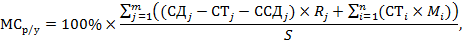 Доля местного содержания (%):													___________________ М.П.**МСр/у  = ___%** указывается итоговая доля казахстанского содержания в договоре в цифровом формате до сотой доли (0,00)											_______________________________________________Ф.И.О. исполнителя, контактный телефон                                                             ЗАКАЗЧИК 				                       	       ИСПОЛНИТЕЛЬ                                                      ТОО «Жамбыл Петролеум»				                                                              Генеральный директор			                                                                           ________________ Елевсинов Х.Т.	                               ________________ М.П.                                                                                        М.П.ФОРМА                                                                                                                                                                                        Приложение №6к Договору № _________ от «____» _________ 2018 г.Приложение 50к приказу Министра финансовРеспублики Казахстан от20 декабря 2012 года № 562Форма Р-1Договор (контракт) (Наименование договора) № __________ «____»____________ 20 __ г.Сведения об использовании запасов, полученных от заказчиканаименование, количество, стоимостьПриложение: Перечень документации, в том числе отчет(ы) о маркетинговых, научных исследованиях, консультационных и прочих услугах (обязательны при его (их) наличии) на _______________ страниц*Применяется для приемки-передачи выполненных работ (оказанных услуг), за исключением строительно-монтажных работ.**Заполняется в случае, если даты выполненных работ (оказанных услуг) приходятся на различные периоды, а также в случае, если даты выполнения работ (оказания услуг) и даты подписания (принятия) работ (услуг) различны.***Заполняется в случае наличия отчета о научных исследованиях, маркетинговых, консультационных и прочих услугах.                                                       ЗАКАЗЧИК 				                       	       ИСПОЛНИТЕЛЬ                                                       ТОО «Жамбыл Петролеум»		                                                 		                                       Генеральный директор		                                                          	                                             ________________ Елевсинов Х.Т.	                                          __________________________.     М.П.                                                                     М.П.2018 жылғы «_____»_____________№_____ шартқа 2- қосымшаБұрғылауды телеметриялық сүйемелдеу жүйесінің қызметтері ТЕХНИКАЛЫҚ ЕРЕКШЕЛІМІКаспий теңізі қайраңы қазақстандық секторының солтүстік бөлігіндегі Жамбыл учаскесі. Қазақстан Республикасы Атырау облысы. , ZT-2 бағалау ұңғымасыБұрғылау кезінде өлшеу/бұрғылау кезінде каротаж жүргізу қызметтері және жабдығыОрындаушы ұңғыма оқпанының бағытын айқындау және/немесе инклинометрия бойынша деректер ұсыну мақсатында магниттік және/немесе гироскопиялық инклинометрия үшін жабдық береді. Магниттік инклинометрия жабдығы пайдаланылған кезде ұңғыманың магниттік өрісінің параметрлері айқындалуға тиіс, оған ұңғыманың магниттік көлбеулену бұрышы, магниттік өрістің жалпы күші және гравитациялық өріс факторлары кіреді. Магниттік өрісті айқындау жүргізілгеннен кейін Орындаушы бұрғылау бағанының индуцияланған және меншікті магниттік әсеріне арналған бастапқы инклинометрия деректеріне түзетулер енгізеді. Орындаушы сапаны бақылау мақсатында күн сайынғы инклинометрия бойынша есептемелерді далалық персоналдың есептемелерімен салыстырады.Орындаушы ұсынылатын агрегаттарды және аспаптарға арналған құбыр бағандарының есептік параметрлерін, деректердің типтерін, берілетін ақпараттың аралығы мен жиілігін, аспаптарға қойылатын минималдық жұмыс талаптары мен шектеулерді, түсіруге дейін, түсіру уақытында және түсіруден кейін аспаптарды баламалауды, радиоактивтілік көздерімен жүргізілетін жұмысты және жерүсті жабдығын қондыруды қоса алғанда, бірақ онымен шектелмей, жұмыстарды жүргізу үшін барлық ақпаратты көрсете отырып,  MWD/LWD жүргізу бағдарламасын дайындауға тиіс.Орындаушының бұрғылау процесінде инклинометрия мен каротаж жүргізуге арналған аспаптары мен жабдығы, сондай-ақ кенжарлық қозғалтқышы соңғы буынға жатуға және Тапсырысшының бұрғылау және каротаждық жұмыстарының сипатына сәйкес болуға тиіс. Барлық аспаптар мен жабдық «Жамбыл» учаскесінде №ZT-2 бағалау ұңғымасын салуға арналған Жеке техникалық жобаға сәйкес техникалық алғышарттар мен сапа талаптарына сай болуға тиіс.   Орындаушы жеткізетін барлық ұңғымаішілік жабдық Тапсырысшы көрсеткен пайдалану талаптарына сәйкес болуға тиіс. Орындаушы жабдықты жобалау үшін қажетті ақпаратпен қамтамасыз етеді. Орындаушы бұрғылау процесінде инклинометрия мен каротаж жүргізуге арналған аспаптар мен жабдықты, персоналды, қорларды, сондай-ақ өлшеу, тіркеу (шұғыл жадқа) және беру (яғни нақты уақыт режимінде жер бетіне беру) жүйесін ұсынуға тиіс. Алу жиілігі немесе ажырату  немесе бір метрге 4 (төрт) сынамадан артық болуға тиіс. Тапсырысшы №ZT-2 бағалау ұңғымасын бұрғылау процесінде  инклинометрия мен каротаж жүргізу жөнінде:Гамма-каротаж; Тереңдік бойынша көп еселік кедергі (нақты уақыт режимінде кем дегенде 2 тереңдік);Бұрғылау қашауындағы меншікті кедергі бойынша кез келген немесе барлық  деректерді сұрата алады.Тапсырысшы мен Орындаушы деректер жазу форматын, Тапсырысшыға арналған көшірме мөлшері мен көлемін, сондай-ақ Тапсырысшыға деректер беру әдістерін келіседі. Орындаушы жоғарыда аталған есептілікке қойылатын талаптардың орындалуына қызметтер көрсету қанағаттанарлық дәрежеде аяқталғанға дейін жауапты болады.№ZT-2 бағалау ұңғымасы оқпанының әрбір учаскесі бойынша жүргізілетін жұмыстардың соңында Орындаушы қандай да бір төлемді талап етпей Тапсырысшыға  2 тілде, орыс және ағылшын тілдерінде компакт-дискіде LAS форматында 4 деректер пакетін (барлық қисықтар бойынша) және 4 шұғыл қорытындылар пакетін (Тапсырысшы үшін 2 пакет, Жер қойнауын пайдаланушы үшін 1 пакет) ұсынады. Барлық шұғыл қорытындылардың электрондық көшірмелері талап етілетін форматта (pdf немесе tiff) табыс етіледі. Шұғыл қорытынды форматы өнеркәсіптік стандартқа сәйкес болуға тиіс. Орындаушының өкілі түпкілікті каротаждық диаграмалардың колонтитулдарында барлық ақпараттық алаптардың толтырылуын және алынған деректердің түсіндірмесін толықтыратын барлық ақпараттың «Ескертулер» бөлімінде дәл көрсетілуін қамтамасыз етеді. Басылып шығарылған диаграмаларда учаскелер калибрлік  сигналдардың жазбасымен бірге қамтылуға тиіс.Орындаушы нақты уақыт деректерін және каротаждық зондтың барлық түсірілуі-көтерілуі бойынша жадта сақталатын деректерді (хронология бойынша және Тапсырысшы белгілеген форматта) ұсынуға тиіс. Қосымша мыналар табыс етіледі:ОРЫНДАУШЫ қажетті жабдықты және мониторинг қызметтеріне кемінде бес рұқсаттарды қоса алғанда, нақты уақыт режимінде мониторинг қызметтерін ұсынады.Нақты уақыт режимінде мониторинг міндетті болмағандықтан, КОМПАНИЯ осы қызметті пайдаланудың керек екендігі немесе керек еместігі  жөнінде шешім қабылдайды. ОРЫНДАУШЫ Тапсырысшың қосымша шығыстарынсыз күн сайынғы бақылау журналын таратуға тиіс.ОРЫНДАУШЫ күн сайын барлық деректер бойынша LAS форматында ( аралық бойынша деректер немесе Тапсырысшы көрсеткен өзге де түрде) файлдар ұсынады.ОРЫНДАУШЫ батареялық қорек көзін немесе турбина қуатын не екі опцияны да біруақытта пайдаланады.Папкаға көшірмеленген барлық деректер пакеттерінде қисықтардың сипаттамалары мен пайдаланылатын символдардың сипаттамасы берілген мәтіндік файл қамтылуға тиіс. Барлық дерек тасығыштардың датасы және мазмұнының сипттамасы көрсетілген айқын таңбалануы болуға тиіс.Орындаушы күн сайын немесе Тапсырысшының талабы бойынша шығындарды ұсынады. Әрбір 30 күндік кезеңнің соңында Орындаушы Тапсырысшыға орындалған жұмыстар бойынша 2 тілде, орыс және ағылшын тілдерінде ұңғымалық аспаптардың сипаттамасы, каротаждық жұмыстардың тиімділігі, тоқтап тұру уақыты және Орындаушы ұсынатын өзге де деректер сияқты деректер қамтылған есепті ұсынады. Шығындар деңгейін бақылау және уақыт тиімділігі циклін бақылау негізгі аспект болып табылады.ББТЖ компоненттері DS-1 стандарты бойынша 3-5 санатындағы инспекциядан өткізілуге тиіс. Орындаушы инспекция үшін барлық ақпаратты, сондай-ақ ББТЖ конфигурациясын ұсынады. Тапсырысшының талабы бойынша инспекцияны  Орындаушының есебінен үшінші тұлға (TH Hill, немесе ұқсас) куәландыруға тиіс.Бұрғылау стандарттарын, каротаждық жұмыстар бойынша рәсімдер мен модельдерді жетілдіру және/немесе оңтайландыру мақсатында Орындаушы мен Тапсырысшының жұмыс процесіне шектеусіз мыналар: ББТЖ конфигурациясын оңтайландыру;Каротаждық қисықтың көрсеткіштерін модельдеу енгізілуі мүмкін.Таңдалған Орындаушы ұңғыманы (ұңғымаларды) егжей-тегжейлі жоспарлау кезінде сәйкес техникалық сүйемелдеу көрсетуге және бүкіл персоналдың түйідемесін ұсынуға тиіс.Орындаушы төменде сипатталған жұмыстардың алдын ала бағдарламасын болжанып отырған бұрғылаудың басталуына дейін 4 (төрт) аптадан кешіктірмей ұсынуға тиіс; барлық қалған ақпарат мына тармақтардың негізінде беріледі:Ұңғыма оқпанының жоспарлы траекториясы (алдын ала);ББТЖ модельдеу және бағалау нәтижесі (алдын ала);Ұңғыма оқпаны учаскесі бойынша күнделікті (немесе кезеңдік) каротаж мәліметтері /есептер (ағымдағы жжәне жедел жады) PDF және LAS пішімдерде (Тапсырысшы көрсеткен пішім)Орындаушы учаскелердің әрқайсысы бойынша жұмыстар аяқталғаннан кейін 10 (он) күн ішінде мынадай есептерді ұсынады:Ұңғыма бойынша түпкілікті есеп (яғни ұңғыма бойынша түпкілікті есеп); Ескертулер;Одан әрі жұмыс жүргізу бойынша ұсыныстар; Аспаптың бұзылуы бойынша алдын ала есептер; Бұрғылау процесіндегі өлшеулер мен каротаждық жұмыстар бойынша деректер (оқпан бойынша тереңдік және нақты тігінен тереңдік) электрондық және қағаз тасығыштарда Тапсырысшы көрсеткен форматта;ОРЫНДАУШЫ осы деректер мен есептердің барлық түрлерін ағылшын және орыс тілдерінде жасайды. Қызметтерді көрсетуге тартылған персонал ағылшын және орыс тілдерін меңгерген болуға тиіс.ТАПСЫРЫСШЫНЫҢ бағалауды жүргізуі үшін ОРЫНДАУШЫ лицензияларды, тіркеу сертификатын, сақтандыру полистерін, сондай-ақ өзінің технологияларын және Қазақстан Республикасы аумағының Солтүстік Каспий  өңірінде кәсіби тәжірибесін ұсынады.ОРЫНДАУШЫ жұмыстар жоспарын, персонал түйіндемесін және ТАПСЫРЫСШЫНЫҢ бірліктердің әрқайсысын бағалауы үшін LWD/MWD жабдығы бойынша каротаж және инклинометрия құрылғыларының мөлшері, техникалық сипаттамасы және арналуы сияқты барлық ерекшелімдерін ұсынады. Қашау мен каротаждық құрылғының арақашықтығы қысқа болуына басымдық беріледі. LWD/MWD жабдығы мен кенжарлық қозғалтқыш ТАПСЫРЫСШЫНЫҢ жұмыс кестесіне сәйкес бұрғылау қондырғысына бөлек жеткізіледі.Орындаушыға ұсынылатын барлық құжаттар, тендердік құжаттамадан бастап, түпкілікті есептерге дейін ағылшын және орыс тілдерінде жасалады.Бағдарлама жобасы:№ ZT-2 бағалау ұңғымасын бұрғылау процесінде  мынадай инклинометрия және каротаж аспаптарын пайдалану жоспарланып отыр. Орындаушы Тапсырысшымен бірлесіп ББТЖ үлгілері және таңдау бойынша талдау жасап, оңтайландыруға тиіс.Жұмыстар үдерісінде Орындаушының персоналы Орныдаушының Жабдығының Зақымдануына байланысты мүмкін тәуекелдер бойынша Тапсырысшының (Тапсырысшының кеңсесін) хабарлауға барлық күшін салуы тиіс.  Орындаушының жабдығының істен шығуы анықталған жағдайда анықталған ақаулықтарды жою бойынша шаралар қолдануы және Тапрсырысшыға (Тапсырысшының кеңсесіне) хабарлауы тиіс.   4-кесте. ZT-2 барлау ұңғымасының жоспарланған құрылымы (нақты құрылымды ТАПСЫРЫСШЫ айқындайды)Стратиграфиялық бағана Шартқа қол қойылған соң Тапсырысшының геологиялық қызметімен анықталады. 6-кесте. Жабдық және қызметтер (Тапсырысшы айқындайды)Ескерту: Орындаушы телеметрия аспаптарын, бүйіржақ каротаж аспаптарын, магниттік емес АБҚ, мәлімет өңдеу станциясын, офшорға жасалган жұмыс модулін, сонымен қатар, ББТЖ-мен бірге ББҚ-нің топсалық қосылысына дейін қолданылатын ауысымшаларды, тұрақтандырғыштарды, ауыстырғыштарды және т.б. ұсынады. Орындаушы кенжарлық қозғалтқышты  немесе ротормен басқарылатын жүйені 16 және 12,25 дюймді секцияларды, сондай-ақ   құйырында цементтік тығынды бұрғылау үшін және LWD/MWD-ден бөлек қолдану туралы хабардар етілуі мүмкін..Каротаждық диаграмалардың түсіндірмесіне қойылатын талаптарЕсептік нақты меншікті кедергі – АНИ стандартты схемалары бойынша  Rt, гамма-каротаж  (АНИ) бойынша жыныстардың табиғи радиоактивтілігі ASCII форматындағы файлдарда. Диаграмаларды шұғыл бағалау. Зерттеу нәтижелерін сапалы түсіндіру.  Тапсырысшы  ұсынатын жабдық, материалдар және қызметтер Жұмыстарды жүргізу орны, оның ішінде жұмыстарды жүргізу орнын белгілеу және ұңғыманы Жұмысқа дайындау.Орындаушының персоналы үшін тұрғын жай және тамақтандыру.Тапсырысшымен арадағы уағдаластыққа сәйкес іскерлік мақсаттарда ақылға қонымды телефон байланысы.Жұмыстарды жүргізу үшін қажетті электр қуаты, жылу, энергия, дизельдік отын және майлар, қысымдалған ауа, бұрғылау алаңында тұщы су.Орындаушы ұсынатын жабдық, материалдар және қызметтерТөменде берілген баптарға сәйкес жабдық.Төменде берілген баптарға сәйкес персонал.Озық мұнай кәсіпшілігі тәжірибесіне сәйкес Орындаушының персоналы үшін қорғаныш киім және ЖҚҚ. Орындаушының бүкіл жабдығына техникалық қызмет көрсету мен жөндеу және Орындаушы жабдығын үздіксіз пайдалану үшін қажетті шығыс материалдарын, қосалқы бөлшектерді және қажетті қызметтерді ұсыну.Орындаушының бүкіл жабдығы үшін қосалқы бөлшектер.Станцияны жұмылдыру және кері жұмылдыру.Орындаушының персоналы және олардың отбасылары үшін барлық медициналық қызметтер.Тапсырысшымен көрсетілген орында теңізге шығу алдында ББҚ Орындаушының жабдығының қажетті іске қосу және жөндеу жұмыстары.Орындаушының персоналыОрындаушы жалпы мағынаны шектеусіз озық мұнай кәсіпшілігі тәжірибесіне сәйкес кабельде каротаж және/немесе бұрғылап тесуді орындау үшін қажетті барлық персоналды жұмыстарды жүргізу орнына ұсынуға тиіс.Шарт бойынша қызметтер көрсету кезеңдері  Жоспарланған жұмыстардың ұзақтығы:Есептеу кезінде Орындаушы төменде көрсетліген ақпаратты басшылыққа алуы тиіс: Телеметрия станциясының және палубалық жабдықтың (датчиктер) іске қосу және жөндеу жұмыстарының ұзақтығы   –  Орындаушымен көрсетілген орындау ББҚ теңізге шығуына дейін 15 күн бұрын. Ұңғыманы бұрғылау және сынаудың ұзақтығы - 88 күн. Жоспарланған бұрғылау ұзақтығы - 45 күн. Керн сұрыптаумен бұрғылаудың ұзақтығы - 7 күн (керн сұрыптау кезінде телеметрикалық жабдық, ротормен басқарылатын жүйе, кенжарлық козғалтқыш қолданылмайды).  Тиісті персоналдың қатысуымен ротормен басқарылатын жүйе мен кенжарлық козғалтқышты қолданып бұрғылаудың ұзақтығы  – 45 күн. Кенжарлық козғалтқышпен жұмыс істеу бойынша персонал қажет болғанда шақырылады. Тапсырыс-өкімдеме берілген соң белгілі бір секция үшін кенжарлық қозғалтқыш ұдайы бұрғылау қондырғысында болады. LWD/MWD  және тиісті персоналды қолданып бұрғылаудың жоспарланған ұзақтығы – 45 күн.ДЕҚОҚ БОЙЫНША МӘЛІМЕТТЕР ТАПСЫРЫСШЫ                                                 ОРЫНДАУШЫ «Жамбыл Петролеум» ЖШС			Бас директоры                                                       ______________ Х.Т. Елеусінов                          _______________ 2018 жылғы «_____» _____________ шартқа №3- қосымшаБұрғылауды телеметриялық сүйемелдеу жүйесінің қызметтері БАҒАЛАР ЖӘНЕ ТАРИФТЕР КЕСТЕСІ1-БАП. ЖАЛПЫ ЕРЕЖЕЛЕРОсы Шарт бойынша Қызметтер көрсетуге байланысты Орындаушыға тиесілі төлем сомалары Шарттың «Бағалар және тарифтер кестесі» деген 3-қосымшада көзделген рәсімдерге сәйкес есептеледі.  Осы Қосымшада көрсетілген бағалар мен мөлшерлемелер Орындаушыға қызметтер үшін тиесілі толық өтемақы болып табылады және өзгерістер нәтижесінде туындауы мүмкін төлемдерді қоспағанда, Шарт талаптарына сәйкес Қызметтер көрсетуге байланысты барлық шығыстарды қамтиды.Осы «Бағалар және тарифтер кестесі» деген 3-қосымшада көрсетілген  бағалар мен мөлшерлемелер бекітілген болып табылады және қандай да бір қайта қарауға немесе арттыруға не түзетуге жатпайды. Барлық бағалар мен мөлшерлемелер ҚҚС-ті ескерусіз көрсетілді.Қызметтер көрсетуге байланысты бөлек баға тағайындау мүмкіндігі көзделмеген барлық шығыстар мен есептеулер бағалар мен мөлшерлемелерге енгізілген болып есептеледі. Тапсырысшы Орындаушының Шарттың 2-қосымшасындағы Қызметтер тізбесінде көрсетілген Қызмет түрлеріне баға белгілеуге мүмкіндігі болмауына немесе қабілетсіздігі негізінде қосымша сома төлеу туралы ешқандай талаптарды немесе өтініштерді қабыл алмайды. 2-БАП. ШАРТТЫҚ БАҒАЛАР ЖӘНЕ МӨЛШЕРЛЕМЕЛЕР.Егер бағалар мен мөлшерлемелер Шарттың осы «Бағалар және тарифтер кестесі» деген 3-қосымшасында немесе Шартта алып тасталатын бағалар мен мөлшерлемелер ретінде арнайы көрсетілмесе немесе Тапсырысшы еркін бағалар мен мөлшерлемелер ретінде көздемесе, барлық Қызметтер бағалар мен мөлшерлемелерге толық енгізілген болып есептеледі және Қызметтерді тиімді және заңнаманың немесе Тапсырысшының қолданыстағы қағидаларына, ережелеріне және  рәсімдеріне сәйкес аяқтау үшін қажеттінің барлығын өтейді. Бағалар мен мөлшерлемелер мыналарды қамтиды, бірақ олармен шектелмейді:басқару, әкімшілік ету, инженерлік-техникалық қамтамасыз ету, смета жасау және құжаттама дайындау;жабдықпен, еңбек ресурстарымен, материалдармен қамтамасыз ету, Тапсырысшының стандарттары мен ерекшелімдеріне сәйкес техникалық қадағалау мен қабылдау бақылауын жүргізу, қайта жарақтау, арқандар, шығыс материалдары (мысалға, арқан майы, бұрандаға арналған жағар май, коагуляторға қарсы заттар, жуғыш заттар, бояулар, мәсуек, шүберек, себеттер, контейнерлер және бұрғылау аспаптары), отын, жағар май, жарақтаушы бөлшектер;барлық салықтарды төлеу, барлық үкіметтік және заңнамалық ережелерге, сондай-ақ Орындаушыны Операторлардың қауіпсіздік техникасы бойынша нормалары мен талаптарына сәйкес материалдық-техникалық жабдықтауға байланысты кез келген тозуды есептеу; жабдыққа техникалық қызмет көрсету, резервтік және қосалқы бұрғылау аспаптары, Орындаушыны материалдық-техникалық жабдықтау заттарының үздіксіз пайдаланылуын қамтамасыз етуге арналған қосалқы бөлшектерді жеткілікті мөлшерде беру; рәсімдерді дайындау және орындау, Шартта көзделгендей, сапаны қамтамасыз ету және бақылау жүйесін, апаттық қорғаныш және қауіпсіздікті қамтамасыз ету жүйелерін енгізу;еңбекақы мен демалыстар шығыстары, телефон және факсимиле байланысы шығыстары, байланыс құралдары және ақпараттық технологиялар, агенттік қызметтер үшін төлем, тасымалдау және көлік қызметінің құны, тәуліктік шығыстар, бонустар, қосымша төлемдер, медициналық қызмет көрсетуге шығыстар, ұсақ аспаптар, персоналды ұстау бойынша өзге де шығындар;Қызметтерді залалдан қорғау, Қзыметтер көрсету аяқталғаннан кейін аумақты тазарту және тәртіпке келтіру, тазалық пен тәртіпті қолдау, Қызметтер көрсету учаскесін тұрақты таза және ұқыпты ұстау;Шарттың талаптарына байланысты ұйымдастыру шығыстары, сақтандыру төлемдері және ұстап қалулар, барлық кедендік баждар, алымдар, тіркеу жарналары, қаржыландыру шығыстары, Орындаушыны материалдық-техникалық жабдықтауға байланысты ілеспе шығыстар және пайдалар; материалдық-техникалық жабдықтау заттарын тиеу портына немесе Тапсырысшының тиеу портынан тасымалдауды қоса алғанда, Орындаушының жұмылдыру және кері жұмылдыру шығыстары;Қызмет көрсету барысында Орындаушының Тапсырысшымен, басқа Орындаушылармен, Қосалқы мердігерлермен және үшінші тұлғалармен өзара қарым-қатынасы үшін қажетті барлық шығыстар, сипатына байланыссыз;Шарт қызметтерін орындау бойынша Шартқа сәйкес шығарылған барлық өкімдерді дайындау мен көрсетуге байланысты барлық әкімшілік, ілеспе және ұқсас шығыстар;Орындаушының персоналына Қызметтер көрсету үшін қажетті барлық жеке қорғаныш құралдары (ЖҚҚ); жәнеҚосалық мердігерлердің объектілерде болуы.3-БАП. ОРЫНДАУШЫНЫҢ ПЕРСОНАЛЫ, ЖАБДЫҒЫ ЖӘНЕ ТАУАРЛАРЫ БОЙЫНША МӨЛШЕРЛЕМЕЛЕР Орындаушының жабдығы мен тауарлары үшін мөлшерлемелер бойынша жалпы ережелер3.1.1	Қызметтер осы 3-қосымшада көзделгендей, бір жабдық бірлігі үшін мөлшерлеме негізінде орындалады. «Жамбыл» учаскесінде №  ZT-2 бағалау ұңғымасын бұрғылаудың болжамды кезеңі 88 күнді құрайды. №2 техникалық ерекшілеім қосымшада көрсетліген жабдықтардың бөлек түрлері мен персоналды қолданудың ұзақтығы туралы ақпарат есептеулер үшін пайдаланылады.3.1.2	Бағалар кестесінде өзгеше көрсетілмесе, мөлшерлемерде Қызметтер көрсету барысында пайдаланылатын барлық шығыс материалдары қамтылады.  Мөлшерлемені қолдану Тараптар Қызмет түрлерінің әрқайсысы бойынша толық операциялық уақыт ретінде растаған мерзімдерде басталады және аяқталады.3.1.3	Тапсырыс-жүктелім негізінде көрсетілетін барлық Қызметтерге қатысты барлық қолданылатын мөлшерлемелер Тапсырыс-жүктелім ресімделген жағдайда ғана заңды болып танылады.3.1.4	Жабдық пен Тауарлар төлемінің мөлшерлемелері, Орындаушының осындай Жабдығы мен Тауарларын түсіру, сақтандыру, тасымалдау, қондыру және тиеу портына жеткізу бойынша барлық шығыстарды қоса алғанда,  Орындаушының барлық Жабдығы мен Тауарларының Орындаушының жергілікті базасына жеткізуілуін қамтамасыз ету үшін Орындаушы көтерген жұмылдыру шығындар мен шығыстарды қамтиды. Орындаушының барлық Жабдығы мен Тауарлары пайдалануда болмаған кезде Орындаушының жергілікті базасында қалады және кейіннен оларды жұмылдыру құны Орындаушының осындай Жабдығы мен Тауарларына қолданылмайды. 3.1.5	Жабдық пен Тауарлар төлемінің мөлшерлемелері Қызметтер аяқталғаннан кейін Орындаушының барлық Жабдығы мен Тауарларын сақтандыру, бөлшектеу, орамдау, тасымалдау және тиеу портынан оның операциялар жүргізілген елде орналасуына немесе орналаспауына байланыссыз тиісті негізгі базаға жеткізу бойынша барлық шығыстарды қоса алғанда, тиеу портынан кері жұмылдыруды жүзеге асыру үшін Орындаушы көтерген нақты шығындарға байланыссыз,  Жабдық пен Тауарларды кері жұмылдыру құнын қамтиды.  Жоғарыда айтылғанға байланыссыз, кейіннен Орындаушы Тапсырысшымен бүкіл Қызметтерді немесе олардың бір бөлігін орындау туралы Шарт (Келісімшарт) жасасқан жағдайда Орындаушыға кері жұмылдыру құны төленбейді. 3.1.6	 Жабдық пен Тауарлар төлемінің мөлшерлемелері орамдауға байланысты шығындарды (жәшіктер, орама материалдар, табандықтар және т.б.), жабдықты жөндеуге, техникалық қызмет көрсетуге, калибірлеуге, инспекциялауға байланысты шығындарды, тасымалдауға және бөлек өзгеше айтылмаса, материалдарды Орындаушының жіберу пунктінен қамтамасыз ету портына жеткізуге байланысты өзге шығындарды қамтиды.3.1.7	Шарт талаптарына сәйкес келмейтін  Жабдық пен Тауарларды жұмылдыру мен кері жұмылдыру шығындары Орындаушының есебіне жатқызылады. Осындай шығындар жабдық пен материалдарды қайтаруға/тасымалдап шығаруға байланысты кез келген шығыстарды, сондай-ақ материалдарды ауыстыру үшін тасымалдауға байланысты кез келген шығыстарды қамтиды.3.1.8	 Барлық шығыс материалдары консигнация талаптарында жеткізіледі. Тапсырысшының өкілі бұрғылау қондырғысында жүргізетін есеп негізінде жұмсалған материалдардың мөлшері бойынша шығыс материалдары үшін шоттар ұсынылады. Барлық пайдаланылмаған, ашылмаған және бүлінбеген шығыс материалдары Орындаушыға қайтарылады.3.1.9	 Майлау, тазарту және тозған бөлшектерді ауыстыру сияқты ағымдағы техникалық қызмет көрсету Орындаушы Жабдығы әрекетсіз тұрған кезде жүзеге асырылады.3.1.10	Осы Шарттың 2-қосымшасында аталғандар Орындаушының Қызмет көрсету үшін ұсынылатын Жабдығы мен Тауарлары болып табылады.  Орындаушының осындай Жабдық мен Тауарларды ұсынғаны үшін төленетін мөлшерлемелер бұрғылау жұмыс алаңында жұмыс жүргізу кезеңі ішінде осындай мөлшерлемелермен Орындаушының өз Жабдығын  күтіп ұстау бойынша барлық шығыстарын өтеу, сондай-ақ Тапсырыс-жүктелімге сәйкес Қызметтер көрсету үшін Орындаушы Жабдығының, Орындаушының материалдары мен персоналының қажетті дайындық дәрежесін қамтамасыз ету үшін қажетті барлық шығыстарды қамтиды.3.1.11	Орындаушының немқұрайлылығы немесе Қызметтерді сапасыз көрсетуі салдарларын түзету немесе жою үшін әдеттегі операциялар орындалатын кезең ішінде Тапсырысшы иелік етуі мүмкін құқықтарға немесе құқықтық қорғау құралдарына залалсыз, Тапсырысшы Орындаушының Жабдығы бойынша қолданылатын шығындардың ноль пайызын төлейді.3.1.12	Орындаушының Еңбекті, қоршаған ортаны қорғау және қауіпсіздік техникасы бойынша көзделген талаптарды сақтамауын қоса алғанда, бірақ онымен шектелмей, Орындаушы тарапынан болған бұзушылықтар нәтижесінде туындаған мән-жайлардың салдарынан тоқтатып қою үшін ешқандай тоқтатып қою мөлшерлемелері төленбейді.3.1.13	Қызметтерді көрсету Форс-мажор ретінде айқындалған мән-жайлар салдарынан уақытша тоқтатылған жағдайда Тапсырысшы Орындаушының Жабдығы мен Тауарлары бойынша шығынды Орындаушы мен Тапсырысшы арасындағы өзара келісім бойынша Орындаушының Жабдығы мен Тауарларын кері жұмылдыру арқылы Орындаушы жүзеге асырған кез келген үнемдеулерді, сондай-ақ осындай мән-жайларда жүзеге асырылған кез келген өзге де үнемдеулерді  (үшінші тұлғалар үшін жасалған операцияларды қоса алғанда) шегере отырып, төлейді. Форс-мажор мән-жайлары отыз (30) күннен артық созылса, қалыпты операциялар қайта жалғастырылғанға дейін одан әрі ешқандай төлемдер жүзеге асырылмайды. Орындаушының персоналы бойынша мөлшерлемелер жөніндегі жалпы ережелер3.2.1	Қызметтер  осы 3-қосымшада көзделгендей, персонал бойынша мөлшерлемелер негізінде орындалады.3.2.2	Орындаушының персоналын жөнелту портынан бұрғылау қондырғысына тасымалдау, тамақтандыру және орналастыру Тапсырысшы есебінен жүзеге асырылады. Орындаушы Персоналына арналған Орындаушының шығу пунктінен жөнелту портына дейін және кері жұмылдыру және кері жұмылдыру (оның ішінде тасымалдау, тәуліктік шығыстар, орналастыру, өзге де шығыстар) шығындар Орындаушының есебіне жатқызылады және 3-бөлімде өзгеше айтылған немесе Тапсырысшы арнайы көрсеткен жағдайларды қоспағанда, тиісті тәуліктік мөлшерлемеге немесе өзге де тарифтерге жатады.3.2.3	 Тапсырысшыға Орындаушының теңізде Қызметтерді орындайтын персоналы бойынша Орындаушы персоналының «бірге бір» негізінде вахта ауыстыруына ғана 1 (бір) күн үшін уақыт қойылады.  Бұрғылау қондырғысында тапсыру-қабылдау жұмыстарын жүргізу немес вахта ауыстыру салдарынан Орындаушының қосымша персоналын тарту нәтижесінде Тапсырысшыдан Орындаушының персоналы бойынша ешқандай қосымша мөлшерлемелер талап етілмейді.3.2.4	Орындаушының жерүсті Қызметтерін орындайтын және операциялар жүргізілетін елден тыс жердегі персоналы бойынша жұмылдыру және/немесе кері жұмылдыру құны төленуге жатпайды.3.2.5	Персоналды жұмылдыру құны авибилеттер, тұру және тәуліктік шығыстар бойынша шығындарды қоса алғанда, нақты шығындарға байланыссыз Орындаушы өз персоналын операциялар жүргізілетін елге жұмылдыру бойынша көтерген барлық шығындар мен шығыстарды қамтиды. Егер ол Тапсырысшымен арнайы келісілмесе, Орындаушының операциялар жүргізілетін елде тұратын персоналына қатысты ешқандай жұмылдыру шығыстары төленуге жатпайды.3.2.6	Кері жұмылдыру құны авибилеттер, тұру және тәуліктік шығыстар бойынша шығындарды қоса алғанда, нақты шығындарға байланыссыз Орындаушы өз персоналын негізгі базаға қайтару үшін көтерген барлық шығындар мен шығыстарды қамтиды. Күндізгі мөлшерлеме Орындаушы персоналына қатысты жол жүру уақытында төленуге жатпайды. Егер ол Тапсырысшымен арнайы келісілмесе, Орындаушының операциялар жүргізілетін елде тұратын персоналына қатысты ешқандай жұмылдыру шығыстары төленуге жатпайды3.2.7	Орындаушының теңізде Қызметтерді орындайтын персоналы үшін мөлшерлеме Орындаушы персоналы бұрғылау қондырғысының бортында болған және қызметтерді орындауға дайын болған күндерге қолданылады. Мөлшерлемені қолдану Орындаушының персоналы бұрғылау қондырғысынан аттанған күні тоқтатылады.3.2.8	Орындаушының жерүсті Қызметтерін орындайтын персоналы үшін мөлшерлеме Орындаушы персоналы қызметтерді орындайтын күндерге ғана қолданылады және мөлшерлемені қолдану Тапсырысшының өкімі бойынша тоқтатылады.3.2.9	Орындаушы персоналының вахта ауыстыруы мынадай түрде жүзеге асыралады:3.2.10	Орындаушының персоналын 3.2.9-бапта көрсетілген мерзімдерден қысқа мерзімде ауыстыру медициналық эвакуациялауды талап ететін жағдайларда, айрықша жағдайларда немесе Қызметтер кезеңі көрсетілген мерзімнен қысқа болған жағдайда жүзеге асырылады. 3.2.11	Орындаушы мүмкіндігінше өз персоналының іссапарға жіберу алдында толық демалуын қамтамасыз етеді. Тапсырысшының өкілі оның пікірі бойынша Орындаушының персоналы жеткілікті демалмаған болса, осындай персоналды Шарт бойынша Қызметтер көрсетуді бастауға жібермеуге құқылы.3.2.12	Талап бойынша Орындаушы Тапсырысшыға вахталық жұмыс саясатын, персоналдың саны, демалысы және Шарт бойынша ұсынылатын персоналға қатысты  т.б. мәліметтерді жібереді.3.2.13	Жоғарыда айтылғанға қарамастан, Орындаушы тұрақты және үздіксіз негізде Қызметтер көрсету үшін қажетті Орындаушы персоналына қатысты «Қызметтерді орындау» бабының сақталуы үшін жауапты болып қалады және Орындаушы персоналының вахта ауыстыру кестесін жасайды.4-БАП. БАҒАЛАР ЖӘНЕ МӨЛШЕРЛЕМЕЛЕР КЕСТЕСІ. ЖАБДЫҚЖалпы ережелерБағаларда мыналар:1) ҚҚС-ті қоспағанда, Қазақстан Республикасының заңнамасында көзделген барлық салықтар, сақтандыру сомалары және өзге де міндетті төлемдер;2) жабдықты тасымалдауға байланысты өзге де қажетті шығыстар (егер Қызметтерді орындау үшін қажетті болса, кедендік баждарды, салықтар мен алымдарды төлеуді қоса алғанда) қамтылады.Ескерту: Барлық бағалар Қазақстан Республикасы заңнамасын өзгерту жағдайларын қоспағанда, Шарттың қолданылу мерзіміне бекітілді.1-кесте. Негізгі кенжарлық жабдық мөлшерлемелері.Ескертпе: Барлық қажетті тұрақтандырғыштарды/калибраторларды қайта жабдықтаудың құны тиісті жабдықты мөлшерлемесінде қамтылуы тиіс. 2- кесте. Жоба персоналы қызметтері мөлшерлемелер.Бағалар кестесіне ескертулер:Барлық бағалар ҚР теңгеде көрсетілген. Құралдарды мобилизациялау жұмыстары тапсырыс беру құжатына қол қойғаннан кейін жүргізіледі. Жалға алу мөлшерлемесі құралды Баутино портынан жіберу мезетінен құралдың Баутино портына қайта жеткізілу кезіне дейін, операциялық мөлшерлемелер әрекет еткен күндерді санамағанда әр күн үшін әрекет етеді. Операциялық мөлшерлеме құралдың бұрғылау алаңы роторынан төмен орналасқан уақыты үшін қолданылады. Телеметрияның барлық құралдарының дірілдер мен соғу жүктемелерінің орнатылған тетіктері бар. Олар забойда 2 деңгейлі соғу жүктемелері мен дірілдерді тіркеген кезде, бұрғылау алаңындағы Тапсырыс беруші өкіліне діріл деңгейін төмендету кеңестерімен жазбаша хабарландыру келеді. Егер деңгей төмендемей, 3 деңгейге немесе 200,000 шоғырланбалы соғу мен дірілдерге жетсе, КНБК компоненттерінің, байланыстардың немесе телеметрия және каротаж құралдарының бұзылу немесе жұмыстан шығу тәуекелі бар.  Берілген шектеуліктен асқан жағдайда (3 деңгей 30 минуттан астам уақытта немесе 200,000 шоғырланбалы соғу жүктемелері), құралдардың электрондық қабаты немесе басқа кез-келген компоненттері жаңаларына алмастырылады. Орындаушы осындай жағдайлар туралы Тапсырысшыға хабарлайды.Тапсырысшының келісуі бойынша + 20%  мөлшердегі қосымша ақы жабдықты техникалық ерекшелімге және сипаттізімге сәйкес қолданбаған жағдайда, 1 және 3 кестесіне қолданылады.  Соғу әсері:25 G артық күшпен 200 000 соғу мен діріл немесе30 минут ішінде үшінші (3) деңгейлі соғумен;Айналу кезінде жабысу мен тайғанау (Stick & Slip), Берілген көрсеткішті бұрғылау бағанының айналым санына қатысты 100% дан артық болған жағдайда. 2 % артық мөлшерді құм болған жағдайда;Кәдімгі бұрмалау үдемділігі 8 °/30m артық болған жағдайда;MWD телеметрия құралдарын қолданған кезде,200 циркуляцилық сағаттан артық.Құрамында H2S мөлшері, 0 % артық көлемде болған жағдайда; CO2 құрамы, 0 % артық;Жұмыстың 150 циркуляциялық сағатынан кейін Орындаушы құралынан бас тарту Орындаушының өнімсіз уақыты деп саналмайды, осындай бас тартуға еш айыппұл салынбайды. Нақты уақытта  ақпарат жіберу жүйесін  тәулік бойы үйемелдеу үшін жоқ дегенде 1 телеметрия маманы бұрғылау аймағында болуы қажет.  Орындаушының жабдықтар және қызметкерлерінің құрамының тізімі келісімге лайықты тапсырыс-өкімдемені рәсімдеген жағдайда толықтырылуы мүмкін.Құралдар ұңғымада жоғалған жағдайда, әлде жөндеуге келмейтіндей бүлінген жағдайда, осы Шарт шеңберінде Орындаушымен қарастырылған жабдықты сақтандыру есебінен өтеу жүргізіледі.  :НЫСАН                                                                                           «___» _______ 2018ж № _____ шартқа №4 қосымша.(Нысан)2018 жылғы «_____»_____________ №______шартқа 5- қосымшаЖұмыстардағы және қызметтердегі жергілікті қамту бойынша есептілікЖергілікті қамтудың үлесі Қазақстан Республикасы Инвестициялар және даму министрінің 2015 жылғы 30 қаңтардағы № 87 бұйрығымен бекітілгенҰйымдардың тауарларды, жұмыстар мен көрсетілетін қызметтерді сатып алу кезінде жергілікті қамтуды есептеуінің бірыңғай әдістемесіне сәйкес келесі формула бойынша есептеледі: Жергілікті қамтудың үлесі  (%):													___________________ М.О.**МСр/у  = ____%** шартта жергілікті қамтудың қорытынды  үлесі сандық пішімде жүздік үлесіне дейін көрсетіледі  (0,00)												                                                            ТАПСЫРЫСШЫ                                                         ОРЫНДАУШЫ                                                            Бас директор                                                                                                                              «Жамбыл Петролеум»  ЖШС                                                                                                 __________________Елеусінов Х.Т.                            _______________                                                             М.О.                                                                                  М.ОНЫСАН                                                                                                                                                                      «_______» _______________2018ж№_____ шартқа №5 қосымша.Қаржы министрінің2012 жылғы 20 желтоқсандағы№ 562 бұйрығына50 Қосымша  Р-1НысанКелісімшарт (шарт) (Шарттың атауы) № __________ «____»____________ 20 __ ж.Тапсырысшыдан алынған қорларды пайдалану туралы мәліметттер _______________________________________________________________________________________________________атауы, мөлшері,құныҚосымша: Құжаттамалар тізімі, соның ішінде маркетингілік, ғылыми зерттеулер, консультациялық және өзге қызметтер туралы есеп (тер) (оның (олардың) бар болғаны кезде міндетті) _______________ бет*Құрылыс-монтаж жұмыстарын қоспағанда, орындалған жұмыстарды (көрсетілген қызметтерді) қабылдау-тапсыру үшін қолданылады.**Егер орындалған жұмыстардың (көрсетілген қызметтердің) күні түрлі мерзімде, сондай-ақ жұмыстардың (көрсетілген қызметтердің) күні және жұмыстарға (қызметтерге) (қабылдау) қол қою күні әр түрлі болған жағдайда толтырылады.  *** Ғылыми зерттеулер, маркетингілік, консультациялық және өзге қызметтер туралы есеп болған жағдайда толтырылады.                                                            ТАПСЫРЫСШЫ                                               МЕРДІГЕР                                                            Бас директор                                                                                                                    «Жамбыл Петролеум»  ЖШС                                                                                        __________________Елеусінов Х.Т.               _______________                                                                    М.О.                                                                        М.ОДОГОВОР № _______Услуги телеметрической системы сопровождения бурения ________________________ «___»_________2018года№ лотаНаименование ПокупателяНаименование оказываемых УслугЕдиница измеренияКоличество, объемСрок оказания Услуг Место оказания Услуг 1234578 1ТОО «Жамбыл Петролеум» Услуги телеметрической системы сопровождения бурения Услуга1июль-октябрь 2018г. Атырауская область, участок «Жамбыл», оценочная скважина № ZT-2 (северная часть казахстанского сектора  Каспийского моря) РКВертикальная глубина(м)Вертикальная глубина(м)ПластПластДиаметр обсадной колонны(дюйм)Диаметр обсадной колонны(дюйм)Диаметр долота(дюйм)Диаметр долота(дюйм)ОборудованиеОборудованиеПредложение ИсполнителяПредложение Исполнителя0~1720~172Pg+QPg+Q30"(~100 м)30"(~100 м)26"(~100 м)26"(~100 м)--172~630172~630K2K213 3/8"(~690 м)13 3/8"(~690 м)16"(~690 м)16"(~690 м)- LWD (ГК, замер затрубонго давления (AWPD));- MWD (Инклинометрия).- Забойный двигатель или Роторно управляемая система (в зависимости от выбора Заказчика)- LWD (ГК, замер затрубонго давления (AWPD));- MWD (Инклинометрия).- Забойный двигатель или Роторно управляемая система (в зависимости от выбора Заказчика)172~630172~630K2K213 3/8"(~690 м)13 3/8"(~690 м)16"(~690 м)16"(~690 м)- LWD (ГК, замер затрубонго давления (AWPD));- MWD (Инклинометрия).- Забойный двигатель или Роторно управляемая система (в зависимости от выбора Заказчика)- LWD (ГК, замер затрубонго давления (AWPD));- MWD (Инклинометрия).- Забойный двигатель или Роторно управляемая система (в зависимости от выбора Заказчика)172~630172~630K2K213 3/8"(~690 м)13 3/8"(~690 м)16"(~690 м)16"(~690 м)- LWD (ГК, замер затрубонго давления (AWPD));- MWD (Инклинометрия).- Забойный двигатель или Роторно управляемая система (в зависимости от выбора Заказчика)- LWD (ГК, замер затрубонго давления (AWPD));- MWD (Инклинометрия).- Забойный двигатель или Роторно управляемая система (в зависимости от выбора Заказчика)630~1,030630~1,030K1a+alK1a+al9 5/8"(~1,300 м)9 5/8"(~1,300 м)12 1/4"(~1,300 м)12 1/4"(~1,300 м)- LWD (ГК, БК, замер затрубонго давления (AWPD));- MWD (Инклинометрия).- Забойный двигатель или Роторно управляемая система (в зависимости от выбора Заказчика) - LWD (ГК, БК, замер затрубонго давления (AWPD));- MWD (Инклинометрия).- Забойный двигатель или Роторно управляемая система (в зависимости от выбора Заказчика) 1,030~1,1871,030~1,187K1ncK1nc9 5/8"(~1,300 м)9 5/8"(~1,300 м)12 1/4"(~1,300 м)12 1/4"(~1,300 м)- LWD (ГК, БК, замер затрубонго давления (AWPD));- MWD (Инклинометрия).- Забойный двигатель или Роторно управляемая система (в зависимости от выбора Заказчика) - LWD (ГК, БК, замер затрубонго давления (AWPD));- MWD (Инклинометрия).- Забойный двигатель или Роторно управляемая система (в зависимости от выбора Заказчика) 1,187~1,3811,187~1,381J3J37"(~2,000 м)7"(~2,000 м)8 1/2"(~2,000 м)8 1/2"(~2,000 м)- LWD (ГК, БК, замер затрубонго давления (AWPD));- MWD (Инклинометрия).- Забойный двигатель или Роторно управляемая система (в зависимости от выбора Заказчика- LWD (ГК, БК, замер затрубонго давления (AWPD));- MWD (Инклинометрия).- Забойный двигатель или Роторно управляемая система (в зависимости от выбора Заказчика1,381~18001,381~1800J2+ J1J2+ J17"(~2,000 м)7"(~2,000 м)8 1/2"(~2,000 м)8 1/2"(~2,000 м)- LWD (ГК, БК, замер затрубонго давления (AWPD));- MWD (Инклинометрия).- Забойный двигатель или Роторно управляемая система (в зависимости от выбора Заказчика- LWD (ГК, БК, замер затрубонго давления (AWPD));- MWD (Инклинометрия).- Забойный двигатель или Роторно управляемая система (в зависимости от выбора Заказчика1,800~2,0001,800~2,000PTPT7"(~2,000 м)7"(~2,000 м)8 1/2"(~2,000 м)8 1/2"(~2,000 м)- LWD (ГК, БК, замер затрубонго давления (AWPD));- MWD (Инклинометрия).- Забойный двигатель или Роторно управляемая система (в зависимости от выбора Заказчика- LWD (ГК, БК, замер затрубонго давления (AWPD));- MWD (Инклинометрия).- Забойный двигатель или Роторно управляемая система (в зависимости от выбора ЗаказчикаНаименованиеОписаниеКаротаж в процессе буренияГамма каротаж, боковой каротаж, каротаж замера затрубного давления (AWPD).Измерения в процессе буренияИнклинометрия, диаграмма наклонометрииСистемы для поддержания вертикальности ствола скважины Забойный двигатель или Роторно управляемая система. МобилизацияС базы Исполнителя до базы Заказчика ДемобилизацияС базы Заказчика на базу ИсполнителяНаблюдения в режиме реального времениСистема наблюдений на базе веб-сайта ( в течений 88 дней)Основное оборудованиеСоответствующий конструкции КНБК ЗаказчикаНемагнитные УБТЗамена обычной УБТ для работ по LWD/MWD ПерсоналМинимальное требование: Старший Инженер, Младший Инженер, Инженер ННБ для работы с забойным двигателем и Роторно управляемыми системами.№№Номер этапа УслугОписание этапа1ПервыйС начала бурения до окончания бурения отверстия 16”  под кондуктор диаметром 13 3/8” 2ВторойС начала бурения ствола диаметром отверстия 12 1/4”до окончания бурения диаметром 12 1/4”под эксплуатационную колонну  диаметром 9 5/8”3ТретийС начала бурения ствола диаметром отверстия 8 1/2”до окончания бурения диаметром 8 1/2”под эксплуатационный хвостовик  диаметром 7”ОБЩИЕ СВЕДЕНИЯОБЩИЕ СВЕДЕНИЯОБЩИЕ СВЕДЕНИЯОБЩИЕ СВЕДЕНИЯНаименование организации:Наименование организации:Наименование организации:Наименование организации:Наименование конкурса: Наименование конкурса: Наименование конкурса: Наименование конкурса: Краткое описание работ по поставке товаров и/или оказанию услуг: Краткое описание работ по поставке товаров и/или оказанию услуг: Краткое описание работ по поставке товаров и/или оказанию услуг: Краткое описание работ по поставке товаров и/или оказанию услуг: Место выполнения работ по поставке товаров и/или оказанию услуг (указать фактическое место выполнения работ – область, город, населенный пункт, Каспийское море/район работ, буровая установка Заказчика, производственная база и т.п.):Место выполнения работ по поставке товаров и/или оказанию услуг (указать фактическое место выполнения работ – область, город, населенный пункт, Каспийское море/район работ, буровая установка Заказчика, производственная база и т.п.):Место выполнения работ по поставке товаров и/или оказанию услуг (указать фактическое место выполнения работ – область, город, населенный пункт, Каспийское море/район работ, буровая установка Заказчика, производственная база и т.п.):Место выполнения работ по поставке товаров и/или оказанию услуг (указать фактическое место выполнения работ – область, город, населенный пункт, Каспийское море/район работ, буровая установка Заказчика, производственная база и т.п.):Порядок и период поставки товаров и/или оказания услуг (кратко описываются этапы и последовательность выполнения работ по каждому этапу, а также указываются даты и продолжительность):Порядок и период поставки товаров и/или оказания услуг (кратко описываются этапы и последовательность выполнения работ по каждому этапу, а также указываются даты и продолжительность):Порядок и период поставки товаров и/или оказания услуг (кратко описываются этапы и последовательность выполнения работ по каждому этапу, а также указываются даты и продолжительность):Порядок и период поставки товаров и/или оказания услуг (кратко описываются этапы и последовательность выполнения работ по каждому этапу, а также указываются даты и продолжительность):Организации, привлекаемые в субподряд (указать наименование и выполняемые работы):Организации, привлекаемые в субподряд (указать наименование и выполняемые работы):Организации, привлекаемые в субподряд (указать наименование и выполняемые работы):Организации, привлекаемые в субподряд (указать наименование и выполняемые работы):Государственные разрешения (перечислить имеющиеся и требуемые разрешения для осуществления деятельности по Договору):Государственные разрешения (перечислить имеющиеся и требуемые разрешения для осуществления деятельности по Договору):Государственные разрешения (перечислить имеющиеся и требуемые разрешения для осуществления деятельности по Договору):Государственные разрешения (перечислить имеющиеся и требуемые разрешения для осуществления деятельности по Договору):Ответственное лицо по Договору (Ф.И.О., должность, тел., email):Ответственное лицо по Договору (Ф.И.О., должность, тел., email):Ответственное лицо по Договору (Ф.И.О., должность, тел., email):Ответственное лицо по Договору (Ф.И.О., должность, тел., email):ИСПОЛЬЗУЕМЫЕ МАТЕРИАЛЬНО-ТЕХНИЧЕСКИЕ РЕСУРСЫИСПОЛЬЗУЕМЫЕ МАТЕРИАЛЬНО-ТЕХНИЧЕСКИЕ РЕСУРСЫИСПОЛЬЗУЕМЫЕ МАТЕРИАЛЬНО-ТЕХНИЧЕСКИЕ РЕСУРСЫИСПОЛЬЗУЕМЫЕ МАТЕРИАЛЬНО-ТЕХНИЧЕСКИЕ РЕСУРСЫОпасные материалы и вещества (указать тип/вид, названия планируемых к использованию материалов и/или веществ, представляющие угрозу здоровью людей и окружающей среде):Опасные материалы и вещества (указать тип/вид, названия планируемых к использованию материалов и/или веществ, представляющие угрозу здоровью людей и окружающей среде):Опасные материалы и вещества (указать тип/вид, названия планируемых к использованию материалов и/или веществ, представляющие угрозу здоровью людей и окружающей среде):Опасные материалы и вещества (указать тип/вид, названия планируемых к использованию материалов и/или веществ, представляющие угрозу здоровью людей и окружающей среде):Оборудование и сосуды под давлением (указать тип/вид, название и назначение):Оборудование и сосуды под давлением (указать тип/вид, название и назначение):Оборудование и сосуды под давлением (указать тип/вид, название и назначение):Оборудование и сосуды под давлением (указать тип/вид, название и назначение):Источники выработки энергии (указать тип/вид, название марки, модель, мощность, расход топлива):Источники выработки энергии (указать тип/вид, название марки, модель, мощность, расход топлива):Источники выработки энергии (указать тип/вид, название марки, модель, мощность, расход топлива):Источники выработки энергии (указать тип/вид, название марки, модель, мощность, расход топлива):Крупногабаритное оборудование и/или механизмы (указать тип/вид, название, производителя, массу и представить краткое описание):.Крупногабаритное оборудование и/или механизмы (указать тип/вид, название, производителя, массу и представить краткое описание):.Крупногабаритное оборудование и/или механизмы (указать тип/вид, название, производителя, массу и представить краткое описание):.Крупногабаритное оборудование и/или механизмы (указать тип/вид, название, производителя, массу и представить краткое описание):.Грузоподъемное оборудование (указать тип/вид, название марки, модель, мощность, расход топлива):Грузоподъемное оборудование (указать тип/вид, название марки, модель, мощность, расход топлива):Грузоподъемное оборудование (указать тип/вид, название марки, модель, мощность, расход топлива):Грузоподъемное оборудование (указать тип/вид, название марки, модель, мощность, расход топлива):Транспорт (указать тип/вид, название марки, модель, мощность, расход топлива):Транспорт (указать тип/вид, название марки, модель, мощность, расход топлива):Транспорт (указать тип/вид, название марки, модель, мощность, расход топлива):Транспорт (указать тип/вид, название марки, модель, мощность, расход топлива):Морские суда (указать тип, название, собственника, грузоподъемность, площадь палубы, количество и назначение грузовых емкостей, наличие оборудования для подачи сухих и жидких бестарных материалов, мощность двигателя/двигателей, расход топлива, состав экипажа, клиника, возможность стабилизации и транспортировки пострадавших, описание аварийно-спасательного оборудования):Морские суда (указать тип, название, собственника, грузоподъемность, площадь палубы, количество и назначение грузовых емкостей, наличие оборудования для подачи сухих и жидких бестарных материалов, мощность двигателя/двигателей, расход топлива, состав экипажа, клиника, возможность стабилизации и транспортировки пострадавших, описание аварийно-спасательного оборудования):Морские суда (указать тип, название, собственника, грузоподъемность, площадь палубы, количество и назначение грузовых емкостей, наличие оборудования для подачи сухих и жидких бестарных материалов, мощность двигателя/двигателей, расход топлива, состав экипажа, клиника, возможность стабилизации и транспортировки пострадавших, описание аварийно-спасательного оборудования):Морские суда (указать тип, название, собственника, грузоподъемность, площадь палубы, количество и назначение грузовых емкостей, наличие оборудования для подачи сухих и жидких бестарных материалов, мощность двигателя/двигателей, расход топлива, состав экипажа, клиника, возможность стабилизации и транспортировки пострадавших, описание аварийно-спасательного оборудования):Воздушные суда (указать тип, название, марку, модель, грузоподъемность, количество пассажирских мест, расход топлива, возможность стабилизации и транспортировки пострадавших, описание аварийно-спасательного оборудования):Воздушные суда (указать тип, название, марку, модель, грузоподъемность, количество пассажирских мест, расход топлива, возможность стабилизации и транспортировки пострадавших, описание аварийно-спасательного оборудования):Воздушные суда (указать тип, название, марку, модель, грузоподъемность, количество пассажирских мест, расход топлива, возможность стабилизации и транспортировки пострадавших, описание аварийно-спасательного оборудования):Воздушные суда (указать тип, название, марку, модель, грузоподъемность, количество пассажирских мест, расход топлива, возможность стабилизации и транспортировки пострадавших, описание аварийно-спасательного оборудования):СВЕДЕНИЯ ПО ПЕРСОНАЛУСВЕДЕНИЯ ПО ПЕРСОНАЛУСВЕДЕНИЯ ПО ПЕРСОНАЛУСВЕДЕНИЯ ПО ПЕРСОНАЛУКоличество привлекаемого персонала, в том числе персонала привлекаемых субподрядных организаций (по каждому договору субподряда):Количество привлекаемого персонала, в том числе персонала привлекаемых субподрядных организаций (по каждому договору субподряда):Количество привлекаемого персонала, в том числе персонала привлекаемых субподрядных организаций (по каждому договору субподряда):Количество привлекаемого персонала, в том числе персонала привлекаемых субподрядных организаций (по каждому договору субподряда):Сведенья по страхованию привлекаемого персонала, в том числе персонала привлекаемых субподрядных организаций (указываются виды страхования и дата действия договоров):Сведенья по страхованию привлекаемого персонала, в том числе персонала привлекаемых субподрядных организаций (указываются виды страхования и дата действия договоров):Сведенья по страхованию привлекаемого персонала, в том числе персонала привлекаемых субподрядных организаций (указываются виды страхования и дата действия договоров):Сведенья по страхованию привлекаемого персонала, в том числе персонала привлекаемых субподрядных организаций (указываются виды страхования и дата действия договоров):Предусмотрены ли договора с медицинскими учреждением в пределах г.Атырау и г.Актау на оказание следующих медицинских услуг – медицинский осмотр на определение пригодности по состоянию здоровья условиям труда , по оказанию срочной медицинской помощи/ госпитализации/стабилизации и размещению пострадавшего персонала в условиях стационара, лечение, проведение анализов на выявление содержания алкоголя и наркотических веществ (указываются названия медицинских учреждений и оказываемые услуги):Предусмотрены ли договора с медицинскими учреждением в пределах г.Атырау и г.Актау на оказание следующих медицинских услуг – медицинский осмотр на определение пригодности по состоянию здоровья условиям труда , по оказанию срочной медицинской помощи/ госпитализации/стабилизации и размещению пострадавшего персонала в условиях стационара, лечение, проведение анализов на выявление содержания алкоголя и наркотических веществ (указываются названия медицинских учреждений и оказываемые услуги):Предусмотрены ли договора с медицинскими учреждением в пределах г.Атырау и г.Актау на оказание следующих медицинских услуг – медицинский осмотр на определение пригодности по состоянию здоровья условиям труда , по оказанию срочной медицинской помощи/ госпитализации/стабилизации и размещению пострадавшего персонала в условиях стационара, лечение, проведение анализов на выявление содержания алкоголя и наркотических веществ (указываются названия медицинских учреждений и оказываемые услуги):Предусмотрены ли договора с медицинскими учреждением в пределах г.Атырау и г.Актау на оказание следующих медицинских услуг – медицинский осмотр на определение пригодности по состоянию здоровья условиям труда , по оказанию срочной медицинской помощи/ госпитализации/стабилизации и размещению пострадавшего персонала в условиях стационара, лечение, проведение анализов на выявление содержания алкоголя и наркотических веществ (указываются названия медицинских учреждений и оказываемые услуги):Сведенья о прохождении привлекаемым персоналом курсов повышения квалификации (указывается ключевой персонал и курсы повышения квалификации по каждой профессии/профилю, за последние 5 лет):Сведенья о прохождении привлекаемым персоналом курсов повышения квалификации (указывается ключевой персонал и курсы повышения квалификации по каждой профессии/профилю, за последние 5 лет):Сведенья о прохождении привлекаемым персоналом курсов повышения квалификации (указывается ключевой персонал и курсы повышения квалификации по каждой профессии/профилю, за последние 5 лет):Сведенья о прохождении привлекаемым персоналом курсов повышения квалификации (указывается ключевой персонал и курсы повышения квалификации по каждой профессии/профилю, за последние 5 лет):СВЕДЕНЬЯ ПО ОЗТОССВЕДЕНЬЯ ПО ОЗТОССВЕДЕНЬЯ ПО ОЗТОССВЕДЕНЬЯ ПО ОЗТОСЛицо ответственное за обеспечение ОЗТОС  (Ф.И.О., должность, тел., email): . Лицо ответственное за обеспечение ОЗТОС  (Ф.И.О., должность, тел., email): . Лицо ответственное за обеспечение ОЗТОС  (Ф.И.О., должность, тел., email): . Лицо ответственное за обеспечение ОЗТОС  (Ф.И.О., должность, тел., email): . Законодательные требования в области ОЗТОС, применимые к деятельности по ДоговоруЗаконодательные требования в области ОЗТОС, применимые к деятельности по ДоговоруЗаконодательные требования в области ОЗТОС, применимые к деятельности по ДоговоруЗаконодательные требования в области ОЗТОС, применимые к деятельности по Договору(указать полное название, номер, дата, номер статьи и/или подпункта):(указать полное название, номер, дата, номер статьи и/или подпункта):(указать посредством чего будет обеспечиваться исполнение требований):(указать посредством чего будет обеспечиваться исполнение требований):Документация по ОЗТОСДокументация по ОЗТОСДокументация по ОЗТОСДокументация по ОЗТОС(указать полное название, номер и дату последнего издания):(указать полное название, номер и дату последнего издания): (назначение, цели и задачи документа): (назначение, цели и задачи документа):Положения по охране труда и т.д.Положения по охране труда и т.д.Должностные ин струкции, предусматривающие обязанности, ответственность и полномочия в области ОЗТОС (указать персонал, привлеченный для выполнения работ по Договору):Должностные ин струкции, предусматривающие обязанности, ответственность и полномочия в области ОЗТОС (указать персонал, привлеченный для выполнения работ по Договору):Должностные ин струкции, предусматривающие обязанности, ответственность и полномочия в области ОЗТОС (указать персонал, привлеченный для выполнения работ по Договору):Должностные ин струкции, предусматривающие обязанности, ответственность и полномочия в области ОЗТОС (указать персонал, привлеченный для выполнения работ по Договору):Рабочие инструкции или инструкции по безопасному выполнению работ (в отношении персонала и работ по Договору):Рабочие инструкции или инструкции по безопасному выполнению работ (в отношении персонала и работ по Договору):Рабочие инструкции или инструкции по безопасному выполнению работ (в отношении персонала и работ по Договору):Рабочие инструкции или инструкции по безопасному выполнению работ (в отношении персонала и работ по Договору):План работ/мероприятий по ОЗТОСПлан работ/мероприятий по ОЗТОСПлан работ/мероприятий по ОЗТОСПлан работ/мероприятий по ОЗТОС(реализованные в период с 2014-2017 гг.):(реализованные в период с 2014-2017 гг.):(планируемые на 2018 год):(планируемые на 2018 год):..ПЕРЕЧЕНЬ ОПАСНЫХ ФАКТОРОВ И РИСКОВПЕРЕЧЕНЬ ОПАСНЫХ ФАКТОРОВ И РИСКОВПЕРЕЧЕНЬ ОПАСНЫХ ФАКТОРОВ И РИСКОВПЕРЕЧЕНЬ ОПАСНЫХ ФАКТОРОВ И РИСКОВВид работОпасный факторРискиМеры обеспечивающие устранение, контроль и снижение последствийПерсонал Требования к перевахтовкеПерсонал Исполнителя, проживающий за пределами страны операцийСмена такого персонала осуществляется после максимального периода непрерывной работы, не превышающего двадцати восьми (28) дней, если Заказчиком не согласовано иначе. Персонал Исполнителя, проживающий в стране операцийСмена такого персонала осуществляется после максимального периода непрерывной работы, не превышающего четырнадцати (14) дней, если Заказчиком не согласовано иначе.№НаименованиеНаименованиеЕдиница измеренияЦена за единицу в тенге РК1Прибор каротажа во время бурения в 16 дюймовой секцииГамма каротаж, замер затрубного давления (AWPD)Опер.ставкаСутки1Прибор каротажа во время бурения в 16 дюймовой секцииГамма каротаж, замер затрубного давления (AWPD)АрендаСутки2Прибор каротажа во время бурения в 12,25 дюймовой секции – Боковой каротаж (2 кривые), Гамма каротаж, замер затрубного давления (AWPD)Опер.ставкаСутки2Прибор каротажа во время бурения в 12,25 дюймовой секции – Боковой каротаж (2 кривые), Гамма каротаж, замер затрубного давления (AWPD)АрендаСутки3Прибор каротажа во время бурения в 8,5 дюймовой секции – Боковой каротаж (2 кривые), Гамма каротаж, замер затрубного давления (AWPD)Опер.ставкаСутки3Прибор каротажа во время бурения в 8,5 дюймовой секции – Боковой каротаж (2 кривые), Гамма каротаж, замер затрубного давления (AWPD)АрендаСутки4Прибор измерения в процессе бурения в 16 дюймовой секцииОпер.ставкаСутки4Прибор измерения в процессе бурения в 16 дюймовой секцииАрендаСутки5Прибор измерения в процессе бурения в 12,25 дюймовой секцииОпер.ставкаСутки5Прибор измерения в процессе бурения в 12,25 дюймовой секцииАрендаСутки6Прибор измерения в процессе бурения в 8,5 дюймовой секцииОпер.ставкаСутки6Прибор измерения в процессе бурения в 8,5 дюймовой секцииАрендаСутки7Забойный двигатель для буровых операции в 16  дюймовойОпер.ставкаСутки7Забойный двигатель для буровых операции в 16  дюймовойАрендаСутки8Забойный двигатель для буровых операции в 12,25  дюймовойОпер.ставкаСутки8Забойный двигатель для буровых операции в 12,25  дюймовойАрендаСутки9Забойный двигатель для буровых операции в 8,5  дюймовойОпер.ставкаСутки9Забойный двигатель для буровых операции в 8,5  дюймовойАрендаСутки10Система автоматического вертикального бурения для ствола скважин 16 дюймов (роторно управляемая система)Опер.ставкаСутки10Система автоматического вертикального бурения для ствола скважин 16 дюймов (роторно управляемая система)АрендаСутки11Система автоматического вертикального бурения для ствола скважин 12.25 дюймов (роторно управляемая система)Опер.ставкаСутки11Система автоматического вертикального бурения для ствола скважин 12.25 дюймов (роторно управляемая система)АрендаСутки12Система автоматического вертикального бурения для ствола скважин 8,5 дюймов (роторно управляемая система)Опер.ставкаСутки12Система автоматического вертикального бурения для ствола скважин 8,5 дюймов (роторно управляемая система)АрендаСутки13Мобилизация на скважину ZT-2Мобилизация на скважину ZT-2Услуга17Демобилизация со скважины ZT-2Демобилизация со скважины ZT-2Услуга 15Наблюдение в режиме реального времени на базе веб-сайта или специализированного программного обеспеченияНаблюдение в режиме реального времени на базе веб-сайта или специализированного программного обеспеченияСутки16Услуги морской станции LWD/MWD и поверхностного оборудования (датчиков)Услуги морской станции LWD/MWD и поверхностного оборудования (датчиков)Сутки№ДолжностьЕд. **Рабочий тариф, в тенге РКТариф простоя, в тенге РК1Старший специалистчел.-день2Младший специалистчел.-день3Инженер ННБ для работы с забойным двигателем чел.-деньНаименование оборудованияСтоимость компенсации утерянного или неремонтопригодного оборудования, тенге РК за штукуСчет-фактура № __ от "__" _________ 2018 г.Счет-фактура № __ от "__" _________ 2018 г.Счет-фактура № __ от "__" _________ 2018 г.Счет-фактура № __ от "__" _________ 2018 г.Счет-фактура № __ от "__" _________ 2018 г.Счет-фактура № __ от "__" _________ 2018 г.Счет-фактура № __ от "__" _________ 2018 г.Счет-фактура № __ от "__" _________ 2018 г.Счет-фактура № __ от "__" _________ 2018 г.Счет-фактура № __ от "__" _________ 2018 г.Счет-фактура № __ от "__" _________ 2018 г.Счет-фактура № __ от "__" _________ 2018 г.Счет-фактура № __ от "__" _________ 2018 г.Счет-фактура № __ от "__" _________ 2018 г.Счет-фактура № __ от "__" _________ 2018 г.Счет-фактура № __ от "__" _________ 2018 г.Счет-фактура № __ от "__" _________ 2018 г.(1)(1)(1)(1а)(1а)(1а)Поставщик: Поставщик: Поставщик: Поставщик: Поставщик: Поставщик: Поставщик: Поставщик: Поставщик: Поставщик: Поставщик: Поставщик: Поставщик: Поставщик: Поставщик: Поставщик: Поставщик: (2)(2)(2)РНН, БИН и адрес поставщика:  РНН, БИН и адрес поставщика:  РНН, БИН и адрес поставщика:  РНН, БИН и адрес поставщика:  РНН, БИН и адрес поставщика:  РНН, БИН и адрес поставщика:  РНН, БИН и адрес поставщика:  РНН, БИН и адрес поставщика:  РНН, БИН и адрес поставщика:  РНН, БИН и адрес поставщика:  РНН, БИН и адрес поставщика:  РНН, БИН и адрес поставщика:  РНН, БИН и адрес поставщика:  РНН, БИН и адрес поставщика:  РНН, БИН и адрес поставщика:  РНН, БИН и адрес поставщика:  РНН, БИН и адрес поставщика:  (2а)(2а)(2а)Расчетный счет поставщика: Расчетный счет поставщика: Расчетный счет поставщика: Расчетный счет поставщика: Расчетный счет поставщика: Расчетный счет поставщика: Расчетный счет поставщика: Расчетный счет поставщика: Расчетный счет поставщика: Расчетный счет поставщика: Расчетный счет поставщика: Расчетный счет поставщика: Расчетный счет поставщика: Расчетный счет поставщика: Расчетный счет поставщика: Расчетный счет поставщика: Расчетный счет поставщика: (2б)(2б)(2б)Свидетельство о постановке на регистрационный учет по НДС:   Свидетельство о постановке на регистрационный учет по НДС:   Свидетельство о постановке на регистрационный учет по НДС:   Свидетельство о постановке на регистрационный учет по НДС:   Свидетельство о постановке на регистрационный учет по НДС:   Свидетельство о постановке на регистрационный учет по НДС:   Свидетельство о постановке на регистрационный учет по НДС:   Свидетельство о постановке на регистрационный учет по НДС:   Свидетельство о постановке на регистрационный учет по НДС:   Свидетельство о постановке на регистрационный учет по НДС:   Свидетельство о постановке на регистрационный учет по НДС:   Свидетельство о постановке на регистрационный учет по НДС:   Свидетельство о постановке на регистрационный учет по НДС:   Свидетельство о постановке на регистрационный учет по НДС:   Свидетельство о постановке на регистрационный учет по НДС:   Свидетельство о постановке на регистрационный учет по НДС:   Свидетельство о постановке на регистрационный учет по НДС:   Договор (контракт) на поставку товаров (работ, услуг): Договор (контракт) на поставку товаров (работ, услуг): Договор (контракт) на поставку товаров (работ, услуг): Договор (контракт) на поставку товаров (работ, услуг): Договор (контракт) на поставку товаров (работ, услуг): Договор (контракт) на поставку товаров (работ, услуг): Договор (контракт) на поставку товаров (работ, услуг): Договор (контракт) на поставку товаров (работ, услуг): Договор (контракт) на поставку товаров (работ, услуг): Договор (контракт) на поставку товаров (работ, услуг): Договор (контракт) на поставку товаров (работ, услуг): Договор (контракт) на поставку товаров (работ, услуг): Договор (контракт) на поставку товаров (работ, услуг): Договор (контракт) на поставку товаров (работ, услуг): Договор (контракт) на поставку товаров (работ, услуг): Договор (контракт) на поставку товаров (работ, услуг): Договор (контракт) на поставку товаров (работ, услуг): (3)(3)(3)Условия оплаты по договору (контракту): безналичный расчетУсловия оплаты по договору (контракту): безналичный расчетУсловия оплаты по договору (контракту): безналичный расчетУсловия оплаты по договору (контракту): безналичный расчетУсловия оплаты по договору (контракту): безналичный расчетУсловия оплаты по договору (контракту): безналичный расчетУсловия оплаты по договору (контракту): безналичный расчетУсловия оплаты по договору (контракту): безналичный расчетУсловия оплаты по договору (контракту): безналичный расчетУсловия оплаты по договору (контракту): безналичный расчетУсловия оплаты по договору (контракту): безналичный расчетУсловия оплаты по договору (контракту): безналичный расчетУсловия оплаты по договору (контракту): безналичный расчетУсловия оплаты по договору (контракту): безналичный расчетУсловия оплаты по договору (контракту): безналичный расчетУсловия оплаты по договору (контракту): безналичный расчетУсловия оплаты по договору (контракту): безналичный расчет(4)(4)(4)Пункт назначения поставляемых товаров (работ, услуг): Пункт назначения поставляемых товаров (работ, услуг): Пункт назначения поставляемых товаров (работ, услуг): Пункт назначения поставляемых товаров (работ, услуг): Пункт назначения поставляемых товаров (работ, услуг): Пункт назначения поставляемых товаров (работ, услуг): Пункт назначения поставляемых товаров (работ, услуг): Пункт назначения поставляемых товаров (работ, услуг): Пункт назначения поставляемых товаров (работ, услуг): Пункт назначения поставляемых товаров (работ, услуг): Пункт назначения поставляемых товаров (работ, услуг): Пункт назначения поставляемых товаров (работ, услуг): Пункт назначения поставляемых товаров (работ, услуг): Пункт назначения поставляемых товаров (работ, услуг): Пункт назначения поставляемых товаров (работ, услуг): Пункт назначения поставляемых товаров (работ, услуг): Пункт назначения поставляемых товаров (работ, услуг): государство, регион, область, город, районгосударство, регион, область, город, районгосударство, регион, область, город, районгосударство, регион, область, город, районгосударство, регион, область, город, районгосударство, регион, область, город, районгосударство, регион, область, город, районгосударство, регион, область, город, районгосударство, регион, область, город, районгосударство, регион, область, город, районгосударство, регион, область, город, районгосударство, регион, область, город, районгосударство, регион, область, город, районгосударство, регион, область, город, районгосударство, регион, область, город, районгосударство, регион, область, город, районгосударство, регион, область, город, районПоставка товаров (работ,услуг) осуществлена по доверенности: Поставка товаров (работ,услуг) осуществлена по доверенности: Поставка товаров (работ,услуг) осуществлена по доверенности: Поставка товаров (работ,услуг) осуществлена по доверенности: Поставка товаров (работ,услуг) осуществлена по доверенности: Поставка товаров (работ,услуг) осуществлена по доверенности: Поставка товаров (работ,услуг) осуществлена по доверенности: Поставка товаров (работ,услуг) осуществлена по доверенности: Поставка товаров (работ,услуг) осуществлена по доверенности: Поставка товаров (работ,услуг) осуществлена по доверенности: Поставка товаров (работ,услуг) осуществлена по доверенности: Поставка товаров (работ,услуг) осуществлена по доверенности: Поставка товаров (работ,услуг) осуществлена по доверенности: Поставка товаров (работ,услуг) осуществлена по доверенности: Поставка товаров (работ,услуг) осуществлена по доверенности: Поставка товаров (работ,услуг) осуществлена по доверенности: Поставка товаров (работ,услуг) осуществлена по доверенности: (5)(5)(5)Способ отправления:Способ отправления:Способ отправления:Способ отправления:Способ отправления:Способ отправления:Способ отправления:Способ отправления:Способ отправления:Способ отправления:Способ отправления:Способ отправления:Способ отправления:Способ отправления:Способ отправления:Способ отправления:Способ отправления:(6)(6)(6)Товарно-транспортная накладная: Товарно-транспортная накладная: Товарно-транспортная накладная: Товарно-транспортная накладная: Товарно-транспортная накладная: Товарно-транспортная накладная: Товарно-транспортная накладная: Товарно-транспортная накладная: Товарно-транспортная накладная: Товарно-транспортная накладная: Товарно-транспортная накладная: Товарно-транспортная накладная: Товарно-транспортная накладная: Товарно-транспортная накладная: Товарно-транспортная накладная: Товарно-транспортная накладная: Товарно-транспортная накладная: (7)(7)(7)Грузоотправитель:  Грузоотправитель:  Грузоотправитель:  Грузоотправитель:  Грузоотправитель:  Грузоотправитель:  Грузоотправитель:  Грузоотправитель:  Грузоотправитель:  Грузоотправитель:  Грузоотправитель:  Грузоотправитель:  Грузоотправитель:  Грузоотправитель:  Грузоотправитель:  Грузоотправитель:  Грузоотправитель:  (8)(8)(8)(РНН, наименование и адрес)(РНН, наименование и адрес)(РНН, наименование и адрес)(РНН, наименование и адрес)(РНН, наименование и адрес)(РНН, наименование и адрес)(РНН, наименование и адрес)(РНН, наименование и адрес)(РНН, наименование и адрес)(РНН, наименование и адрес)(РНН, наименование и адрес)(РНН, наименование и адрес)(РНН, наименование и адрес)(РНН, наименование и адрес)(РНН, наименование и адрес)(РНН, наименование и адрес)(РНН, наименование и адрес)Грузополучатель: Товарищество с ограниченной ответственностью "Жамбыл Петролеум" от имени и по поручению АО Национальная Компания "КазМунайГаз" по Соглашению № 411 о привлечении оператора по Контракту № 2609 от 21.04.2008 года, на проведение Разведки углеводородного сырья по участку "Жамбыл", расположенному в Каспийском море между Министерством Энергетики и АО НК "КазМунайГаз"Грузополучатель: Товарищество с ограниченной ответственностью "Жамбыл Петролеум" от имени и по поручению АО Национальная Компания "КазМунайГаз" по Соглашению № 411 о привлечении оператора по Контракту № 2609 от 21.04.2008 года, на проведение Разведки углеводородного сырья по участку "Жамбыл", расположенному в Каспийском море между Министерством Энергетики и АО НК "КазМунайГаз"Грузополучатель: Товарищество с ограниченной ответственностью "Жамбыл Петролеум" от имени и по поручению АО Национальная Компания "КазМунайГаз" по Соглашению № 411 о привлечении оператора по Контракту № 2609 от 21.04.2008 года, на проведение Разведки углеводородного сырья по участку "Жамбыл", расположенному в Каспийском море между Министерством Энергетики и АО НК "КазМунайГаз"Грузополучатель: Товарищество с ограниченной ответственностью "Жамбыл Петролеум" от имени и по поручению АО Национальная Компания "КазМунайГаз" по Соглашению № 411 о привлечении оператора по Контракту № 2609 от 21.04.2008 года, на проведение Разведки углеводородного сырья по участку "Жамбыл", расположенному в Каспийском море между Министерством Энергетики и АО НК "КазМунайГаз"Грузополучатель: Товарищество с ограниченной ответственностью "Жамбыл Петролеум" от имени и по поручению АО Национальная Компания "КазМунайГаз" по Соглашению № 411 о привлечении оператора по Контракту № 2609 от 21.04.2008 года, на проведение Разведки углеводородного сырья по участку "Жамбыл", расположенному в Каспийском море между Министерством Энергетики и АО НК "КазМунайГаз"Грузополучатель: Товарищество с ограниченной ответственностью "Жамбыл Петролеум" от имени и по поручению АО Национальная Компания "КазМунайГаз" по Соглашению № 411 о привлечении оператора по Контракту № 2609 от 21.04.2008 года, на проведение Разведки углеводородного сырья по участку "Жамбыл", расположенному в Каспийском море между Министерством Энергетики и АО НК "КазМунайГаз"Грузополучатель: Товарищество с ограниченной ответственностью "Жамбыл Петролеум" от имени и по поручению АО Национальная Компания "КазМунайГаз" по Соглашению № 411 о привлечении оператора по Контракту № 2609 от 21.04.2008 года, на проведение Разведки углеводородного сырья по участку "Жамбыл", расположенному в Каспийском море между Министерством Энергетики и АО НК "КазМунайГаз"Грузополучатель: Товарищество с ограниченной ответственностью "Жамбыл Петролеум" от имени и по поручению АО Национальная Компания "КазМунайГаз" по Соглашению № 411 о привлечении оператора по Контракту № 2609 от 21.04.2008 года, на проведение Разведки углеводородного сырья по участку "Жамбыл", расположенному в Каспийском море между Министерством Энергетики и АО НК "КазМунайГаз"Грузополучатель: Товарищество с ограниченной ответственностью "Жамбыл Петролеум" от имени и по поручению АО Национальная Компания "КазМунайГаз" по Соглашению № 411 о привлечении оператора по Контракту № 2609 от 21.04.2008 года, на проведение Разведки углеводородного сырья по участку "Жамбыл", расположенному в Каспийском море между Министерством Энергетики и АО НК "КазМунайГаз"Грузополучатель: Товарищество с ограниченной ответственностью "Жамбыл Петролеум" от имени и по поручению АО Национальная Компания "КазМунайГаз" по Соглашению № 411 о привлечении оператора по Контракту № 2609 от 21.04.2008 года, на проведение Разведки углеводородного сырья по участку "Жамбыл", расположенному в Каспийском море между Министерством Энергетики и АО НК "КазМунайГаз"Грузополучатель: Товарищество с ограниченной ответственностью "Жамбыл Петролеум" от имени и по поручению АО Национальная Компания "КазМунайГаз" по Соглашению № 411 о привлечении оператора по Контракту № 2609 от 21.04.2008 года, на проведение Разведки углеводородного сырья по участку "Жамбыл", расположенному в Каспийском море между Министерством Энергетики и АО НК "КазМунайГаз"Грузополучатель: Товарищество с ограниченной ответственностью "Жамбыл Петролеум" от имени и по поручению АО Национальная Компания "КазМунайГаз" по Соглашению № 411 о привлечении оператора по Контракту № 2609 от 21.04.2008 года, на проведение Разведки углеводородного сырья по участку "Жамбыл", расположенному в Каспийском море между Министерством Энергетики и АО НК "КазМунайГаз"Грузополучатель: Товарищество с ограниченной ответственностью "Жамбыл Петролеум" от имени и по поручению АО Национальная Компания "КазМунайГаз" по Соглашению № 411 о привлечении оператора по Контракту № 2609 от 21.04.2008 года, на проведение Разведки углеводородного сырья по участку "Жамбыл", расположенному в Каспийском море между Министерством Энергетики и АО НК "КазМунайГаз"Грузополучатель: Товарищество с ограниченной ответственностью "Жамбыл Петролеум" от имени и по поручению АО Национальная Компания "КазМунайГаз" по Соглашению № 411 о привлечении оператора по Контракту № 2609 от 21.04.2008 года, на проведение Разведки углеводородного сырья по участку "Жамбыл", расположенному в Каспийском море между Министерством Энергетики и АО НК "КазМунайГаз"Грузополучатель: Товарищество с ограниченной ответственностью "Жамбыл Петролеум" от имени и по поручению АО Национальная Компания "КазМунайГаз" по Соглашению № 411 о привлечении оператора по Контракту № 2609 от 21.04.2008 года, на проведение Разведки углеводородного сырья по участку "Жамбыл", расположенному в Каспийском море между Министерством Энергетики и АО НК "КазМунайГаз"Грузополучатель: Товарищество с ограниченной ответственностью "Жамбыл Петролеум" от имени и по поручению АО Национальная Компания "КазМунайГаз" по Соглашению № 411 о привлечении оператора по Контракту № 2609 от 21.04.2008 года, на проведение Разведки углеводородного сырья по участку "Жамбыл", расположенному в Каспийском море между Министерством Энергетики и АО НК "КазМунайГаз"Грузополучатель: Товарищество с ограниченной ответственностью "Жамбыл Петролеум" от имени и по поручению АО Национальная Компания "КазМунайГаз" по Соглашению № 411 о привлечении оператора по Контракту № 2609 от 21.04.2008 года, на проведение Разведки углеводородного сырья по участку "Жамбыл", расположенному в Каспийском море между Министерством Энергетики и АО НК "КазМунайГаз"(9)(9)(9)(РНН, наименование и адрес)(РНН, наименование и адрес)(РНН, наименование и адрес)(РНН, наименование и адрес)(РНН, наименование и адрес)(РНН, наименование и адрес)(РНН, наименование и адрес)(РНН, наименование и адрес)(РНН, наименование и адрес)(РНН, наименование и адрес)(РНН, наименование и адрес)(РНН, наименование и адрес)(РНН, наименование и адрес)(РНН, наименование и адрес)(РНН, наименование и адрес)(РНН, наименование и адрес)(РНН, наименование и адрес)РНН и адрес грузополучателя:  РНН 150 100 267 426, БИН 090 340 002 825, г. Атырау,  ул. М. Утемисова, 132аРНН и адрес грузополучателя:  РНН 150 100 267 426, БИН 090 340 002 825, г. Атырау,  ул. М. Утемисова, 132аРНН и адрес грузополучателя:  РНН 150 100 267 426, БИН 090 340 002 825, г. Атырау,  ул. М. Утемисова, 132аРНН и адрес грузополучателя:  РНН 150 100 267 426, БИН 090 340 002 825, г. Атырау,  ул. М. Утемисова, 132аРНН и адрес грузополучателя:  РНН 150 100 267 426, БИН 090 340 002 825, г. Атырау,  ул. М. Утемисова, 132аРНН и адрес грузополучателя:  РНН 150 100 267 426, БИН 090 340 002 825, г. Атырау,  ул. М. Утемисова, 132аРНН и адрес грузополучателя:  РНН 150 100 267 426, БИН 090 340 002 825, г. Атырау,  ул. М. Утемисова, 132аРНН и адрес грузополучателя:  РНН 150 100 267 426, БИН 090 340 002 825, г. Атырау,  ул. М. Утемисова, 132аРНН и адрес грузополучателя:  РНН 150 100 267 426, БИН 090 340 002 825, г. Атырау,  ул. М. Утемисова, 132аРНН и адрес грузополучателя:  РНН 150 100 267 426, БИН 090 340 002 825, г. Атырау,  ул. М. Утемисова, 132аРНН и адрес грузополучателя:  РНН 150 100 267 426, БИН 090 340 002 825, г. Атырау,  ул. М. Утемисова, 132аРНН и адрес грузополучателя:  РНН 150 100 267 426, БИН 090 340 002 825, г. Атырау,  ул. М. Утемисова, 132аРНН и адрес грузополучателя:  РНН 150 100 267 426, БИН 090 340 002 825, г. Атырау,  ул. М. Утемисова, 132аРНН и адрес грузополучателя:  РНН 150 100 267 426, БИН 090 340 002 825, г. Атырау,  ул. М. Утемисова, 132аРНН и адрес грузополучателя:  РНН 150 100 267 426, БИН 090 340 002 825, г. Атырау,  ул. М. Утемисова, 132аРНН и адрес грузополучателя:  РНН 150 100 267 426, БИН 090 340 002 825, г. Атырау,  ул. М. Утемисова, 132аРНН и адрес грузополучателя:  РНН 150 100 267 426, БИН 090 340 002 825, г. Атырау,  ул. М. Утемисова, 132а(9а)(9а)(9а)Расчетный счет грузополучателя:  KZ886010141000150021 в банке АО "Народный Банк Казахстана", БИК HSBKKZKXРасчетный счет грузополучателя:  KZ886010141000150021 в банке АО "Народный Банк Казахстана", БИК HSBKKZKXРасчетный счет грузополучателя:  KZ886010141000150021 в банке АО "Народный Банк Казахстана", БИК HSBKKZKXРасчетный счет грузополучателя:  KZ886010141000150021 в банке АО "Народный Банк Казахстана", БИК HSBKKZKXРасчетный счет грузополучателя:  KZ886010141000150021 в банке АО "Народный Банк Казахстана", БИК HSBKKZKXРасчетный счет грузополучателя:  KZ886010141000150021 в банке АО "Народный Банк Казахстана", БИК HSBKKZKXРасчетный счет грузополучателя:  KZ886010141000150021 в банке АО "Народный Банк Казахстана", БИК HSBKKZKXРасчетный счет грузополучателя:  KZ886010141000150021 в банке АО "Народный Банк Казахстана", БИК HSBKKZKXРасчетный счет грузополучателя:  KZ886010141000150021 в банке АО "Народный Банк Казахстана", БИК HSBKKZKXРасчетный счет грузополучателя:  KZ886010141000150021 в банке АО "Народный Банк Казахстана", БИК HSBKKZKXРасчетный счет грузополучателя:  KZ886010141000150021 в банке АО "Народный Банк Казахстана", БИК HSBKKZKXРасчетный счет грузополучателя:  KZ886010141000150021 в банке АО "Народный Банк Казахстана", БИК HSBKKZKXРасчетный счет грузополучателя:  KZ886010141000150021 в банке АО "Народный Банк Казахстана", БИК HSBKKZKXРасчетный счет грузополучателя:  KZ886010141000150021 в банке АО "Народный Банк Казахстана", БИК HSBKKZKXРасчетный счет грузополучателя:  KZ886010141000150021 в банке АО "Народный Банк Казахстана", БИК HSBKKZKXРасчетный счет грузополучателя:  KZ886010141000150021 в банке АО "Народный Банк Казахстана", БИК HSBKKZKXРасчетный счет грузополучателя:  KZ886010141000150021 в банке АО "Народный Банк Казахстана", БИК HSBKKZKX(9б)(9б)(9б)Покупатель:  Акционерное общество "Национальная компания "КазМунайГаз" Покупатель:  Акционерное общество "Национальная компания "КазМунайГаз" Покупатель:  Акционерное общество "Национальная компания "КазМунайГаз" Покупатель:  Акционерное общество "Национальная компания "КазМунайГаз" Покупатель:  Акционерное общество "Национальная компания "КазМунайГаз" Покупатель:  Акционерное общество "Национальная компания "КазМунайГаз" Покупатель:  Акционерное общество "Национальная компания "КазМунайГаз" Покупатель:  Акционерное общество "Национальная компания "КазМунайГаз" Покупатель:  Акционерное общество "Национальная компания "КазМунайГаз" Покупатель:  Акционерное общество "Национальная компания "КазМунайГаз" Покупатель:  Акционерное общество "Национальная компания "КазМунайГаз" Покупатель:  Акционерное общество "Национальная компания "КазМунайГаз" Покупатель:  Акционерное общество "Национальная компания "КазМунайГаз" Покупатель:  Акционерное общество "Национальная компания "КазМунайГаз" Покупатель:  Акционерное общество "Национальная компания "КазМунайГаз" Покупатель:  Акционерное общество "Национальная компания "КазМунайГаз" Покупатель:  Акционерное общество "Национальная компания "КазМунайГаз" (10)(10)(10)РНН и адрес покупателя:  620 100 210 025, БИН 020240000555, г.Астана, пр. Кабанбай Батыра 19РНН и адрес покупателя:  620 100 210 025, БИН 020240000555, г.Астана, пр. Кабанбай Батыра 19РНН и адрес покупателя:  620 100 210 025, БИН 020240000555, г.Астана, пр. Кабанбай Батыра 19РНН и адрес покупателя:  620 100 210 025, БИН 020240000555, г.Астана, пр. Кабанбай Батыра 19РНН и адрес покупателя:  620 100 210 025, БИН 020240000555, г.Астана, пр. Кабанбай Батыра 19РНН и адрес покупателя:  620 100 210 025, БИН 020240000555, г.Астана, пр. Кабанбай Батыра 19РНН и адрес покупателя:  620 100 210 025, БИН 020240000555, г.Астана, пр. Кабанбай Батыра 19РНН и адрес покупателя:  620 100 210 025, БИН 020240000555, г.Астана, пр. Кабанбай Батыра 19РНН и адрес покупателя:  620 100 210 025, БИН 020240000555, г.Астана, пр. Кабанбай Батыра 19РНН и адрес покупателя:  620 100 210 025, БИН 020240000555, г.Астана, пр. Кабанбай Батыра 19РНН и адрес покупателя:  620 100 210 025, БИН 020240000555, г.Астана, пр. Кабанбай Батыра 19РНН и адрес покупателя:  620 100 210 025, БИН 020240000555, г.Астана, пр. Кабанбай Батыра 19РНН и адрес покупателя:  620 100 210 025, БИН 020240000555, г.Астана, пр. Кабанбай Батыра 19РНН и адрес покупателя:  620 100 210 025, БИН 020240000555, г.Астана, пр. Кабанбай Батыра 19РНН и адрес покупателя:  620 100 210 025, БИН 020240000555, г.Астана, пр. Кабанбай Батыра 19РНН и адрес покупателя:  620 100 210 025, БИН 020240000555, г.Астана, пр. Кабанбай Батыра 19РНН и адрес покупателя:  620 100 210 025, БИН 020240000555, г.Астана, пр. Кабанбай Батыра 19(10а)(10а)(10а)Расчетный счет покупателя: KZ356010111000002033, в банке АРФ АО «Народный Банк Казахстана», БИК HSBKKZKXРасчетный счет покупателя: KZ356010111000002033, в банке АРФ АО «Народный Банк Казахстана», БИК HSBKKZKXРасчетный счет покупателя: KZ356010111000002033, в банке АРФ АО «Народный Банк Казахстана», БИК HSBKKZKXРасчетный счет покупателя: KZ356010111000002033, в банке АРФ АО «Народный Банк Казахстана», БИК HSBKKZKXРасчетный счет покупателя: KZ356010111000002033, в банке АРФ АО «Народный Банк Казахстана», БИК HSBKKZKXРасчетный счет покупателя: KZ356010111000002033, в банке АРФ АО «Народный Банк Казахстана», БИК HSBKKZKXРасчетный счет покупателя: KZ356010111000002033, в банке АРФ АО «Народный Банк Казахстана», БИК HSBKKZKXРасчетный счет покупателя: KZ356010111000002033, в банке АРФ АО «Народный Банк Казахстана», БИК HSBKKZKXРасчетный счет покупателя: KZ356010111000002033, в банке АРФ АО «Народный Банк Казахстана», БИК HSBKKZKXРасчетный счет покупателя: KZ356010111000002033, в банке АРФ АО «Народный Банк Казахстана», БИК HSBKKZKXРасчетный счет покупателя: KZ356010111000002033, в банке АРФ АО «Народный Банк Казахстана», БИК HSBKKZKXРасчетный счет покупателя: KZ356010111000002033, в банке АРФ АО «Народный Банк Казахстана», БИК HSBKKZKXРасчетный счет покупателя: KZ356010111000002033, в банке АРФ АО «Народный Банк Казахстана», БИК HSBKKZKXРасчетный счет покупателя: KZ356010111000002033, в банке АРФ АО «Народный Банк Казахстана», БИК HSBKKZKXРасчетный счет покупателя: KZ356010111000002033, в банке АРФ АО «Народный Банк Казахстана», БИК HSBKKZKXРасчетный счет покупателя: KZ356010111000002033, в банке АРФ АО «Народный Банк Казахстана», БИК HSBKKZKXРасчетный счет покупателя: KZ356010111000002033, в банке АРФ АО «Народный Банк Казахстана», БИК HSBKKZKX(10б)(10б)(10б)№ п/пНаименование товаров (работ, услуг)Ед. изм.Кол-во (объем)Кол-во (объем)Цена (KZT)Цена (KZT)Стоимость товаров (работ, услуг) без НДССтоимость товаров (работ, услуг) без НДСНДСНДСНДСНДСВсего стоимость реализацииВсего стоимость реализацииАкцизАкцизАкцизАкцизАкцизАкцизАкциз№ п/пНаименование товаров (работ, услуг)Ед. изм.Кол-во (объем)Кол-во (объем)Цена (KZT)Цена (KZT)Стоимость товаров (работ, услуг) без НДССтоимость товаров (работ, услуг) без НДССтавка
(%)Ставка
(%)СуммаСуммаВсего стоимость реализацииВсего стоимость реализацииСтавка
(%)Ставка
(%)СуммаСуммаСуммаСумма1234455667788991010111111111услуга110,000,0012%12%0,000,00Всего по счету-фактуре:Всего по счету-фактуре:Всего по счету-фактуре:Всего по счету-фактуре:Всего по счету-фактуре:Всего по счету-фактуре:Всего по счету-фактуре:0,000,000,000,000,000,00Доля участиявключая100%АО НК "КазМунайГаз"0,000,0012%12%0,000,00Руководитель организации Руководитель организации Руководитель организации Руководитель организации Руководитель организации Руководитель организации Руководитель организации Руководитель организации ВЫДАЛ (ответственное лицо поставщика)ВЫДАЛ (ответственное лицо поставщика)ВЫДАЛ (ответственное лицо поставщика)ВЫДАЛ (ответственное лицо поставщика)ВЫДАЛ (ответственное лицо поставщика)ВЫДАЛ (ответственное лицо поставщика)ВЫДАЛ (ответственное лицо поставщика)ВЫДАЛ (ответственное лицо поставщика)(Ф.И.О., подпись)(Ф.И.О., подпись)(Ф.И.О., подпись)(Ф.И.О., подпись)(Ф.И.О., подпись)(Ф.И.О., подпись)(Ф.И.О., подпись)(Ф.И.О., подпись)(должность)(должность)(должность)(должность)(должность)(должность)(должность)(должность)Главный бухгалтер организации Уполном.лицо:Главный бухгалтер организации Уполном.лицо:Главный бухгалтер организации Уполном.лицо:Главный бухгалтер организации Уполном.лицо:Главный бухгалтер организации Уполном.лицо:Главный бухгалтер организации Уполном.лицо:Главный бухгалтер организации Уполном.лицо:Главный бухгалтер организации Уполном.лицо:________________________________________________________________________________________________________________________________(Ф.И.О., подпись)(Ф.И.О., подпись)(Ф.И.О., подпись)(Ф.И.О., подпись)(Ф.И.О., подпись)(Ф.И.О., подпись)(Ф.И.О., подпись)(Ф.И.О., подпись)(Ф.И.О., подпись)(Ф.И.О., подпись)(Ф.И.О., подпись)(Ф.И.О., подпись)(Ф.И.О., подпись)(Ф.И.О., подпись)(Ф.И.О., подпись)(Ф.И.О., подпись)ЗАКАЗЧИК Генеральный директор                                                               ТОО «Жамбыл Петролеум»                                           ИСПОЛНИТЕЛЬ    _______________ Елевсинов Х.Т.______________ № п/пДоговора(m)СтоимостьДоговора(СДj)KZTСуммарная стоимостьтоваров в рамках договора (СТj)KZTCуммарная стоимостьдоговоров субподрядав рамках договора(ССДj)KZTДоля фонда оплаты труда казахстанскихкадров, выполняющегоj-ый договор (Rj)%№ п/пТовара(n)Кол-во товаровЗакупленныхпоставщиком в целяхисполнения договора Цена товараKZTСтоимость(CTi)KZTДоля МС согласноСертификатаСТ-KZ (Ki)%Сертификат СТ-KZСертификат СТ-KZПримечание№ п/пДоговора(m)СтоимостьДоговора(СДj)KZTСуммарная стоимостьтоваров в рамках договора (СТj)KZTCуммарная стоимостьдоговоров субподрядав рамках договора(ССДj)KZTДоля фонда оплаты труда казахстанскихкадров, выполняющегоj-ый договор (Rj)%№ п/пТовара(n)Кол-во товаровЗакупленныхпоставщиком в целяхисполнения договора Цена товараKZTСтоимость(CTi)KZTДоля МС согласноСертификатаСТ-KZ (Ki)%НомерДата выдачиПримечаниеИ Т О Г О     ИИН/БИНЗаказчик ТОО «Жамбыл Петролеум», выступающий от имени и по поручению АО «Национальная компания «КазМунайГаз» по Соглашению № 411 о привлечении оператора по Контракту № 2609 от 21.04.2008 года, на проведение Разведки углеводородного сырья по участку «Жамбыл», расположенному в Каспийском море между Министерством Энергетики и АО НК «КазМунайГаз», в лице Заместителя генерального директора по геологии г-на Досмухамбетов И.Д., действующего на основании Доверенности № 101 от 25 декабря 2017 года.Республика Казахстан, 060005, г.Атырау, ул.Махамбета Утемисулы 132а090 340 002 825 Тел. (8 7122) 25 12 03Исполнитель/Поставщик/Подрядчик (выбрать в соответствии с договором) полное наименование___________________________________________________ (,  адрес, данные о средствах связи) заполнитьАКТ ВЫПОЛНЕННЫХ РАБОТ (ОКАЗАННЫХ УСЛУГ)*Номер по порядкуНаименование работ (услуг) (в разрезе их подвидов в соответствии с технической спецификацией, заданием, графиком выполнения работ (услуг) при их наличии)Дата выполнения работ (оказания услуг)**Сведения об отчете о научных исследованиях, маркетинговых, консультационных и прочих услугах (дата, номер, количество страниц) (при их наличии)***Единица измеренияВыполнено работ (оказано услуг)Выполнено работ (оказано услуг)Выполнено работ (оказано услуг)Номер по порядкуНаименование работ (услуг) (в разрезе их подвидов в соответствии с технической спецификацией, заданием, графиком выполнения работ (услуг) при их наличии)Дата выполнения работ (оказания услуг)**Сведения об отчете о научных исследованиях, маркетинговых, консультационных и прочих услугах (дата, номер, количество страниц) (при их наличии)***Единица измеренияколичествоцена за единицу с НДС, тенгеСтоимость с НДС, тенге1234567ИтогохСдал (Исполнитель)_____/_____/____                        должность подпись расшифровка подписиПринял (Заказчик) Заместитель генерального директора по геологии /_________/Досмухамбетов И.Д.                                                                                              должность подпись расшифровка подписидействующий на основании Доверенности № 101 от 25 декабря 2017 года            М.П.М.П.Тігінен тереңдік(м)Тігінен тереңдік(м)Қойнау-қатҚойнау-қатШегендел-ген бағанныңдиаметрі (дюйм)Шегендел-ген бағанныңдиаметрі (дюйм)Қашаудың диаметрі (дюйм)Қашаудың диаметрі (дюйм)ЖабдықЖабдықОрындаушының ұсынысыОрындаушының ұсынысы0~1720~172Pg+QPg+Q30"(~100 м)30"(~100 м)26"(~100 м)26"(~100 м)--13 3/8"(~690 м)13 3/8"(~690 м)16"(~690 м)16"(~690 м)- LWD (ГК, құбырсырты қысымын өлшеу (AWPD));- MWD (Инклинометрия).- кенжарлық қозғалтқыш немесе ротормен басқарылатын жүйе (Тапсырысшының таңдауы бойынша)- LWD (ГК, құбырсырты қысымын өлшеу (AWPD));- MWD (Инклинометрия).- кенжарлық қозғалтқыш немесе ротормен басқарылатын жүйе (Тапсырысшының таңдауы бойынша)172~630172~630K2K2630~1,030630~1,030K1a+alK1a+al9 5/8"(~1,300 м)9 5/8"(~1,300 м)12 1/4"(~1,300 м)12 1/4"(~1,300 м)- LWD (ГК, БК, құбырсырты қысымын өлшеу (AWPD));- MWD (Инклинометрия).- кенжарлық қозғалтқыш немесе ротормен басқарылатын жүйе (Тапсырысшының таңдауы бойынша)- LWD (ГК, БК, құбырсырты қысымын өлшеу (AWPD));- MWD (Инклинометрия).- кенжарлық қозғалтқыш немесе ротормен басқарылатын жүйе (Тапсырысшының таңдауы бойынша)1,030~1,1871,030~1,187K1ncK1nc9 5/8"(~1,300 м)9 5/8"(~1,300 м)12 1/4"(~1,300 м)12 1/4"(~1,300 м)- LWD (ГК, БК, құбырсырты қысымын өлшеу (AWPD));- MWD (Инклинометрия).- кенжарлық қозғалтқыш немесе ротормен басқарылатын жүйе (Тапсырысшының таңдауы бойынша)- LWD (ГК, БК, құбырсырты қысымын өлшеу (AWPD));- MWD (Инклинометрия).- кенжарлық қозғалтқыш немесе ротормен басқарылатын жүйе (Тапсырысшының таңдауы бойынша)1,187~1,3811,187~1,381J3J37"(~2,000 м)7"(~2,000 м)8 1/2"(~2,000 м)8 1/2"(~2,000 м)- LWD (ГК, БК, құбырсырты қысымын өлшеу (AWPD));- MWD (Инклинометрия).- кенжарлық қозғалтқыш немесе ротормен басқарылатын жүйе (Тапсырысшының таңдауы бойынша)- LWD (ГК, БК, құбырсырты қысымын өлшеу (AWPD));- MWD (Инклинометрия).- кенжарлық қозғалтқыш немесе ротормен басқарылатын жүйе (Тапсырысшының таңдауы бойынша)1,381~18001,381~1800J2+ J1J2+ J17"(~2,000 м)7"(~2,000 м)8 1/2"(~2,000 м)8 1/2"(~2,000 м)- LWD (ГК, БК, құбырсырты қысымын өлшеу (AWPD));- MWD (Инклинометрия).- кенжарлық қозғалтқыш немесе ротормен басқарылатын жүйе (Тапсырысшының таңдауы бойынша)- LWD (ГК, БК, құбырсырты қысымын өлшеу (AWPD));- MWD (Инклинометрия).- кенжарлық қозғалтқыш немесе ротормен басқарылатын жүйе (Тапсырысшының таңдауы бойынша)1,800~2,0001,800~2,000PTPT7"(~2,000 м)7"(~2,000 м)8 1/2"(~2,000 м)8 1/2"(~2,000 м)- LWD (ГК, БК, құбырсырты қысымын өлшеу (AWPD));- MWD (Инклинометрия).- кенжарлық қозғалтқыш немесе ротормен басқарылатын жүйе (Тапсырысшының таңдауы бойынша)- LWD (ГК, БК, құбырсырты қысымын өлшеу (AWPD));- MWD (Инклинометрия).- кенжарлық қозғалтқыш немесе ротормен басқарылатын жүйе (Тапсырысшының таңдауы бойынша)АтауыСипаттамаБұрғылау процесінде каротаж Гамма каротаж, бүйіржақ каротажы, құбырсырты қысымын өлшеу каротажы (AWPD).Бұрғылау процесінде өлшеулерИнклинометрия, көлбеулікті өлшеу диаграмасыҰңғыма оқпанының тіктігін сүйемелдеуге аранлған жүйеКенжарлық қозғалтқыш немесе ротормен басқарылатын жүйеЖұмылдыруОрындаушы базасынан Тапсырысшы базасына дейінКері жұмылдыруТапсырысшы базасынан Орындаушы базасына дейінНақты уақыт режимінде бақылауВеб-сайт базасындағы бақылау жүйесі (88 күн бойы)Негізгі жабдықТапсырысшы ББЖТ құрылымына сәйкес Магниттік емес АБҚLWD/MWD  бойынша жұмыс жүргізу үшін әдеттегі АБҚ ауыстыруПерсоналМинималдық талап: Аға инженер, кіші инженер, кенжарлық қозғалтқышпен немесе ротормен басқарылатын жүйемен жұмыс істеуге арналған КББ инженеріЦементтік көпірді бұрғылау 120,6 мм/ 4 ¾” кенжарлық қозғалтқыш№№Қызметтер кезеңінің нөміріКезең сипаттамасы1БіріншіДиаметрі 13 3/8”  кондуктор астында диаметрі 8 ½” бағыттаушы оқпанды бұрғылаудан бастап диаметрі 16” ұңғыны бұрғылауды аяқтағанға дейін 2ЕкіншіДиаметрі 9 5/8” пайдалану бағанасы астында 12 1/4” оқпанды бұрғылаудан бастап диаметрі 12 1/4” 16” ұңғыны бұрғылауды аяқтағанға дейін3ҮшіншіДиаметрі 7” пайдалану құйыры астында 8 1/2” оқпанды бұрғылаудан бастап диаметрі 8 1/2” ұңғыны бұрғылауды аяқтағанға дейінОБЩИЕ СВЕДЕНИЯОБЩИЕ СВЕДЕНИЯОБЩИЕ СВЕДЕНИЯОБЩИЕ СВЕДЕНИЯОБЩИЕ СВЕДЕНИЯҰйымның атауы:Ұйымның атауы:Ұйымның атауы:Ұйымның атауы:Ұйымның атауы:Конкурстың атауы:Конкурстың атауы:Конкурстың атауы:Конкурстың атауы:Конкурстың атауы:Тауарлар жеткізу және/немесе қызметтер көрсету бойынша жұмыстардың қысқаша сипаттамасы:Тауарлар жеткізу және/немесе қызметтер көрсету бойынша жұмыстардың қысқаша сипаттамасы:Тауарлар жеткізу және/немесе қызметтер көрсету бойынша жұмыстардың қысқаша сипаттамасы:Тауарлар жеткізу және/немесе қызметтер көрсету бойынша жұмыстардың қысқаша сипаттамасы:Тауарлар жеткізу және/немесе қызметтер көрсету бойынша жұмыстардың қысқаша сипаттамасы:Тауарлар жеткізу және/немесе қызметтер көрсету бойынша жұмыстар орындалатын жер (жұмыстар орындалатын нақты жерді көрсету – облыс, қала, елді мекен, Каспий теңізі/ жұмыстар аймағы, Тапсырысшының бұрғылау қондырғысы, өндірістік қойма және т.с.с.):Тауарлар жеткізу және/немесе қызметтер көрсету бойынша жұмыстар орындалатын жер (жұмыстар орындалатын нақты жерді көрсету – облыс, қала, елді мекен, Каспий теңізі/ жұмыстар аймағы, Тапсырысшының бұрғылау қондырғысы, өндірістік қойма және т.с.с.):Тауарлар жеткізу және/немесе қызметтер көрсету бойынша жұмыстар орындалатын жер (жұмыстар орындалатын нақты жерді көрсету – облыс, қала, елді мекен, Каспий теңізі/ жұмыстар аймағы, Тапсырысшының бұрғылау қондырғысы, өндірістік қойма және т.с.с.):Тауарлар жеткізу және/немесе қызметтер көрсету бойынша жұмыстар орындалатын жер (жұмыстар орындалатын нақты жерді көрсету – облыс, қала, елді мекен, Каспий теңізі/ жұмыстар аймағы, Тапсырысшының бұрғылау қондырғысы, өндірістік қойма және т.с.с.):Тауарлар жеткізу және/немесе қызметтер көрсету бойынша жұмыстар орындалатын жер (жұмыстар орындалатын нақты жерді көрсету – облыс, қала, елді мекен, Каспий теңізі/ жұмыстар аймағы, Тапсырысшының бұрғылау қондырғысы, өндірістік қойма және т.с.с.):Тауарлар жеткізу және/немесе қызметтер көрсету тәртібі және кезеңі ( кезеңдердің әрқайсысы бойынша жұмыстарды орындау кезеңдері және кезектілігі, сондай-ақ күндері және ұзақтығы қысқаша сипатталады):Тауарлар жеткізу және/немесе қызметтер көрсету тәртібі және кезеңі ( кезеңдердің әрқайсысы бойынша жұмыстарды орындау кезеңдері және кезектілігі, сондай-ақ күндері және ұзақтығы қысқаша сипатталады):Тауарлар жеткізу және/немесе қызметтер көрсету тәртібі және кезеңі ( кезеңдердің әрқайсысы бойынша жұмыстарды орындау кезеңдері және кезектілігі, сондай-ақ күндері және ұзақтығы қысқаша сипатталады):Тауарлар жеткізу және/немесе қызметтер көрсету тәртібі және кезеңі ( кезеңдердің әрқайсысы бойынша жұмыстарды орындау кезеңдері және кезектілігі, сондай-ақ күндері және ұзақтығы қысқаша сипатталады):Тауарлар жеткізу және/немесе қызметтер көрсету тәртібі және кезеңі ( кезеңдердің әрқайсысы бойынша жұмыстарды орындау кезеңдері және кезектілігі, сондай-ақ күндері және ұзақтығы қысқаша сипатталады):Қосалқы мердігерлікке тартылатын ұйымдар (атауы және орындалатын жұмыстар көрсетілсін):Қосалқы мердігерлікке тартылатын ұйымдар (атауы және орындалатын жұмыстар көрсетілсін):Қосалқы мердігерлікке тартылатын ұйымдар (атауы және орындалатын жұмыстар көрсетілсін):Қосалқы мердігерлікке тартылатын ұйымдар (атауы және орындалатын жұмыстар көрсетілсін):Қосалқы мердігерлікке тартылатын ұйымдар (атауы және орындалатын жұмыстар көрсетілсін):Мемлекеттік рұқсаттар (Шарт бойынша қызметті жүзеге асыру үшін қолда бар және талап етілетін рұқсаттар көрсетілсін):Мемлекеттік рұқсаттар (Шарт бойынша қызметті жүзеге асыру үшін қолда бар және талап етілетін рұқсаттар көрсетілсін):Мемлекеттік рұқсаттар (Шарт бойынша қызметті жүзеге асыру үшін қолда бар және талап етілетін рұқсаттар көрсетілсін):Мемлекеттік рұқсаттар (Шарт бойынша қызметті жүзеге асыру үшін қолда бар және талап етілетін рұқсаттар көрсетілсін):Мемлекеттік рұқсаттар (Шарт бойынша қызметті жүзеге асыру үшін қолда бар және талап етілетін рұқсаттар көрсетілсін):Шарт бойынша жауапты тұлға (аты-жөні, лауазымы, тел., email):Шарт бойынша жауапты тұлға (аты-жөні, лауазымы, тел., email):Шарт бойынша жауапты тұлға (аты-жөні, лауазымы, тел., email):Шарт бойынша жауапты тұлға (аты-жөні, лауазымы, тел., email):Шарт бойынша жауапты тұлға (аты-жөні, лауазымы, тел., email):ПАЙДАЛАНЫЛАТЫН МАТЕРИАЛДЫҚ-ТЕХНИКАЛЫҚ РЕСУРСТАРПАЙДАЛАНЫЛАТЫН МАТЕРИАЛДЫҚ-ТЕХНИКАЛЫҚ РЕСУРСТАРПАЙДАЛАНЫЛАТЫН МАТЕРИАЛДЫҚ-ТЕХНИКАЛЫҚ РЕСУРСТАРПАЙДАЛАНЫЛАТЫН МАТЕРИАЛДЫҚ-ТЕХНИКАЛЫҚ РЕСУРСТАРПАЙДАЛАНЫЛАТЫН МАТЕРИАЛДЫҚ-ТЕХНИКАЛЫҚ РЕСУРСТАРҚауіпті материалдар және заттар (пайдалануға жоспарланған, адамдардың денсаулығына және қоршаған ортаға қауіп төндіретін материалдардың және/немесе заттардың типі/түрі, атаулары көрсетілсін):Қауіпті материалдар және заттар (пайдалануға жоспарланған, адамдардың денсаулығына және қоршаған ортаға қауіп төндіретін материалдардың және/немесе заттардың типі/түрі, атаулары көрсетілсін):Қауіпті материалдар және заттар (пайдалануға жоспарланған, адамдардың денсаулығына және қоршаған ортаға қауіп төндіретін материалдардың және/немесе заттардың типі/түрі, атаулары көрсетілсін):Қауіпті материалдар және заттар (пайдалануға жоспарланған, адамдардың денсаулығына және қоршаған ортаға қауіп төндіретін материалдардың және/немесе заттардың типі/түрі, атаулары көрсетілсін):Қауіпті материалдар және заттар (пайдалануға жоспарланған, адамдардың денсаулығына және қоршаған ортаға қауіп төндіретін материалдардың және/немесе заттардың типі/түрі, атаулары көрсетілсін):Қысым астындағы жабдықтар және ыдыстар (типі/түрі, атауы және арналуы көрсетілсін):Қысым астындағы жабдықтар және ыдыстар (типі/түрі, атауы және арналуы көрсетілсін):Қысым астындағы жабдықтар және ыдыстар (типі/түрі, атауы және арналуы көрсетілсін):Қысым астындағы жабдықтар және ыдыстар (типі/түрі, атауы және арналуы көрсетілсін):Қысым астындағы жабдықтар және ыдыстар (типі/түрі, атауы және арналуы көрсетілсін):Энергия өндіру көздері (типі/түрі, маркасының атауы, үлгісі, қуаты, отын шығысы көрсетілсін):Энергия өндіру көздері (типі/түрі, маркасының атауы, үлгісі, қуаты, отын шығысы көрсетілсін):Энергия өндіру көздері (типі/түрі, маркасының атауы, үлгісі, қуаты, отын шығысы көрсетілсін):Энергия өндіру көздері (типі/түрі, маркасының атауы, үлгісі, қуаты, отын шығысы көрсетілсін):Энергия өндіру көздері (типі/түрі, маркасының атауы, үлгісі, қуаты, отын шығысы көрсетілсін):Ірі көлемді жабдық және/немесе механизмдер (типі/түрі, атауы, өндірушісі, салмағы және қысқаша сипаттамасы көрсетілсін):Ірі көлемді жабдық және/немесе механизмдер (типі/түрі, атауы, өндірушісі, салмағы және қысқаша сипаттамасы көрсетілсін):Ірі көлемді жабдық және/немесе механизмдер (типі/түрі, атауы, өндірушісі, салмағы және қысқаша сипаттамасы көрсетілсін):Ірі көлемді жабдық және/немесе механизмдер (типі/түрі, атауы, өндірушісі, салмағы және қысқаша сипаттамасы көрсетілсін):Ірі көлемді жабдық және/немесе механизмдер (типі/түрі, атауы, өндірушісі, салмағы және қысқаша сипаттамасы көрсетілсін):Жүк көтергіш жабдық (типі/түрі, маркасының атауы, үлгісі, қуаты, отын шығысы көрсетілсін):Жүк көтергіш жабдық (типі/түрі, маркасының атауы, үлгісі, қуаты, отын шығысы көрсетілсін):Жүк көтергіш жабдық (типі/түрі, маркасының атауы, үлгісі, қуаты, отын шығысы көрсетілсін):Жүк көтергіш жабдық (типі/түрі, маркасының атауы, үлгісі, қуаты, отын шығысы көрсетілсін):Жүк көтергіш жабдық (типі/түрі, маркасының атауы, үлгісі, қуаты, отын шығысы көрсетілсін):Көлік (типі/түрі, маркасының атауы, үлгісі, қуаты, отын шығысы көрсетілсін):Көлік (типі/түрі, маркасының атауы, үлгісі, қуаты, отын шығысы көрсетілсін):Көлік (типі/түрі, маркасының атауы, үлгісі, қуаты, отын шығысы көрсетілсін):Көлік (типі/түрі, маркасының атауы, үлгісі, қуаты, отын шығысы көрсетілсін):Көлік (типі/түрі, маркасының атауы, үлгісі, қуаты, отын шығысы көрсетілсін):Теңіз кемелері (типі, атауы, меншік иесі, жүк көтеру қабілеті, палубасының алаңы, жүк ыдыстарының саны және арналуы, құрғақ және сұйық ыдыссыз материалдарды беруге арналған жабдықтың болуы, қозғалтқыш/қозғалтқыштар қуаты, отын шығысы, экипаж құрамы, клиника, зардап шеккендерді тұрақтандыру және тасымалдау мүмкіндігі, апаттық –құтқару жабдығының сипаттамасы көрсетілсін):Теңіз кемелері (типі, атауы, меншік иесі, жүк көтеру қабілеті, палубасының алаңы, жүк ыдыстарының саны және арналуы, құрғақ және сұйық ыдыссыз материалдарды беруге арналған жабдықтың болуы, қозғалтқыш/қозғалтқыштар қуаты, отын шығысы, экипаж құрамы, клиника, зардап шеккендерді тұрақтандыру және тасымалдау мүмкіндігі, апаттық –құтқару жабдығының сипаттамасы көрсетілсін):Теңіз кемелері (типі, атауы, меншік иесі, жүк көтеру қабілеті, палубасының алаңы, жүк ыдыстарының саны және арналуы, құрғақ және сұйық ыдыссыз материалдарды беруге арналған жабдықтың болуы, қозғалтқыш/қозғалтқыштар қуаты, отын шығысы, экипаж құрамы, клиника, зардап шеккендерді тұрақтандыру және тасымалдау мүмкіндігі, апаттық –құтқару жабдығының сипаттамасы көрсетілсін):Теңіз кемелері (типі, атауы, меншік иесі, жүк көтеру қабілеті, палубасының алаңы, жүк ыдыстарының саны және арналуы, құрғақ және сұйық ыдыссыз материалдарды беруге арналған жабдықтың болуы, қозғалтқыш/қозғалтқыштар қуаты, отын шығысы, экипаж құрамы, клиника, зардап шеккендерді тұрақтандыру және тасымалдау мүмкіндігі, апаттық –құтқару жабдығының сипаттамасы көрсетілсін):Теңіз кемелері (типі, атауы, меншік иесі, жүк көтеру қабілеті, палубасының алаңы, жүк ыдыстарының саны және арналуы, құрғақ және сұйық ыдыссыз материалдарды беруге арналған жабдықтың болуы, қозғалтқыш/қозғалтқыштар қуаты, отын шығысы, экипаж құрамы, клиника, зардап шеккендерді тұрақтандыру және тасымалдау мүмкіндігі, апаттық –құтқару жабдығының сипаттамасы көрсетілсін):Әуе кемелері (типі, атауы, маркасы, үлгісі, жүккөтеру қабілеті, жолаушы орындарының са-ны, отын шығысы, зардап шеккендерді тұрақтандыру және тасымалдау мүмкіндігі, апаттық –құтқару жабдығының сипаттамасы көрсетілсін):Әуе кемелері (типі, атауы, маркасы, үлгісі, жүккөтеру қабілеті, жолаушы орындарының са-ны, отын шығысы, зардап шеккендерді тұрақтандыру және тасымалдау мүмкіндігі, апаттық –құтқару жабдығының сипаттамасы көрсетілсін):Әуе кемелері (типі, атауы, маркасы, үлгісі, жүккөтеру қабілеті, жолаушы орындарының са-ны, отын шығысы, зардап шеккендерді тұрақтандыру және тасымалдау мүмкіндігі, апаттық –құтқару жабдығының сипаттамасы көрсетілсін):Әуе кемелері (типі, атауы, маркасы, үлгісі, жүккөтеру қабілеті, жолаушы орындарының са-ны, отын шығысы, зардап шеккендерді тұрақтандыру және тасымалдау мүмкіндігі, апаттық –құтқару жабдығының сипаттамасы көрсетілсін):Әуе кемелері (типі, атауы, маркасы, үлгісі, жүккөтеру қабілеті, жолаушы орындарының са-ны, отын шығысы, зардап шеккендерді тұрақтандыру және тасымалдау мүмкіндігі, апаттық –құтқару жабдығының сипаттамасы көрсетілсін):ПЕРСОНАЛ БОЙЫНША МӘЛІМЕТТЕРПЕРСОНАЛ БОЙЫНША МӘЛІМЕТТЕРПЕРСОНАЛ БОЙЫНША МӘЛІМЕТТЕРПЕРСОНАЛ БОЙЫНША МӘЛІМЕТТЕРПЕРСОНАЛ БОЙЫНША МӘЛІМЕТТЕРТартылатын персоналдың саны, оның ішінде тартылатын қосалқы мердігерлік ұйымдардың персоналы (қосалқы мердігерлік шарттарының әрқайсысы бойынша):Тартылатын персоналдың саны, оның ішінде тартылатын қосалқы мердігерлік ұйымдардың персоналы (қосалқы мердігерлік шарттарының әрқайсысы бойынша):Тартылатын персоналдың саны, оның ішінде тартылатын қосалқы мердігерлік ұйымдардың персоналы (қосалқы мердігерлік шарттарының әрқайсысы бойынша):Тартылатын персоналдың саны, оның ішінде тартылатын қосалқы мердігерлік ұйымдардың персоналы (қосалқы мердігерлік шарттарының әрқайсысы бойынша):Тартылатын персоналдың саны, оның ішінде тартылатын қосалқы мердігерлік ұйымдардың персоналы (қосалқы мердігерлік шарттарының әрқайсысы бойынша):Тартылатын персоналды, оның ішінде тартылатын қосалқы мердігерлік ұйымдардың персо-налын сақтандыру бойынша мәліметтер (сақтандыру түрлері және шарттардың қолданылу даталары көрсетіледі):Тартылатын персоналды, оның ішінде тартылатын қосалқы мердігерлік ұйымдардың персо-налын сақтандыру бойынша мәліметтер (сақтандыру түрлері және шарттардың қолданылу даталары көрсетіледі):Тартылатын персоналды, оның ішінде тартылатын қосалқы мердігерлік ұйымдардың персо-налын сақтандыру бойынша мәліметтер (сақтандыру түрлері және шарттардың қолданылу даталары көрсетіледі):Тартылатын персоналды, оның ішінде тартылатын қосалқы мердігерлік ұйымдардың персо-налын сақтандыру бойынша мәліметтер (сақтандыру түрлері және шарттардың қолданылу даталары көрсетіледі):Тартылатын персоналды, оның ішінде тартылатын қосалқы мердігерлік ұйымдардың персо-налын сақтандыру бойынша мәліметтер (сақтандыру түрлері және шарттардың қолданылу даталары көрсетіледі):Атырау және Ақтау қалалары шеңберінде медициналық мекемелермен еңбек жағдайына денсаулық күйі бойынша жарамдылықты айқындауға арналған медициналық тексеру, зардап шеккендерге стационар жағдайында жедел медициналық көмек көрсету/ауруханаға жатқызу/тұрақтандыру және орналастыру, емдеу, алкоголь және есірткі заттарын анықтауға арналған анализдер жасау сияқты медициналық қызметтерді көрсету бойынша шарттар көзделген бе (медициналық мекемелер мен көрсетілетін қызметтердің атауы көрсетілсін):Атырау және Ақтау қалалары шеңберінде медициналық мекемелермен еңбек жағдайына денсаулық күйі бойынша жарамдылықты айқындауға арналған медициналық тексеру, зардап шеккендерге стационар жағдайында жедел медициналық көмек көрсету/ауруханаға жатқызу/тұрақтандыру және орналастыру, емдеу, алкоголь және есірткі заттарын анықтауға арналған анализдер жасау сияқты медициналық қызметтерді көрсету бойынша шарттар көзделген бе (медициналық мекемелер мен көрсетілетін қызметтердің атауы көрсетілсін):Атырау және Ақтау қалалары шеңберінде медициналық мекемелермен еңбек жағдайына денсаулық күйі бойынша жарамдылықты айқындауға арналған медициналық тексеру, зардап шеккендерге стационар жағдайында жедел медициналық көмек көрсету/ауруханаға жатқызу/тұрақтандыру және орналастыру, емдеу, алкоголь және есірткі заттарын анықтауға арналған анализдер жасау сияқты медициналық қызметтерді көрсету бойынша шарттар көзделген бе (медициналық мекемелер мен көрсетілетін қызметтердің атауы көрсетілсін):Атырау және Ақтау қалалары шеңберінде медициналық мекемелермен еңбек жағдайына денсаулық күйі бойынша жарамдылықты айқындауға арналған медициналық тексеру, зардап шеккендерге стационар жағдайында жедел медициналық көмек көрсету/ауруханаға жатқызу/тұрақтандыру және орналастыру, емдеу, алкоголь және есірткі заттарын анықтауға арналған анализдер жасау сияқты медициналық қызметтерді көрсету бойынша шарттар көзделген бе (медициналық мекемелер мен көрсетілетін қызметтердің атауы көрсетілсін):Атырау және Ақтау қалалары шеңберінде медициналық мекемелермен еңбек жағдайына денсаулық күйі бойынша жарамдылықты айқындауға арналған медициналық тексеру, зардап шеккендерге стационар жағдайында жедел медициналық көмек көрсету/ауруханаға жатқызу/тұрақтандыру және орналастыру, емдеу, алкоголь және есірткі заттарын анықтауға арналған анализдер жасау сияқты медициналық қызметтерді көрсету бойынша шарттар көзделген бе (медициналық мекемелер мен көрсетілетін қызметтердің атауы көрсетілсін):Тартылатын персоналдың біліктілік арттыру курстарынан өтуі туралы мәліметтер (негізгі персонал және соңғы 5 жыл бойынша әрбір мамандық/профиль бойынша біліктілікті арттыру курстары көрсетілсін):Тартылатын персоналдың біліктілік арттыру курстарынан өтуі туралы мәліметтер (негізгі персонал және соңғы 5 жыл бойынша әрбір мамандық/профиль бойынша біліктілікті арттыру курстары көрсетілсін):Тартылатын персоналдың біліктілік арттыру курстарынан өтуі туралы мәліметтер (негізгі персонал және соңғы 5 жыл бойынша әрбір мамандық/профиль бойынша біліктілікті арттыру курстары көрсетілсін):Тартылатын персоналдың біліктілік арттыру курстарынан өтуі туралы мәліметтер (негізгі персонал және соңғы 5 жыл бойынша әрбір мамандық/профиль бойынша біліктілікті арттыру курстары көрсетілсін):Тартылатын персоналдың біліктілік арттыру курстарынан өтуі туралы мәліметтер (негізгі персонал және соңғы 5 жыл бойынша әрбір мамандық/профиль бойынша біліктілікті арттыру курстары көрсетілсін):ДЕҚОҚ БОЙЫНША МӘЛІМЕТТЕРДЕҚОҚ БОЙЫНША МӘЛІМЕТТЕРДЕҚОҚ БОЙЫНША МӘЛІМЕТТЕРДЕҚОҚ БОЙЫНША МӘЛІМЕТТЕРДЕҚОҚ БОЙЫНША МӘЛІМЕТТЕРДЕҚОҚ қамтамасыз ету үшін жауапты тұлға (аты-жөні, лауазымы, тел., email):ДЕҚОҚ қамтамасыз ету үшін жауапты тұлға (аты-жөні, лауазымы, тел., email):ДЕҚОҚ қамтамасыз ету үшін жауапты тұлға (аты-жөні, лауазымы, тел., email):ДЕҚОҚ қамтамасыз ету үшін жауапты тұлға (аты-жөні, лауазымы, тел., email):ДЕҚОҚ қамтамасыз ету үшін жауапты тұлға (аты-жөні, лауазымы, тел., email):Шарт бойынша қызметке қолданылатын ДЕҚОҚ саласындағы заңнамалық талаптарШарт бойынша қызметке қолданылатын ДЕҚОҚ саласындағы заңнамалық талаптарШарт бойынша қызметке қолданылатын ДЕҚОҚ саласындағы заңнамалық талаптарШарт бойынша қызметке қолданылатын ДЕҚОҚ саласындағы заңнамалық талаптарШарт бойынша қызметке қолданылатын ДЕҚОҚ саласындағы заңнамалық талаптар(атауы, нөмірі, датасы, бап және/немесе тармақша нөмірі көрсетілсін):(атауы, нөмірі, датасы, бап және/немесе тармақша нөмірі көрсетілсін):(атауы, нөмірі, датасы, бап және/немесе тармақша нөмірі көрсетілсін):(талаптардың орындалуы немен қамтамасыз етілетіні көрсетілсін):(талаптардың орындалуы немен қамтамасыз етілетіні көрсетілсін):ДЕҚОҚ бойынша құжаттамаДЕҚОҚ бойынша құжаттамаДЕҚОҚ бойынша құжаттамаДЕҚОҚ бойынша құжаттамаДЕҚОҚ бойынша құжаттама(соңғы басылымның толық атауы, нөмірі және күні көрсетілсін):(соңғы басылымның толық атауы, нөмірі және күні көрсетілсін):(соңғы басылымның толық атауы, нөмірі және күні көрсетілсін):(құжаттың арналуы, мақсаты және міндеттері):(құжаттың арналуы, мақсаты және міндеттері):ДЕҚОҚ саласындағы міндеттерді, жауапкершілікті және өкілеттікті көздейтін лауазымдық нұсқаулықтар (Шарт бойынша жұмыстарды орындау үшін тартылған персо-нал көрсетілсін):ДЕҚОҚ саласындағы міндеттерді, жауапкершілікті және өкілеттікті көздейтін лауазымдық нұсқаулықтар (Шарт бойынша жұмыстарды орындау үшін тартылған персо-нал көрсетілсін):ДЕҚОҚ саласындағы міндеттерді, жауапкершілікті және өкілеттікті көздейтін лауазымдық нұсқаулықтар (Шарт бойынша жұмыстарды орындау үшін тартылған персо-нал көрсетілсін):ДЕҚОҚ саласындағы міндеттерді, жауапкершілікті және өкілеттікті көздейтін лауазымдық нұсқаулықтар (Шарт бойынша жұмыстарды орындау үшін тартылған персо-нал көрсетілсін):ДЕҚОҚ саласындағы міндеттерді, жауапкершілікті және өкілеттікті көздейтін лауазымдық нұсқаулықтар (Шарт бойынша жұмыстарды орындау үшін тартылған персо-нал көрсетілсін):Жұмыс нұсқаулықтары немесе жұмыстарды қауіпсіз орындау бойынша нұсқаулықтар (Шарт бойынша персоналға және жұмыстарға қатысты):Жұмыс нұсқаулықтары немесе жұмыстарды қауіпсіз орындау бойынша нұсқаулықтар (Шарт бойынша персоналға және жұмыстарға қатысты):Жұмыс нұсқаулықтары немесе жұмыстарды қауіпсіз орындау бойынша нұсқаулықтар (Шарт бойынша персоналға және жұмыстарға қатысты):Жұмыс нұсқаулықтары немесе жұмыстарды қауіпсіз орындау бойынша нұсқаулықтар (Шарт бойынша персоналға және жұмыстарға қатысты):Жұмыс нұсқаулықтары немесе жұмыстарды қауіпсіз орындау бойынша нұсқаулықтар (Шарт бойынша персоналға және жұмыстарға қатысты):ДЕҚОҚ бойынша жұмыстар/іс-шаралар жоспарыДЕҚОҚ бойынша жұмыстар/іс-шаралар жоспарыДЕҚОҚ бойынша жұмыстар/іс-шаралар жоспарыДЕҚОҚ бойынша жұмыстар/іс-шаралар жоспарыДЕҚОҚ бойынша жұмыстар/іс-шаралар жоспары(2014-2017 жж. аралығында іске асырылған):(2014-2017 жж. аралығында іске асырылған):(2014-2017 жж. аралығында іске асырылған):(2018 жылға жоспарланған):(2018 жылға жоспарланған):ҚАУІПТІ ФАКТОРЛАР МЕН ТӘУЕКЕЛДЕР ТІЗБЕСІҚАУІПТІ ФАКТОРЛАР МЕН ТӘУЕКЕЛДЕР ТІЗБЕСІҚАУІПТІ ФАКТОРЛАР МЕН ТӘУЕКЕЛДЕР ТІЗБЕСІҚАУІПТІ ФАКТОРЛАР МЕН ТӘУЕКЕЛДЕР ТІЗБЕСІҚАУІПТІ ФАКТОРЛАР МЕН ТӘУЕКЕЛДЕР ТІЗБЕСІЖұмыстар түріҚауіпті факторТәуекелдерТәуекелдерЗардаптардың жойылуын, бақылануын және азайты-луын қамтамасыз ететін шараларПерсонал Вахта ауыстыруға қойылатын талаптарОрындаушының операциялар жүргізілетін елден тыс жерде тұратын персоналы Егер Тапсырысшымен өзгеше келісілмесе, осындай персонал жиырма сегіз (28) күннен аспайтын ең ұзақ үздіксіз жұмыс кезеңінен кейін ауыстырылады. Орындаушының операциялар жүргізілетін елде тұратын персоналыЕгер Тапсырысшымен өзгеше келісілмесе, осындай персонал он төрт (14) күннен аспайтын ең ұзақ үздіксіз жұмыс кезеңінен кейін ауыстырылады.№АтауыАтауыӨлшем бірлігіБір бірліктің бағасы, теңге116 дюймді секцияны бұрғылау кезінде каротаж аспабы Гамма каротаж, құбырсырты қысымын өлшеу(AWPD) Опер.мөлшерлемеТәулік116 дюймді секцияны бұрғылау кезінде каротаж аспабы Гамма каротаж, құбырсырты қысымын өлшеу(AWPD) Жалға беруТәулік212,25 дюймді секцияны бұрғылау кезінде каротаж аспабы–Бүйіржақ каротаж (2 қисық), Гамма каротаж, құбырсырты қысымын өлшеу(AWPD)Опер.мөлшерлемеТәулік212,25 дюймді секцияны бұрғылау кезінде каротаж аспабы–Бүйіржақ каротаж (2 қисық), Гамма каротаж, құбырсырты қысымын өлшеу(AWPD)Жалға беруТәулік38,5 дюймді секцияны бұрғылау кезінде каротаж аспабы–Бүйіржақ каротаж (2 қисық), Гамма каротаж, құбырсырты қысымын өлшеу(AWPD)Опер.мөлшерлемеТәулік38,5 дюймді секцияны бұрғылау кезінде каротаж аспабы–Бүйіржақ каротаж (2 қисық), Гамма каротаж, құбырсырты қысымын өлшеу(AWPD)Жалға беруТәулік416 дюймді секцияны бұрғылау кезіндегі аспапОпер.мөлшерлемеТәулік416 дюймді секцияны бұрғылау кезіндегі аспапЖалға беруТәулік512,25 дюймді секцияны бұрғылау кезіндегі аспапОпер.мөлшерлемеТәулік512,25 дюймді секцияны бұрғылау кезіндегі аспапЖалға беруТәулік68,5, дюймді секцияны бұрғылау кезіндегі аспапОпер.мөлшерлемеТәулік68,5, дюймді секцияны бұрғылау кезіндегі аспапЖалға беруТәулік716 дюймді секциядағы бұрғылау операцияларына арналған  кенжарлық қозғалтқышОпер.мөлшерлемеТәулік716 дюймді секциядағы бұрғылау операцияларына арналған  кенжарлық қозғалтқышЖалға беруТәулік812,25 дюймді секциядағы бұрғылау операцияларына арналған  кенжарлық қозғалтқышОпер.мөлшерлемеТәулік812,25 дюймді секциядағы бұрғылау операцияларына арналған  кенжарлық қозғалтқышЖалға беруТәулік98,5 дюймді секциядағы бұрғылау операцияларына арналған  кенжарлық қозғалтқышОпер.мөлшерлемеТәулік98,5 дюймді секциядағы бұрғылау операцияларына арналған  кенжарлық қозғалтқышЖалға беруТәулік1016 дюймді ұңғыма оқпанын автоматты тігінен бұрғылау жүйесі (ротормен басқарылатын жүйе)Опер.мөлшерлемеТәулік1016 дюймді ұңғыма оқпанын автоматты тігінен бұрғылау жүйесі (ротормен басқарылатын жүйе)Жалға беруТәулік1112,25 дюймді ұңғыма оқпанын автоматты тігінен бұрғылау жүйесі (ротормен басқарылатын жүйе)Опер.мөлшерлемеТәулік1112,25 дюймді ұңғыма оқпанын автоматты тігінен бұрғылау жүйесі (ротормен басқарылатын жүйе)Жалға беруТәулік128,5 дюймді ұңғыма оқпанын автоматты тігінен бұрғылау жүйесі (ротормен басқарылатын жүйе)Опер.мөлшерлемеТәулік128,5 дюймді ұңғыма оқпанын автоматты тігінен бұрғылау жүйесі (ротормен басқарылатын жүйе)Жалға беруТәулік13ZT-2 ұңғымасына жұмылдыруZT-2 ұңғымасына жұмылдырудана14ZT-2 ұңғымасынан кері жұмылдыруZT-2 ұңғымасынан кері жұмылдырудана15Веб-сайт немесе арнайы бағжарламалық жасақтама базасында нақты уақыт режимінде бақылауВеб-сайт немесе арнайы бағжарламалық жасақтама базасында нақты уақыт режимінде бақылауТәулік16теңіз LWD/MWD станциясының және үстіңгі жабдықтың (датчиктердің) қызметтері  теңіз LWD/MWD станциясының және үстіңгі жабдықтың (датчиктердің) қызметтері  Тәулік№Лауазымбірлік. **Жұмыс тарифі, теңгеТоқтап тұру тарифі, теңге1Аға инженер адам-күн2Кіші инженерадам-күн3Кенжарлық қозғалтқышпен жұмыс істеуге арналған КББ инженері адам-күнТАПСЫРЫСШЫ«Жамбыл Петролеум» ЖШСбас директоры_______________ Х.Т. ЕлеусіновОРЫНДАУШЫ_________________   2018 жылғы «__» ___________ № ____ шот-фактура2018 жылғы «__» ___________ № ____ шот-фактура2018 жылғы «__» ___________ № ____ шот-фактура2018 жылғы «__» ___________ № ____ шот-фактура2018 жылғы «__» ___________ № ____ шот-фактура2018 жылғы «__» ___________ № ____ шот-фактура2018 жылғы «__» ___________ № ____ шот-фактура2018 жылғы «__» ___________ № ____ шот-фактура2018 жылғы «__» ___________ № ____ шот-фактура2018 жылғы «__» ___________ № ____ шот-фактура2018 жылғы «__» ___________ № ____ шот-фактура2018 жылғы «__» ___________ № ____ шот-фактура2018 жылғы «__» ___________ № ____ шот-фактура2018 жылғы «__» ___________ № ____ шот-фактура(1а)Жеткізуші:  Жауапкершілігі Шектеулі Серіктестігі  Жеткізуші:  Жауапкершілігі Шектеулі Серіктестігі  Жеткізуші:  Жауапкершілігі Шектеулі Серіктестігі  Жеткізуші:  Жауапкершілігі Шектеулі Серіктестігі  Жеткізуші:  Жауапкершілігі Шектеулі Серіктестігі  Жеткізуші:  Жауапкершілігі Шектеулі Серіктестігі  Жеткізуші:  Жауапкершілігі Шектеулі Серіктестігі  Жеткізуші:  Жауапкершілігі Шектеулі Серіктестігі  Жеткізуші:  Жауапкершілігі Шектеулі Серіктестігі  Жеткізуші:  Жауапкершілігі Шектеулі Серіктестігі  Жеткізуші:  Жауапкершілігі Шектеулі Серіктестігі  Жеткізуші:  Жауапкершілігі Шектеулі Серіктестігі  Жеткізуші:  Жауапкершілігі Шектеулі Серіктестігі  (2)Жеткізуші БСН, СТН және мекенжайы: Жеткізуші БСН, СТН және мекенжайы: Жеткізуші БСН, СТН және мекенжайы: Жеткізуші БСН, СТН және мекенжайы: Жеткізуші БСН, СТН және мекенжайы: Жеткізуші БСН, СТН және мекенжайы: Жеткізуші БСН, СТН және мекенжайы: Жеткізуші БСН, СТН және мекенжайы: Жеткізуші БСН, СТН және мекенжайы: Жеткізуші БСН, СТН және мекенжайы: Жеткізуші БСН, СТН және мекенжайы: Жеткізуші БСН, СТН және мекенжайы: Жеткізуші БСН, СТН және мекенжайы: Жеткізуші БСН, СТН және мекенжайы: Жеткізушінің есеп шоты:  БСК Жеткізушінің есеп шоты:  БСК Жеткізушінің есеп шоты:  БСК Жеткізушінің есеп шоты:  БСК Жеткізушінің есеп шоты:  БСК Жеткізушінің есеп шоты:  БСК Жеткізушінің есеп шоты:  БСК Жеткізушінің есеп шоты:  БСК Жеткізушінің есеп шоты:  БСК Жеткізушінің есеп шоты:  БСК Жеткізушінің есеп шоты:  БСК Жеткізушінің есеп шоты:  БСК Жеткізушінің есеп шоты:  БСК (2б)ҚҚС бойынша тіркеу есебіне қою куәлігі: ҚҚС бойынша тіркеу есебіне қою куәлігі: ҚҚС бойынша тіркеу есебіне қою куәлігі: ҚҚС бойынша тіркеу есебіне қою куәлігі: ҚҚС бойынша тіркеу есебіне қою куәлігі: ҚҚС бойынша тіркеу есебіне қою куәлігі: ҚҚС бойынша тіркеу есебіне қою куәлігі: ҚҚС бойынша тіркеу есебіне қою куәлігі: ҚҚС бойынша тіркеу есебіне қою куәлігі: ҚҚС бойынша тіркеу есебіне қою куәлігі: ҚҚС бойынша тіркеу есебіне қою куәлігі: ҚҚС бойынша тіркеу есебіне қою куәлігі: ҚҚС бойынша тіркеу есебіне қою куәлігі: Тауарларды (жұмыстарды, қызметтерді) жеткізу шарты (келісімшарты): Тауарларды (жұмыстарды, қызметтерді) жеткізу шарты (келісімшарты): Тауарларды (жұмыстарды, қызметтерді) жеткізу шарты (келісімшарты): Тауарларды (жұмыстарды, қызметтерді) жеткізу шарты (келісімшарты): Тауарларды (жұмыстарды, қызметтерді) жеткізу шарты (келісімшарты): Тауарларды (жұмыстарды, қызметтерді) жеткізу шарты (келісімшарты): Тауарларды (жұмыстарды, қызметтерді) жеткізу шарты (келісімшарты): Тауарларды (жұмыстарды, қызметтерді) жеткізу шарты (келісімшарты): Тауарларды (жұмыстарды, қызметтерді) жеткізу шарты (келісімшарты): Тауарларды (жұмыстарды, қызметтерді) жеткізу шарты (келісімшарты): Тауарларды (жұмыстарды, қызметтерді) жеткізу шарты (келісімшарты): Тауарларды (жұмыстарды, қызметтерді) жеткізу шарты (келісімшарты): Тауарларды (жұмыстарды, қызметтерді) жеткізу шарты (келісімшарты): (3)Шарт (келісімшарт) бойынша төлеу ережелері: қолма-қол ақшасыз есеп айырысуШарт (келісімшарт) бойынша төлеу ережелері: қолма-қол ақшасыз есеп айырысуШарт (келісімшарт) бойынша төлеу ережелері: қолма-қол ақшасыз есеп айырысуШарт (келісімшарт) бойынша төлеу ережелері: қолма-қол ақшасыз есеп айырысуШарт (келісімшарт) бойынша төлеу ережелері: қолма-қол ақшасыз есеп айырысуШарт (келісімшарт) бойынша төлеу ережелері: қолма-қол ақшасыз есеп айырысуШарт (келісімшарт) бойынша төлеу ережелері: қолма-қол ақшасыз есеп айырысуШарт (келісімшарт) бойынша төлеу ережелері: қолма-қол ақшасыз есеп айырысуШарт (келісімшарт) бойынша төлеу ережелері: қолма-қол ақшасыз есеп айырысуШарт (келісімшарт) бойынша төлеу ережелері: қолма-қол ақшасыз есеп айырысуШарт (келісімшарт) бойынша төлеу ережелері: қолма-қол ақшасыз есеп айырысуШарт (келісімшарт) бойынша төлеу ережелері: қолма-қол ақшасыз есеп айырысуШарт (келісімшарт) бойынша төлеу ережелері: қолма-қол ақшасыз есеп айырысу(4)Тауарларды (жұмыстарды, қызметтерді) жеткізудің межелі орны: Тауарларды (жұмыстарды, қызметтерді) жеткізудің межелі орны: Тауарларды (жұмыстарды, қызметтерді) жеткізудің межелі орны: Тауарларды (жұмыстарды, қызметтерді) жеткізудің межелі орны: Тауарларды (жұмыстарды, қызметтерді) жеткізудің межелі орны: Тауарларды (жұмыстарды, қызметтерді) жеткізудің межелі орны: Тауарларды (жұмыстарды, қызметтерді) жеткізудің межелі орны: Тауарларды (жұмыстарды, қызметтерді) жеткізудің межелі орны: Тауарларды (жұмыстарды, қызметтерді) жеткізудің межелі орны: Тауарларды (жұмыстарды, қызметтерді) жеткізудің межелі орны: Тауарларды (жұмыстарды, қызметтерді) жеткізудің межелі орны: Тауарларды (жұмыстарды, қызметтерді) жеткізудің межелі орны: Тауарларды (жұмыстарды, қызметтерді) жеткізудің межелі орны: мемлекет, өңір, облыс, қала, ауданмемлекет, өңір, облыс, қала, ауданмемлекет, өңір, облыс, қала, ауданмемлекет, өңір, облыс, қала, ауданмемлекет, өңір, облыс, қала, ауданмемлекет, өңір, облыс, қала, ауданмемлекет, өңір, облыс, қала, ауданмемлекет, өңір, облыс, қала, ауданмемлекет, өңір, облыс, қала, ауданмемлекет, өңір, облыс, қала, ауданмемлекет, өңір, облыс, қала, ауданмемлекет, өңір, облыс, қала, ауданмемлекет, өңір, облыс, қала, ауданТауарларды (жұмыстарды, қызметтерді) жеткізу сенімхат бойынша жүргізілді: без доверенностиТауарларды (жұмыстарды, қызметтерді) жеткізу сенімхат бойынша жүргізілді: без доверенностиТауарларды (жұмыстарды, қызметтерді) жеткізу сенімхат бойынша жүргізілді: без доверенностиТауарларды (жұмыстарды, қызметтерді) жеткізу сенімхат бойынша жүргізілді: без доверенностиТауарларды (жұмыстарды, қызметтерді) жеткізу сенімхат бойынша жүргізілді: без доверенностиТауарларды (жұмыстарды, қызметтерді) жеткізу сенімхат бойынша жүргізілді: без доверенностиТауарларды (жұмыстарды, қызметтерді) жеткізу сенімхат бойынша жүргізілді: без доверенностиТауарларды (жұмыстарды, қызметтерді) жеткізу сенімхат бойынша жүргізілді: без доверенностиТауарларды (жұмыстарды, қызметтерді) жеткізу сенімхат бойынша жүргізілді: без доверенностиТауарларды (жұмыстарды, қызметтерді) жеткізу сенімхат бойынша жүргізілді: без доверенностиТауарларды (жұмыстарды, қызметтерді) жеткізу сенімхат бойынша жүргізілді: без доверенностиТауарларды (жұмыстарды, қызметтерді) жеткізу сенімхат бойынша жүргізілді: без доверенностиТауарларды (жұмыстарды, қызметтерді) жеткізу сенімхат бойынша жүргізілді: без доверенности(5)Жөнелту тәсілі: Курьерская доставкаЖөнелту тәсілі: Курьерская доставкаЖөнелту тәсілі: Курьерская доставкаЖөнелту тәсілі: Курьерская доставкаЖөнелту тәсілі: Курьерская доставкаЖөнелту тәсілі: Курьерская доставкаЖөнелту тәсілі: Курьерская доставкаЖөнелту тәсілі: Курьерская доставкаЖөнелту тәсілі: Курьерская доставкаЖөнелту тәсілі: Курьерская доставкаЖөнелту тәсілі: Курьерская доставкаЖөнелту тәсілі: Курьерская доставкаЖөнелту тәсілі: Курьерская доставка(6)Тауар-көліктік жүкқұжат: Тауар-көліктік жүкқұжат: Тауар-көліктік жүкқұжат: Тауар-көліктік жүкқұжат: Тауар-көліктік жүкқұжат: Тауар-көліктік жүкқұжат: Тауар-көліктік жүкқұжат: Тауар-көліктік жүкқұжат: Тауар-көліктік жүкқұжат: Тауар-көліктік жүкқұжат: Тауар-көліктік жүкқұжат: Тауар-көліктік жүкқұжат: Тауар-көліктік жүкқұжат: (7)Жүк жөнелтуші:    Жүк жөнелтуші:    Жүк жөнелтуші:    Жүк жөнелтуші:    Жүк жөнелтуші:    Жүк жөнелтуші:    Жүк жөнелтуші:    Жүк жөнелтуші:    Жүк жөнелтуші:    Жүк жөнелтуші:    Жүк жөнелтуші:    Жүк жөнелтуші:    Жүк жөнелтуші:    (8)(СТН, атауы және мекенжайы)(СТН, атауы және мекенжайы)(СТН, атауы және мекенжайы)(СТН, атауы және мекенжайы)(СТН, атауы және мекенжайы)(СТН, атауы және мекенжайы)(СТН, атауы және мекенжайы)(СТН, атауы және мекенжайы)(СТН, атауы және мекенжайы)(СТН, атауы және мекенжайы)(СТН, атауы және мекенжайы)(СТН, атауы және мекенжайы)(СТН, атауы және мекенжайы)Жүк жөнелтуші: Энергетика Министрлігі және «ҚазМұнайГаз» ҰК АҚ арасындағы 2008 жылғы 21-ші сәуірдегі № 2609 Каспий теңізінде орналасқан «Жамбыл» учаскесі бойынша көмірсутекті шикізатын Барлауды жүргізуге арналған Келісім-шарт бойынша №411 Операторды тарту туралы келісім бойынша «ҚазМұнайГаз» ұлттық компаниясы» АҚ атынан және тапсырмасы бойынша «Жамбыл Петролеум» жауапкершілігі шектеулі серіктестікЖүк жөнелтуші: Энергетика Министрлігі және «ҚазМұнайГаз» ҰК АҚ арасындағы 2008 жылғы 21-ші сәуірдегі № 2609 Каспий теңізінде орналасқан «Жамбыл» учаскесі бойынша көмірсутекті шикізатын Барлауды жүргізуге арналған Келісім-шарт бойынша №411 Операторды тарту туралы келісім бойынша «ҚазМұнайГаз» ұлттық компаниясы» АҚ атынан және тапсырмасы бойынша «Жамбыл Петролеум» жауапкершілігі шектеулі серіктестікЖүк жөнелтуші: Энергетика Министрлігі және «ҚазМұнайГаз» ҰК АҚ арасындағы 2008 жылғы 21-ші сәуірдегі № 2609 Каспий теңізінде орналасқан «Жамбыл» учаскесі бойынша көмірсутекті шикізатын Барлауды жүргізуге арналған Келісім-шарт бойынша №411 Операторды тарту туралы келісім бойынша «ҚазМұнайГаз» ұлттық компаниясы» АҚ атынан және тапсырмасы бойынша «Жамбыл Петролеум» жауапкершілігі шектеулі серіктестікЖүк жөнелтуші: Энергетика Министрлігі және «ҚазМұнайГаз» ҰК АҚ арасындағы 2008 жылғы 21-ші сәуірдегі № 2609 Каспий теңізінде орналасқан «Жамбыл» учаскесі бойынша көмірсутекті шикізатын Барлауды жүргізуге арналған Келісім-шарт бойынша №411 Операторды тарту туралы келісім бойынша «ҚазМұнайГаз» ұлттық компаниясы» АҚ атынан және тапсырмасы бойынша «Жамбыл Петролеум» жауапкершілігі шектеулі серіктестікЖүк жөнелтуші: Энергетика Министрлігі және «ҚазМұнайГаз» ҰК АҚ арасындағы 2008 жылғы 21-ші сәуірдегі № 2609 Каспий теңізінде орналасқан «Жамбыл» учаскесі бойынша көмірсутекті шикізатын Барлауды жүргізуге арналған Келісім-шарт бойынша №411 Операторды тарту туралы келісім бойынша «ҚазМұнайГаз» ұлттық компаниясы» АҚ атынан және тапсырмасы бойынша «Жамбыл Петролеум» жауапкершілігі шектеулі серіктестікЖүк жөнелтуші: Энергетика Министрлігі және «ҚазМұнайГаз» ҰК АҚ арасындағы 2008 жылғы 21-ші сәуірдегі № 2609 Каспий теңізінде орналасқан «Жамбыл» учаскесі бойынша көмірсутекті шикізатын Барлауды жүргізуге арналған Келісім-шарт бойынша №411 Операторды тарту туралы келісім бойынша «ҚазМұнайГаз» ұлттық компаниясы» АҚ атынан және тапсырмасы бойынша «Жамбыл Петролеум» жауапкершілігі шектеулі серіктестікЖүк жөнелтуші: Энергетика Министрлігі және «ҚазМұнайГаз» ҰК АҚ арасындағы 2008 жылғы 21-ші сәуірдегі № 2609 Каспий теңізінде орналасқан «Жамбыл» учаскесі бойынша көмірсутекті шикізатын Барлауды жүргізуге арналған Келісім-шарт бойынша №411 Операторды тарту туралы келісім бойынша «ҚазМұнайГаз» ұлттық компаниясы» АҚ атынан және тапсырмасы бойынша «Жамбыл Петролеум» жауапкершілігі шектеулі серіктестікЖүк жөнелтуші: Энергетика Министрлігі және «ҚазМұнайГаз» ҰК АҚ арасындағы 2008 жылғы 21-ші сәуірдегі № 2609 Каспий теңізінде орналасқан «Жамбыл» учаскесі бойынша көмірсутекті шикізатын Барлауды жүргізуге арналған Келісім-шарт бойынша №411 Операторды тарту туралы келісім бойынша «ҚазМұнайГаз» ұлттық компаниясы» АҚ атынан және тапсырмасы бойынша «Жамбыл Петролеум» жауапкершілігі шектеулі серіктестікЖүк жөнелтуші: Энергетика Министрлігі және «ҚазМұнайГаз» ҰК АҚ арасындағы 2008 жылғы 21-ші сәуірдегі № 2609 Каспий теңізінде орналасқан «Жамбыл» учаскесі бойынша көмірсутекті шикізатын Барлауды жүргізуге арналған Келісім-шарт бойынша №411 Операторды тарту туралы келісім бойынша «ҚазМұнайГаз» ұлттық компаниясы» АҚ атынан және тапсырмасы бойынша «Жамбыл Петролеум» жауапкершілігі шектеулі серіктестікЖүк жөнелтуші: Энергетика Министрлігі және «ҚазМұнайГаз» ҰК АҚ арасындағы 2008 жылғы 21-ші сәуірдегі № 2609 Каспий теңізінде орналасқан «Жамбыл» учаскесі бойынша көмірсутекті шикізатын Барлауды жүргізуге арналған Келісім-шарт бойынша №411 Операторды тарту туралы келісім бойынша «ҚазМұнайГаз» ұлттық компаниясы» АҚ атынан және тапсырмасы бойынша «Жамбыл Петролеум» жауапкершілігі шектеулі серіктестікЖүк жөнелтуші: Энергетика Министрлігі және «ҚазМұнайГаз» ҰК АҚ арасындағы 2008 жылғы 21-ші сәуірдегі № 2609 Каспий теңізінде орналасқан «Жамбыл» учаскесі бойынша көмірсутекті шикізатын Барлауды жүргізуге арналған Келісім-шарт бойынша №411 Операторды тарту туралы келісім бойынша «ҚазМұнайГаз» ұлттық компаниясы» АҚ атынан және тапсырмасы бойынша «Жамбыл Петролеум» жауапкершілігі шектеулі серіктестікЖүк жөнелтуші: Энергетика Министрлігі және «ҚазМұнайГаз» ҰК АҚ арасындағы 2008 жылғы 21-ші сәуірдегі № 2609 Каспий теңізінде орналасқан «Жамбыл» учаскесі бойынша көмірсутекті шикізатын Барлауды жүргізуге арналған Келісім-шарт бойынша №411 Операторды тарту туралы келісім бойынша «ҚазМұнайГаз» ұлттық компаниясы» АҚ атынан және тапсырмасы бойынша «Жамбыл Петролеум» жауапкершілігі шектеулі серіктестікЖүк жөнелтуші: Энергетика Министрлігі және «ҚазМұнайГаз» ҰК АҚ арасындағы 2008 жылғы 21-ші сәуірдегі № 2609 Каспий теңізінде орналасқан «Жамбыл» учаскесі бойынша көмірсутекті шикізатын Барлауды жүргізуге арналған Келісім-шарт бойынша №411 Операторды тарту туралы келісім бойынша «ҚазМұнайГаз» ұлттық компаниясы» АҚ атынан және тапсырмасы бойынша «Жамбыл Петролеум» жауапкершілігі шектеулі серіктестік(9)(СТН, атауы және мекенжайы)(СТН, атауы және мекенжайы)(СТН, атауы және мекенжайы)(СТН, атауы және мекенжайы)(СТН, атауы және мекенжайы)(СТН, атауы және мекенжайы)(СТН, атауы және мекенжайы)(СТН, атауы және мекенжайы)(СТН, атауы және мекенжайы)(СТН, атауы және мекенжайы)(СТН, атауы және мекенжайы)(СТН, атауы және мекенжайы)(СТН, атауы және мекенжайы)Жүк алушы БСН, СТН және мекенжайы:  СТН 150 100 267 426, БСН 090 340 002 825, Атырау қ. Азаттық д-лы, 17 М. М. Өтемісов к-сі, 132 АЖүк алушы БСН, СТН және мекенжайы:  СТН 150 100 267 426, БСН 090 340 002 825, Атырау қ. Азаттық д-лы, 17 М. М. Өтемісов к-сі, 132 АЖүк алушы БСН, СТН және мекенжайы:  СТН 150 100 267 426, БСН 090 340 002 825, Атырау қ. Азаттық д-лы, 17 М. М. Өтемісов к-сі, 132 АЖүк алушы БСН, СТН және мекенжайы:  СТН 150 100 267 426, БСН 090 340 002 825, Атырау қ. Азаттық д-лы, 17 М. М. Өтемісов к-сі, 132 АЖүк алушы БСН, СТН және мекенжайы:  СТН 150 100 267 426, БСН 090 340 002 825, Атырау қ. Азаттық д-лы, 17 М. М. Өтемісов к-сі, 132 АЖүк алушы БСН, СТН және мекенжайы:  СТН 150 100 267 426, БСН 090 340 002 825, Атырау қ. Азаттық д-лы, 17 М. М. Өтемісов к-сі, 132 АЖүк алушы БСН, СТН және мекенжайы:  СТН 150 100 267 426, БСН 090 340 002 825, Атырау қ. Азаттық д-лы, 17 М. М. Өтемісов к-сі, 132 АЖүк алушы БСН, СТН және мекенжайы:  СТН 150 100 267 426, БСН 090 340 002 825, Атырау қ. Азаттық д-лы, 17 М. М. Өтемісов к-сі, 132 АЖүк алушы БСН, СТН және мекенжайы:  СТН 150 100 267 426, БСН 090 340 002 825, Атырау қ. Азаттық д-лы, 17 М. М. Өтемісов к-сі, 132 АЖүк алушы БСН, СТН және мекенжайы:  СТН 150 100 267 426, БСН 090 340 002 825, Атырау қ. Азаттық д-лы, 17 М. М. Өтемісов к-сі, 132 АЖүк алушы БСН, СТН және мекенжайы:  СТН 150 100 267 426, БСН 090 340 002 825, Атырау қ. Азаттық д-лы, 17 М. М. Өтемісов к-сі, 132 АЖүк алушы БСН, СТН және мекенжайы:  СТН 150 100 267 426, БСН 090 340 002 825, Атырау қ. Азаттық д-лы, 17 М. М. Өтемісов к-сі, 132 АЖүк алушы БСН, СТН және мекенжайы:  СТН 150 100 267 426, БСН 090 340 002 825, Атырау қ. Азаттық д-лы, 17 М. М. Өтемісов к-сі, 132 А(9а)Сатып алушының есеп шоты:  «Қазақстан Халық банкі» АҚ АОБ KZ886010141000150021, БСК HSBKKZKXСатып алушының есеп шоты:  «Қазақстан Халық банкі» АҚ АОБ KZ886010141000150021, БСК HSBKKZKXСатып алушының есеп шоты:  «Қазақстан Халық банкі» АҚ АОБ KZ886010141000150021, БСК HSBKKZKXСатып алушының есеп шоты:  «Қазақстан Халық банкі» АҚ АОБ KZ886010141000150021, БСК HSBKKZKXСатып алушының есеп шоты:  «Қазақстан Халық банкі» АҚ АОБ KZ886010141000150021, БСК HSBKKZKXСатып алушының есеп шоты:  «Қазақстан Халық банкі» АҚ АОБ KZ886010141000150021, БСК HSBKKZKXСатып алушының есеп шоты:  «Қазақстан Халық банкі» АҚ АОБ KZ886010141000150021, БСК HSBKKZKXСатып алушының есеп шоты:  «Қазақстан Халық банкі» АҚ АОБ KZ886010141000150021, БСК HSBKKZKXСатып алушының есеп шоты:  «Қазақстан Халық банкі» АҚ АОБ KZ886010141000150021, БСК HSBKKZKXСатып алушының есеп шоты:  «Қазақстан Халық банкі» АҚ АОБ KZ886010141000150021, БСК HSBKKZKXСатып алушының есеп шоты:  «Қазақстан Халық банкі» АҚ АОБ KZ886010141000150021, БСК HSBKKZKXСатып алушының есеп шоты:  «Қазақстан Халық банкі» АҚ АОБ KZ886010141000150021, БСК HSBKKZKXСатып алушының есеп шоты:  «Қазақстан Халық банкі» АҚ АОБ KZ886010141000150021, БСК HSBKKZKX(9б)Сатып алушы:  «ҚазМұнайГаз» ұлттық компаниясы» акционерлік қоғамыСатып алушы:  «ҚазМұнайГаз» ұлттық компаниясы» акционерлік қоғамыСатып алушы:  «ҚазМұнайГаз» ұлттық компаниясы» акционерлік қоғамыСатып алушы:  «ҚазМұнайГаз» ұлттық компаниясы» акционерлік қоғамыСатып алушы:  «ҚазМұнайГаз» ұлттық компаниясы» акционерлік қоғамыСатып алушы:  «ҚазМұнайГаз» ұлттық компаниясы» акционерлік қоғамыСатып алушы:  «ҚазМұнайГаз» ұлттық компаниясы» акционерлік қоғамыСатып алушы:  «ҚазМұнайГаз» ұлттық компаниясы» акционерлік қоғамыСатып алушы:  «ҚазМұнайГаз» ұлттық компаниясы» акционерлік қоғамыСатып алушы:  «ҚазМұнайГаз» ұлттық компаниясы» акционерлік қоғамыСатып алушы:  «ҚазМұнайГаз» ұлттық компаниясы» акционерлік қоғамыСатып алушы:  «ҚазМұнайГаз» ұлттық компаниясы» акционерлік қоғамыСатып алушы:  «ҚазМұнайГаз» ұлттық компаниясы» акционерлік қоғамы(10)Сатып алушы БСН, СТН және мекенжайы:  620 100 210 025, БСН 090941010378, Астана қ., Кабанбай Батыра даңғылы,19 үйСатып алушы БСН, СТН және мекенжайы:  620 100 210 025, БСН 090941010378, Астана қ., Кабанбай Батыра даңғылы,19 үйСатып алушы БСН, СТН және мекенжайы:  620 100 210 025, БСН 090941010378, Астана қ., Кабанбай Батыра даңғылы,19 үйСатып алушы БСН, СТН және мекенжайы:  620 100 210 025, БСН 090941010378, Астана қ., Кабанбай Батыра даңғылы,19 үйСатып алушы БСН, СТН және мекенжайы:  620 100 210 025, БСН 090941010378, Астана қ., Кабанбай Батыра даңғылы,19 үйСатып алушы БСН, СТН және мекенжайы:  620 100 210 025, БСН 090941010378, Астана қ., Кабанбай Батыра даңғылы,19 үйСатып алушы БСН, СТН және мекенжайы:  620 100 210 025, БСН 090941010378, Астана қ., Кабанбай Батыра даңғылы,19 үйСатып алушы БСН, СТН және мекенжайы:  620 100 210 025, БСН 090941010378, Астана қ., Кабанбай Батыра даңғылы,19 үйСатып алушы БСН, СТН және мекенжайы:  620 100 210 025, БСН 090941010378, Астана қ., Кабанбай Батыра даңғылы,19 үйСатып алушы БСН, СТН және мекенжайы:  620 100 210 025, БСН 090941010378, Астана қ., Кабанбай Батыра даңғылы,19 үйСатып алушы БСН, СТН және мекенжайы:  620 100 210 025, БСН 090941010378, Астана қ., Кабанбай Батыра даңғылы,19 үйСатып алушы БСН, СТН және мекенжайы:  620 100 210 025, БСН 090941010378, Астана қ., Кабанбай Батыра даңғылы,19 үйСатып алушы БСН, СТН және мекенжайы:  620 100 210 025, БСН 090941010378, Астана қ., Кабанбай Батыра даңғылы,19 үй(10а)Сатып алушының есеп шоты:  «Қазақстан Халық банкі» АҚ АӨБ банкінде KZ356010111000002033, БСК HSBKKZKXСатып алушының есеп шоты:  «Қазақстан Халық банкі» АҚ АӨБ банкінде KZ356010111000002033, БСК HSBKKZKXСатып алушының есеп шоты:  «Қазақстан Халық банкі» АҚ АӨБ банкінде KZ356010111000002033, БСК HSBKKZKXСатып алушының есеп шоты:  «Қазақстан Халық банкі» АҚ АӨБ банкінде KZ356010111000002033, БСК HSBKKZKXСатып алушының есеп шоты:  «Қазақстан Халық банкі» АҚ АӨБ банкінде KZ356010111000002033, БСК HSBKKZKXСатып алушының есеп шоты:  «Қазақстан Халық банкі» АҚ АӨБ банкінде KZ356010111000002033, БСК HSBKKZKXСатып алушының есеп шоты:  «Қазақстан Халық банкі» АҚ АӨБ банкінде KZ356010111000002033, БСК HSBKKZKXСатып алушының есеп шоты:  «Қазақстан Халық банкі» АҚ АӨБ банкінде KZ356010111000002033, БСК HSBKKZKXСатып алушының есеп шоты:  «Қазақстан Халық банкі» АҚ АӨБ банкінде KZ356010111000002033, БСК HSBKKZKXСатып алушының есеп шоты:  «Қазақстан Халық банкі» АҚ АӨБ банкінде KZ356010111000002033, БСК HSBKKZKXСатып алушының есеп шоты:  «Қазақстан Халық банкі» АҚ АӨБ банкінде KZ356010111000002033, БСК HSBKKZKXСатып алушының есеп шоты:  «Қазақстан Халық банкі» АҚ АӨБ банкінде KZ356010111000002033, БСК HSBKKZKXСатып алушының есеп шоты:  «Қазақстан Халық банкі» АҚ АӨБ банкінде KZ356010111000002033, БСК HSBKKZKX(10б)р/с  
№р/с  
№Тауарлардың (жұмыстардың, қызметтердің) атауыТауарлардың (жұмыстардың, қызметтердің) атауыӨлшем бірлігіСаны (көлемі)Бағасы  (KZT)Тауарлардың (жұмыстардың, қызметтердің) құны, ҚҚС-сызҚҚСҚҚСӨткізудің құны барлығыӨткізудің құны барлығыАкцизАкцизр/с  
№р/с  
№Тауарлардың (жұмыстардың, қызметтердің) атауыТауарлардың (жұмыстардың, қызметтердің) атауыӨлшем бірлігіСаны (көлемі)Бағасы  (KZT)Тауарлардың (жұмыстардың, қызметтердің) құны, ҚҚС-сызМөлшерлеме(%)СомасыӨткізудің құны барлығыӨткізудің құны барлығыМөлшерлеме(%)Сомасы112234567899101111Шот-фактура бойынша барлығы:Шот-фактура бойынша барлығы:Шот-фактура бойынша барлығы:Шот-фактура бойынша барлығы:Шот-фактура бойынша барлығы:Шот-фактура бойынша барлығы:Шот-фактура бойынша барлығы:Қатысу үлесіҚатысу үлесісоның ішінде100%100%«ҚазМұнайГаз» ҰК АҚ12%Басшы Басшы Басшы Басшы Басшы Басшы Басшы Берген (Жеткізушінің жауапты адамы)Берген (Жеткізушінің жауапты адамы)Берген (Жеткізушінің жауапты адамы)Берген (Жеткізушінің жауапты адамы)Берген (Жеткізушінің жауапты адамы)(Т.А.Ә., қолы) Бас бухгалтер(Т.А.Ә., қолы) Бас бухгалтер(Т.А.Ә., қолы) Бас бухгалтер(Т.А.Ә., қолы) Бас бухгалтер(Т.А.Ә., қолы) Бас бухгалтер(Т.А.Ә., қолы) Бас бухгалтер(Т.А.Ә., қолы) Бас бухгалтерМО                            (лауазымы)                             (лауазымы)                             (лауазымы)                             (лауазымы)                             (лауазымы) ТАПСЫРЫСШЫ«Жамбыл   Петролеум» ЖШСБас директор__________________ Елеусінов Х.Т.М.О.ТАПСЫРЫСШЫ«Жамбыл   Петролеум» ЖШСБас директор__________________ Елеусінов Х.Т.М.О.ТАПСЫРЫСШЫ«Жамбыл   Петролеум» ЖШСБас директор__________________ Елеусінов Х.Т.М.О.ТАПСЫРЫСШЫ«Жамбыл   Петролеум» ЖШСБас директор__________________ Елеусінов Х.Т.М.О.ТАПСЫРЫСШЫ«Жамбыл   Петролеум» ЖШСБас директор__________________ Елеусінов Х.Т.М.О.ТАПСЫРЫСШЫ«Жамбыл   Петролеум» ЖШСБас директор__________________ Елеусінов Х.Т.М.О.ТАПСЫРЫСШЫ«Жамбыл   Петролеум» ЖШСБас директор__________________ Елеусінов Х.Т.М.О.МЕРДІГЕР____________ М.О.МЕРДІГЕР____________ М.О.МЕРДІГЕР____________ М.О.Шарттың реттік № (m)Шарттың құны(СДj)KZTШарт шеңберіндегі тауарлардың жиынтық құны (СТj)KZTШарт шеңберіндегі қосалқы мердігерлік шарттардың жиынтық құны  (ССДj)KZTj-ші шартты орындайтын қазақстандық кадрлардың еңбекақы қорының үлесі  (Rj)%Тауардың реттік № (n)Шартты орындау мақсатында жеткізушімен сатып алынған тауарлар саны Тауардың құныKZTҚұны(CTi)KZTСТ-KZ сертификатына бойынша ЖҚ үлесі  (Ki)%СТ-KZ сертификатыСТ-KZ сертификатыЕскертуШарттың реттік № (m)Шарттың құны(СДj)KZTШарт шеңберіндегі тауарлардың жиынтық құны (СТj)KZTШарт шеңберіндегі қосалқы мердігерлік шарттардың жиынтық құны  (ССДj)KZTj-ші шартты орындайтын қазақстандық кадрлардың еңбекақы қорының үлесі  (Rj)%Тауардың реттік № (n)Шартты орындау мақсатында жеткізушімен сатып алынған тауарлар саны Тауардың құныKZTҚұны(CTi)KZTСТ-KZ сертификатына бойынша ЖҚ үлесі  (Ki)%НөміріБерілген күніЕскертуБАРЛЫҒЫ    ЖСН/БСН    ЖСН/БСН2017 жылғы 25 желтоқсан  № 101 сенімхат негізінде әрекет ететін Бас директордың геология жөніндегі орынбасары И.Ж.Досмұхамбетов мырзаның танытуындағы Энергетика Министрлігі және «ҚазМұнайГаз» ҰК АҚ арасындағы 2008 жылғы 21-ші сәуірдегі № 2609 Каспий теңізінде орналасқан «Жамбыл» учаскесі бойынша көмірсутекті шикізатын Барлауды жүргізуге арналған Келісім-шарт бойынша №411 Операторды тарту туралы келісім бойынша «ҚазМұнайГаз» ұлттық компаниясы» АҚ атынан және тапсырмасы бойынша әрекет ететін  «Тапсырысшы» «Жамбыл Петролеум» ЖШС Қазақстан Республикасы, 060005, .Атырау қ., Махамбета Өтемісұлы 132а к-сі, Тел. (8 7122) 25 12 032017 жылғы 25 желтоқсан  № 101 сенімхат негізінде әрекет ететін Бас директордың геология жөніндегі орынбасары И.Ж.Досмұхамбетов мырзаның танытуындағы Энергетика Министрлігі және «ҚазМұнайГаз» ҰК АҚ арасындағы 2008 жылғы 21-ші сәуірдегі № 2609 Каспий теңізінде орналасқан «Жамбыл» учаскесі бойынша көмірсутекті шикізатын Барлауды жүргізуге арналған Келісім-шарт бойынша №411 Операторды тарту туралы келісім бойынша «ҚазМұнайГаз» ұлттық компаниясы» АҚ атынан және тапсырмасы бойынша әрекет ететін  «Тапсырысшы» «Жамбыл Петролеум» ЖШС Қазақстан Республикасы, 060005, .Атырау қ., Махамбета Өтемісұлы 132а к-сі, Тел. (8 7122) 25 12 03090340002825 090340002825 Орындаушы/Жеткізуші/Мердігер (шартқа сәйкес таңдау) толық атауы ___________________________________________________ (мекенжайы, байланыс құралдары туралы ақпарат)Орындаушы/Жеткізуші/Мердігер (шартқа сәйкес таңдау) толық атауы ___________________________________________________ (мекенжайы, байланыс құралдары туралы ақпарат) толтыру толтыруОРЫНДАЛҒАН ЖҰМЫСТАРДЫҢ АКТІСІ (КӨРСЕТІЛГЕН ҚЫЗМЕТТЕРДІҢ)*Тәртіптік нөмірЖұмыстардың (қызметтердің) атауы (орындалған жұмыстардың (қызметтердің) бар болған жағдайда техникалық ерекшеліміне, тапсырмасына, графигі не сәйкес олардың түрлері тұрғысында)Жұмыстарды орындау күні (қызметтер көрсету)**Ғылыми зерттеулер, маркетингілік, консультациялық және өзге қызметтер есептері туралы мәліметтер (күні,нөмірі, беттер саны) (бар болған жағдайда)***Өлшем бірлігіЖұмыстар орындалды (қызметтер көрсетілді)Жұмыстар орындалды (қызметтер көрсетілді)Жұмыстар орындалды (қызметтер көрсетілді)Тәртіптік нөмірЖұмыстардың (қызметтердің) атауы (орындалған жұмыстардың (қызметтердің) бар болған жағдайда техникалық ерекшеліміне, тапсырмасына, графигі не сәйкес олардың түрлері тұрғысында)Жұмыстарды орындау күні (қызметтер көрсету)**Ғылыми зерттеулер, маркетингілік, консультациялық және өзге қызметтер есептері туралы мәліметтер (күні,нөмірі, беттер саны) (бар болған жағдайда)***Өлшем бірлігісаныҚҚС қоса алғандағы бірлік құны, теңгеҚҚС қоса алғандағы құны,теңге1234567Барлығы хТапсырды (Орындаушы)_____/_____/____қызметі   қолы   әріппен жазуҚабылдады (Тапсырысшы)  2017 жылғы ______ № ___ сенімхат негізінде әрекет ететін Бас директордың геология жөніндегі орынбасары /____________/ И.Ж.Досмұхамбетов      қызметі                                                                   қолы   әріппен жазу        М.О.М.О.